СОДЕРЖАНИЕ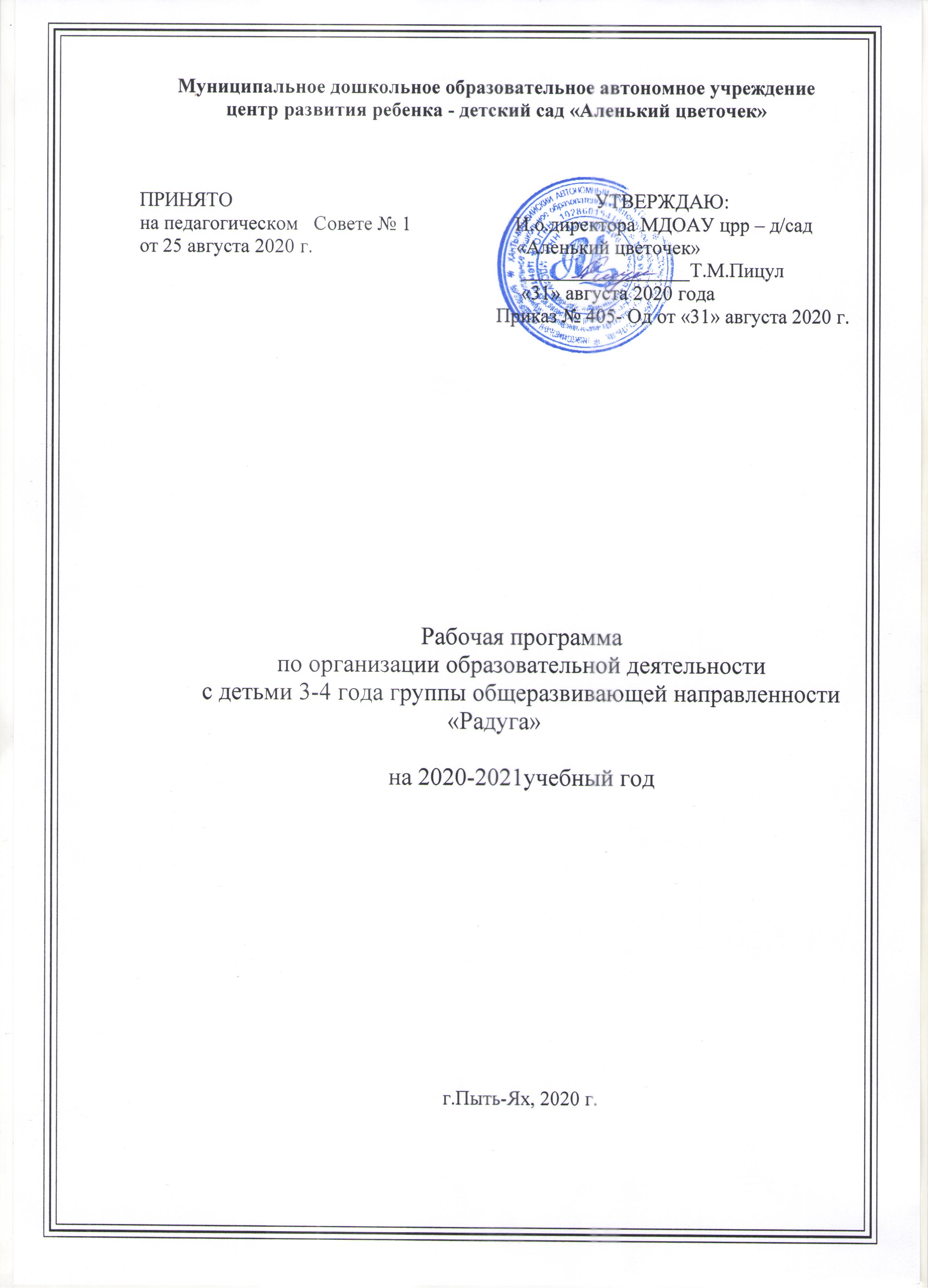 1.ЦЕЛЕВОЙ РАЗДЕЛПОЯСНИТЕЛЬНАЯЗАПИСКАЦели и задачиреализации ПрограммыРабочая Программа для общеразвивающей группы «Капитошка» от 3 до 4 лет разработана на основе  основной образовательной программы дошкольного образования «От рождения до школы» под редакцией Н.Е. Вераксы, Т.С. Комаровой, М.А. Васильевой в соответствии с действующим Федеральным государственным образовательным стандартом (ФГОС, Приказ №1155 от 17 октября 2013года). Ведущие цели Программы — создание благоприятных условий дляполноценного проживания ребенком дошкольного детства, формированиеоснов базовой культуры личности, всестороннее развитие психическихи физических качеств в соответствии с возрастными и индивидуальнымиособенностями, подготовка к жизни в современном обществе, формирование предпосылок к учебной деятельности, обеспечение безопасностижизнедеятельности дошкольника.  Особое внимание в Программе уделяется развитию личности ребенка, сохранению и укреплению здоровья детей, а также воспитанию у дошкольников таких качеств, как патриотизм, активная жизненная позиция, творческий подход в решении различных жизненных ситуаций, уважениек традиционным ценностям.Эти цели реализуются в процессе разнообразных видов детской деятельности: игровой, коммуникативной, трудовой, познавательно-исследовательской, продуктивной (изобразительная, конструктивная и др.), музыкальной, чтения.  Для достижения целей Программы первостепенное значение имеют:забота о здоровье, эмоциональном благополучии и своевременном всестороннем развитии каждого ребенка.создание в группах атмосферы гуманного и доброжелательного отношения ко всем воспитанникам, что позволяет растить их общительными, добрыми, любознательными, инициативными, стремящимися к самостоятельности и творчеству;максимальное использование разнообразных видов детской деятельности, их интеграция в целях повышения эффективности воспитательно-образовательного процесса;творческая организация воспитательно-образовательногопроцесса;вариативность использования образовательного материала, позволяющая развивать творчество в соответствии с интересами и наклонностями каждого ребенка;уважительное отношение к результатам детского творчества;единство подходов к воспитанию детей в условиях дошкольного образовательного учреждения и семьи;соблюдение в работе детского сада и начальной школы преемственности, исключающей умственные и физические перегрузки в содержании образования детей дошкольного возраста, обеспечивающей отсутствие давления предметного обучения.Решение обозначенных в Программе целей и задач воспитания возможно только при систематической и целенаправленной поддержке педагогом различных форм детской активности и инициативы, начиная с первых дней пребывания ребенка в дошкольном образовательном учреждении. От педагогического мастерства каждого воспитателя, его культуры, любви к детям зависят уровень общего развития, которого достигнет ребенок, степень прочности приобретенных им нравственных качеств. Заботясь о здоровье и всестороннем воспитании детей, педагоги дошкольных образовательных учреждений совместно с семьей должны стремиться сделать счастливым детство каждого ребенка.Принципы и подходы к реализации Программы         В Программе на первый план выдвигается развивающая функция образования, обеспечивающая становление личности ребенка и ориентирующая педагога на его индивидуальные особенности, что соответствует современной научной «Концепции дошкольного воспитания» (авторы В.В. Давыдов, В.А. Петровский и др.) о признании самоценности дошкольного периода детства.                              Программа построена на позициях гуманно-личностного отношения к ребенку и направлена на его всестороннее развитие, формирование духовных и общечеловеческих ценностей, а также способностей и интегративных качеств.Особая роль в Программе уделяется игровой деятельности как ведущей вдошкольном детстве (А. Н. Леонтьев, А. В. Запорожец, Д. Б. Эльконин и др.).	Программа основывается на важнейшем дидактическомпринципе — развивающем обучениии на научном положении Л. С. Выготского о том, что правильно организованное обучение «ведет» за собойразвитие. Воспитание и психическое развитие не могут выступать какдва обособленных, независимых друг от друга процесса, но при этом«воспитание служит необходимой и всеобщей формой развития ребенка»(В. В. Давыдов). Таким образом, развитие в рамках Программы выступаеткак важнейший результат успешности воспитания и образования детей.В Программе комплексно представлены все основные содержательные линии воспитания и образования ребенка от рождения до школы.	Программа строится на принципе культуросообразности. Реализацияэтого принципа обеспечивает учет национальных ценностей и традицийв образовании, восполняет недостатки духовно-нравственного и эмоционального воспитания. Образование рассматривается как процесс приобщения ребенка к основным компонентам человеческой культуры (знание, мораль, искусство, труд).	Программа «От рождения до школы»: •соответствует принципу развивающего образования, целью которого является развитие ребенка; •сочетает принципы научной обоснованности и практической применимости (содержание Программы соответствует основным положениям возрастной психологии и дошкольной педагогики и, как показывает опыт, может быть успешно реализована в массовой практике дошкольного образования); •соответствует критериям полноты, необходимости и достаточности (позволяя решать поставленные цели и задачи при использовании разумного «минимума» материала); •обеспечивает единство воспитательных, развивающих и обучающих целей и задач процесса образования детей дошкольного возраста, в ходе реализации которых формируются такие качества, которые являются ключевыми в развитии дошкольников; •строится с учетом принципа интеграции образовательных областей в соответствии с возрастными возможностями и особенностями детей, спецификой и возможностями образовательных областей; •основывается на комплексно-тематическом принципе построения образовательного процесса; •предусматривает решение программных образовательных задач в совместной деятельности взрослого и детей и самостоятельной деятельности дошкольников не только в рамках непосредственно образовательной деятельности, но и при проведении режимных моментов в соответствии со спецификой дошкольного образования; •предполагает построение образовательного процесса на адекватных возрасту формах работы с детьми. Основной формой работы с дошкольниками и ведущим видом их деятельности является игра; •допускает варьирование образовательного процесса в зависимости от региональных особенностей; •строится с учетом соблюдения преемственности между всеми возрастными дошкольными группами и между детским садом и начальной школой.1.2 Планируемые результаты освоения программыЦелевые ориентирыСпецифика дошкольного детства (гибкость, пластичность развития ребенка, высокий разброс вариантов его развития, его непосредственность и непроизвольность) не позволяет требовать от ребенка дошкольного возраста достижения конкретных образовательных результатов и обусловливает необходимость определения результатов освоения образовательной программы в виде целевых ориентиров.                                                                                                     Целевые ориентиры дошкольного образования, представленные в ФГОС ДО, следует рассматривать как социально-нормативные возрастные характеристики возможных достижений ребенка. Это ориентир для педагогов и родителей, обозначающий направленность воспитательной деятельности взрослых.              Целевые ориентиры на этапезавершения дошкольного образования•Ребенок овладевает основными культурными средствами, способами деятельности, проявляет инициативу и самостоятельность в разных видах деятельности—игре, общении, познавательно-исследовательской деятельности, конструировании и др.; способен выбирать себе род занятий, участников по совместной деятельности. •Ребенок обладает установкой положительного отношения к миру, к разным видам труда, другим людям и самому себе, обладает чувством собственного достоинства; активно взаимодействует со сверстниками и взрослыми, участвует в совместных играх. •Способен договариваться, учитывать интересы и чувства других, сопереживать неудачам и радоваться успехам других, адекватно проявляет свои чувства, в том числе чувство веры в себя, старается разрешать конфликты. Умеет выражать и отстаивать свою позицию по разным вопросам. •Способен сотрудничать и выполнять как лидерские, так и исполнительские функции в совместной деятельности. •Понимает, что все люди равны вне зависимости от их социального происхождения, этнической принадлежности, религиозных и других верований, их физических и психических особенностей. •Проявляет эмпатию по отношению к другим людям, готовность прийти на помощь тем, кто в этом нуждается. •Проявляет умение слышать других и стремление быть понятым другими. •Ребенок обладает развитым воображением, которое реализуется в разных видах деятельности, и прежде всего в игре; владеет разными формами и видами игры, различает условную и реальную ситуации; умеет подчиняться разным правилам и социальным нормам. Умеет распознавать различные ситуации и адекватно их оценивать. •Ребенок достаточно хорошо владеет устной речью, может выражать свои мысли и желания, использовать речь для выражения своих мыслей, чувств и желаний, построения речевого высказывания в ситуации общения, выделять звуки в словах, у ребенка складываются предпосылки грамотности. •У ребенка развита крупная и мелкая моторика; он подвижен, вынослив, владеет основными движениями, может контролировать свои движения и управлять ими. •Ребенок способен к волевым усилиям, может следовать социальным нормам поведения и правилам в разных видах деятельности, во взаимоотношениях со взрослыми и сверстниками, может соблюдать правила безопасного поведения и навыки личной гигиены. •Проявляет ответственность за начатое дело. •Ребенок проявляет любознательность, задает вопросы взрослым и сверстникам, интересуется причинно-следственными связями, пытается самостоятельно придумывать объяснения явлениям природы и поступкам людей; склонен наблюдать, экспериментировать. Обладает начальными знаниями о себе, о природном и социальном мире, в котором он живет; знаком с произведениями детской литературы, обладает элементарными представлениями из области живой природы, естествознания, математики, истории и т.п.; способен к принятию собственных решений, опираясь на свои знания и умения в различных видах деятельности. •Открыт новому, то есть проявляет стремления к получению знаний, положительной мотивации к дальнейшему обучению в школе, институте. •Проявляет уважение к жизни (в различных ее формах) и заботу об окружающей среде. •Эмоционально отзывается на красоту окружающего мира, произведения народного и профессионального искусства (музыку, танцы, театральную деятельность, изобразительную деятельность и т.д.). •Проявляет патриотические чувства, ощущает гордость за свою страну, ее достижения, имеет представление о ее географическом разнообразии, многонациональности, важнейших исторических событиях. •Имеет первичные представления о себе, семье, традиционных семейных ценностях, включая традиционные гендерные ориентации, проявляет уважение к своему и противоположному полу. •Соблюдает элементарные общепринятые нормы, имеет первичные ценностные представления о том, «что такое хорошо и что такое плохо», стремится поступать хорошо; проявляет уважение к старшим и заботу о младших. •Имеет начальные представления о здоровом образе жизни. Воспринимает здоровый образ жизни как ценность.Цель и задачи педагогической деятельностиРеализация программы «От рождения до школы» предполагает оценку индивидуального развития детей. Такая оценка производится педагогическим работником в рамках педагогической диагностики (оценки индивидуального развития дошкольников, связанной с оценкой эффективности педагогических действий и лежащей в основе их дальнейшего планирования). Педагогическая диагностика проводится в ходе наблюдений за активностью детей в спонтанной и специально организованной деятельности. Инструментарий для педагогической диагностики—карты наблюдений детского развития, позволяющие фиксировать индивидуальную динамику и перспективы развития каждого ребенка.Результаты педагогической диагностики могут использоваться исключительно для решения следующих образовательных задач: 1) индивидуализации образования (в том числе поддержки ребенка, построения его образовательной траектории или профессиональной коррекции особенностей его развития);2) оптимизации работы с группой детей. В ходе образовательной деятельности педагоги должны создавать диагностические ситуации, чтобы оценить индивидуальную динамику детей и скорректировать свои действия. СОДЕРЖАТЕЛЬНЫЙ РАЗДЕЛ ПРОГРАММЫ2.1 Возрастные особенности развития  детей от 3 до 4 летВ возрасте 3–4 лет ребенок постепенно выходит за пределы семейного круга. Его общение становится внеситуативным. Взрослый становится для ребенка не только членом семьи, но и носителем определенной общественной функции. Желание ребенка выполнять такую же функцию приводит к противоречию с его реальными возможностями. Это противоречие разрешается через развитие игры, которая становится ведущим видом деятельности в дошкольном возрасте.Главной особенностью игры является ее условность: выполнение одних действий с одними предметами предполагает их отнесенность к другим действиям с другими предметами. Основным содержанием игры младших дошкольников являются действия с игрушками и предметами-заместителями. Продолжительность игры небольшая. Младшие дошкольники ограничиваются игрой с одной-двумя ролями и простыми, неразвернутыми сюжетами.Игры с правилами в этом возрасте только начинают формироваться.Изобразительная деятельность ребенка зависит от его представлений о предмете. В этом возрасте они только начинают формироваться.Графические образы бедны. У одних детей в изображениях отсутствуют детали, у других рисунки могут быть более детализированы. Дети уже могут использовать цвет.Большое значение для развития мелкой моторики имеет лепка. Младшие дошкольники способны под руководством взрослого вылепить простые предметы.Известно, что аппликация оказывает положительное влияние на развитие восприятия. В этом возрасте детям доступны простейшие виды аппликации.Конструктивная деятельность в младшем дошкольном возрасте ограничена возведением несложных построек по образцу и по замыслу.В младшем дошкольном возрасте развивается перцептивная деятельность. Дети от использования предэталонов — индивидуальных единиц восприятия, переходят к сенсорным эталонам — культурно-выработанным средствам восприятия. К концу младшего дошкольного возраста дети могут воспринимать до 5 и более форм предметов и до 7 и более цветов, способны дифференцировать предметы по величине, ориентироваться в пространстве группы детского сада, а при определенной организации образовательного процесса — и в помещении всего дошкольного учреждения.Развиваются память и внимание. По просьбе взрослого дети могут запомнить 3–4 слова и 5–6 названий предметов. К концу младшего дошкольного возраста они способны запомнить значительные отрывки из любимых произведений.Продолжает развиваться наглядно-действенное мышление. При этом преобразования ситуаций в ряде случаев осуществляются на основе целенаправленных проб с учетом желаемого результата. Дошкольники способны установить некоторые скрытые связи и отношения между предметами.В младшем дошкольном возрасте начинает развиваться воображение, которое особенно наглядно проявляется в игре, когда одни объекты выступают в качестве заместителей других.Взаимоотношения детей обусловлены нормами и правилами. В результате целенаправленного воздействия они могут усвоить относительно большое количество норм, которые выступают основанием для оценки собственных действий и действий других детей.Взаимоотношения детей ярко проявляются в игровой деятельности. Они скорее играют рядом, чем активно вступают во взаимодействие. Однако уже в этом возрасте могут наблюдаться устойчивые избирательные взаимоотношения. Конфликты между детьми возникают преимущественно по поводу игрушек. Положение ребенка в группе сверстников во многом определяется мнением воспитателя. В младшем дошкольном возрасте можно наблюдать соподчинение мотивов поведения в относительно простых ситуациях. Сознательное управление поведением только начинает складываться; во многом поведение ребенка еще ситуативно. Вместе с тем можно наблюдать и случаи ограничения собственных побуждений самим ребенком, сопровождаемыми словесными указаниями. Начинает развиваться самооценка, при этом дети в значительной мере ориентируются на оценку воспитателя. Продолжает развиваться также их половая идентификация, что проявляется в характере выбираемых игрушек и сюжетов.2.2 Содержание психолого-педагогической работыСодержание работы ориентировано на разностороннее развитие дошкольников с учетом их возрастных и индивидуальных особенностей. Задачи психолого-педагогической работы по формированию физических, интеллектуальных и личностных качеств детей решаются интегрированно в ходе освоения всех образовательных областей наряду с задачами, отражающими специфику каждой образовательной области, с обязательным психологическим сопровождением. При этом решение программных образовательных задач предусматривается не только в рамках непосредственно образовательной деятельности, но и в ходе режимных моментов—как в совместной деятельности взрослого и детей, так и в самостоятельной деятельности дошкольников.2.3 ОБРАЗОВАТЕЛЬНАЯ ДЕЯТЕЛЬНОСТЬ В СООТВЕТСТВИИ С НАПРАВЛЕНИЯМИ РАЗВИТИЯ ДЕТЕЙ ОТ 3 ДО 4 ЛЕТ2.3.1 Образовательная область «СОЦИАЛЬНО-КОММУНИКАТИВНОЕ РАЗВИТИЕ»«Социально-коммуникативное развитие направлено на усвоение норм и ценностей, принятых в обществе, включая моральные и нравственные ценности; развитие общения и взаимодействия ребенка со взрослыми и сверстниками; становление самостоятельности, целенаправленности и саморегуляции собственных действий; развитие социального и эмоционального 66 интеллекта, эмоциональной отзывчивости, сопереживания, формирование готовности к совместной деятельности со сверстниками, формирование уважительного отношения и чувства принадлежности к своей семье и к сообществу детей и взрослых в Организации; формирование позитивных установок к различным видам труда и творчества; формирование основ безопасного поведения в быту, социуме, природе».Основные цели и задачиНравственное воспитание, формирование личности ребенка, развитие общения. Усвоение норм и ценностей, принятых в обществе, воспитание уважения к традиционным ценностям, таким как любовь к родителям, уважение к старшим, заботливое отношение к малышам, пожилым людям, внимательное отношение к людям с ограниченными возможностями здоровья. Воспитание моральных и нравственных качеств ребенка, формирование умения правильно оценивать свои поступки и поступки сверстников, воспитание у детей стремления в своих поступках следовать положительному примеру. Развитие социального и эмоционального интеллекта, эмоциональной отзывчивости, сопереживания, уважительного и доброжелательного отношения к окружающим. Развитие свободного общения с взрослыми и детьми, овладение конструктивными способами и средствами взаимодействия с окружающими; формирование готовности детей к совместной деятельности, развитие умения договариваться, самостоятельно разрешать конфликты со сверстниками. Формирование личности ребенка, воспитание уважительного отношения к себе, уверенности в своих силах, становление самостоятельности, целенаправленности и саморегуляции собственных действий; воспитание стремления творчески подходить к решению различных жизненных ситуаций. Развитие игровой деятельности (сюжетно-ролевые игры). Развитие интереса к сюжетно-ролевым играм, формирование игровых умений, развитых культурных форм игры. Всестороннее воспитание и гармоничное развитие детей в игре (эмоционально-нравственное, умственное, физическое, художественно-эстетическое и социально-коммуникативное). Развитие в игре самостоятельности, инициативы, творчества, организаторских способностей; формирование умения самостоятельно организовывать различные игры, выполнять игровые правила, соблюдать нормы поведения; воспитание чувства коллективизма. Ребенок в семье и сообществе. Воспитание уважения к традиционным семейным ценностям; воспитание уважительного отношения и чувства принадлежности к своей семье, любви и уважения к своим родителям, умения проявлять заботу о близких людях, с благодарностью воспринимать заботу о себе. Воспитание уважительного отношения и чувства принадлежности к сообществу детей и взрослых в организации, чувства коллективизма, воспитание активной жизненной позиции, стремления к участию в совместной деятельности и различных мероприятиях, формирование представления о себе как об активном члене коллектива. Формирование позитивных установок к труду и творчеству. Развитие навыков самообслуживания; приобщение детей к доступным видам трудовой деятельности. Формирование умения ответственно относиться к порученному заданию (умение и желание доводить дело до конца, стремление сделать его хорошо). Формирование позитивных установок к различным видам труда и творчества. Воспитание ценностного отношения к собственному труду, труду других людей и его результатам. Формирование основ безопасности. Формирование первичных представлений о безопасном поведении в быту, социуме, природе. Воспитание осознанного отношения к выполнению правил безопасности. Формирование осторожного и осмотрительного отношения к потенциально опасным для человека и окружающего мира природы ситуациям. Формирование представлений о некоторых типичных опасных ситуациях и способах поведения в них. Формирование элементарных представлений о правилах безопасности дорожного движения; воспитание осознанного отношения к необходимости выполнения этих правил.СОДЕРЖАНИЕ ПСИХОЛОГО-ПЕДАГОГИЧЕСКОЙ РАБОТЫ Нравственное воспитание, формирование личности ребенка, развитие общенияНравственное воспитание. Обеспечивать условия для нравственного воспитания детей, способствовать усвоению морально-нравственных норм и ценностей, принятых в обществе. Продолжать формировать элементарные представления о том, что хорошо и что плохо, формировать опыт правильной оценки хороших и плохих поступков. Развитие социального и эмоционального интеллекта. Продолжать воспитывать эмоциональную отзывчивость, поощрять попытки пожалеть сверстника, обнять его, помочь; создавать игровые ситуации, способствующие формированию внимательного, заботливого отношения к окружающим. Развитие общения. Формировать доброжелательное отношение друг к другу, умение делиться с товарищем, учить жить дружно, вместе пользоваться игрушками, книгами, помогать друг другу. Формирование личности ребенка. Создавать условия для формирования личности ребенка. Способствовать первичным проявлениям целенаправленности и саморегуляции собственных действий; поощрять стремление детей к самостоятельности («я сам»), развивать умение ини- 69 циативно обращаться к знакомому взрослому или сверстнику (с вопросом, просьбой, предложением и т. п.), умение самостоятельно находить себе интересное занятие. Усвоение общепринятых норм поведения. Закреплять навыки организованного поведения в детском саду, дома, на улице; приучать детей общаться спокойно, без крика. Продолжать приучать детей к вежливости (учить здороваться, прощаться, благодарить за помощь).Развитие игровой деятельности (сюжетно-ролевые игры)Способствовать возникновению у детей игр на темы из окружающей жизни, по мотивам литературных произведений (потешек, песенок, сказок, стихов); обогащению игрового опыта детей посредством объединения отдельных действий в единую сюжетную линию. Развивать умение выбирать роль, выполнять в игре с игрушками несколько взаимосвязанных действий (готовить обед, накрывать на стол, кормить). Учить взаимодействовать в сюжетах с двумя действующими лицами (шофер — пассажир, мама — дочка, врач — больной); в индивидуальных играх с игрушками-заместителями исполнять роль за себя и за игрушку. Показывать способы ролевого поведения, используя обучающие игры. Поощрять попытки детей самостоятельно подбирать атрибуты для той или иной роли; дополнять игровую обстановку недостающими предметами, игрушками. Усложнять, обогащать предметно-игровую среду за счет использования предметов полифункционального назначения и увеличения количества игрушек. Учить детей использовать в играх строительный материал (кубы, бруски, пластины), простейшие деревянные и пластмассовые конструкторы, природный материал (песок, снег, вода); разнообразно действовать с ними (строить горку для кукол, мост, дорогу; лепить из снега заборчик, домик; пускать по воде игрушки). Развивать умение взаимодействовать и ладить друг с другом в непродолжительной совместной игре.Ребенок в семье и сообществеСемья.Продолжать воспитывать уважительное отношение и чувство принадлежности к своей семье. Беседовать с ребенком о членах его семьи 75 (как зовут, чем занимаются, как играют с ребенком и пр.). Учить заботиться о близких людях, вызывать чувство благодарности к родителям и близким за их любовь и заботу. Детский сад. Формировать у детей положительное отношение к детскому саду. Обращать их внимание на красоту и удобство оформления групповой комнаты, раздевалки (светлые стены, красивые занавески, удобная мебель, новые игрушки, в книжном уголке аккуратно расставлены книги с яркими картинками); знакомить с оборудованием и оформлением участка для игр и занятий, подчеркивая его красоту, удобство. Совершенствовать умение свободно ориентироваться в помещениях и на участке детского сада. Способствовать формированию чувства принадлежности к сообществу детей и взрослых в детском саду. Вовлекать детей в жизнь группы, воспитывать стремление поддерживать чистоту и порядок в группе, формировать бережное отношение к игрушкам, книгам, личным вещам и пр. Формировать чувство общности, значимости каждого ребенка для детского сада. Воспитывать уважительное отношение к сотрудникам детского сада (музыкальный руководитель, медицинская сестра, заведующая, старший воспитатель и др.), их труду; напоминать их имена и отчества.Формирование позитивных установок к труду и творчествуРазвитие навыков самообслуживания. Формировать элементарные навыки самообслуживания; поддерживать стремление к самостоятельности при овладении навыками самообслуживания. Учить правильно пользоваться столовой и чайной ложками, вилкой, салфеткой; учить самостоятельно одеваться и раздеваться в определенной последовательности (надевать и снимать одежду, расстегивать и застегивать пуговицы, складывать, вешать предметы одежды и т.п.). Воспитывать навыки опрятности, умение замечать непорядок в одежде и устранять его при небольшой помощи взрослых. Приобщение к доступной трудовой деятельности. Способствовать приобщению детей к доступной трудовой деятельности. Побуждать к самостоятельному выполнению элементарных поручений: готовить материалы к занятиям (кисти, доски для лепки и пр.), после игры убирать на место игрушки, строительный материал, книги. Приучать соблюдать порядок и чистоту в помещении и на участке детского сада. Во второй половине года начинать формировать навыки, необходимые для дежурства по столовой (раскладывать ложки, расставлять хлебницы, салфетницы и т. п.). Способствовать развитию у детей желания помогать взрослым и выполнять элементарные трудовые поручения: поливать комнатные растения, сажать лук, сеять крупные семена, счищать снег со скамеек, подкармливать зимующих птиц и пр. Воспитывать уважительное, бережное отношение к результатам своего труда, труда и творчества сверстников (рисункам, поделкам, постройкам и т.п.). Обращать внимание детей на личностные (доброжелательный, чуткий) и деловые (трудолюбивый, аккуратный) качества человека, которые помогают ему трудиться. Формировать положительное отношение к труду взрослых. Воспитывать уважение к людям знакомых профессий. Побуждать оказывать помощь взрослым, воспитывать бережное отношение к результатам их труда.Формирование основ безопасностиБезопасное поведение в природе. Формировать представления о простейших взаимосвязях в живой и неживой природе. Знакомить с правилами поведения в природе (не рвать без надобности растения, не ломать ветки деревьев, не трогать животных и др.). Безопасность на дорогах. Расширять ориентировку в окружающем пространстве. Знакомить детей с правилами дорожного движения. Учить различать проезжую часть дороги, тротуар, понимать значение зеленого, желтого и красного сигналов светофора. Формировать первичные представления о безопасном поведении на дорогах (переходить дорогу, держась за руку взрослого). Знакомить с работой водителя. Безопасность собственной жизнедеятельности. Знакомить с источниками опасности дома (горячая плита, утюг и др.). Формировать навыки безопасного передвижения в помещении (осторожно спускаться и подниматься по лестнице, держась за перила; открывать и закрывать двери, держась за дверную ручку). Формировать умение соблюдать правила в играх с мелкими предметами (не засовывать предметы в ухо, нос; не брать их в рот). Развивать умение обращаться за помощью к взрослым. Формировать навыки безопасного поведения в играх с песком, водой, снегом.2.3.2 Образовательная область «ПОЗНАВАТЕЛЬНОЕ РАЗВИТИЕ»«Познавательное развитие предполагает развитие интересов детей, любознательности и познавательной мотивации; формирование познавательных действий, становление сознания; развитие воображения и творческой активности; формирование первичных представлений о себе, других людях, объектах окружающего мира, о свойствах и отношениях объектов окружающего мира (форме, цвете, размере, материале, звучании, ритме, темпе, количестве, числе, части и целом, пространстве и времени, движении и покое, причинах и следствиях и др.), о малой родине и Отечестве, представлений о социокультурных ценностях нашего народа, об отечественных традициях и праздниках, о планете Земля как общем доме людей, об особенностях ее природы, многообразии стран и народов мира». Основные цели и задачиРазвитие познавательно-исследовательской деятельности. Развитие познавательных интересов детей, любознательности, стремления к получению знаний, формирование положительной мотивации к дальнейшему обучению в течение всей жизни. Формирование познавательных действий, становление сознания; развитие воображения и творческой активности; развитие восприятия, внимания, памяти, наблюдательности, способности анализировать, сравнивать, выделять характерные, существенные признаки предметов и явлений окружающего мира; умения устанавливать простейшие связи между предметами и явлениями, делать простейшие обобщения. Расширение опыта ориентировки в окружающем, сенсорное развитие; формирование первичных представлений об объектах окружающего мира, о свойствах и отношениях объектов окружающего мира (форме, цвете, размере, материале, звучании, ритме, темпе, причинах и следствиях и др.). Развитие проектной деятельности всех типов (исследовательской, творческой, нормативной) индивидуального и группового характера. Развитие умения презентации проектов, формирование представления об их авторстве. Мотивация родителей к участию в исследовательской и проектной деятельности детей. Формирование элементарных математических представлений. Формирование элементарных математических представлений, первичных представлений об основных свойствах и отношениях объектов окружающего мира: форме, цвете, размере, количестве, числе, части и целом, пространстве и времени. Ознакомление с предметным окружением. Ознакомление с предметным миром (название, функция, назначение, свойства и качества предмета); восприятие предмета как творения человеческой мысли и результата труда. Формирование первичных представлений о многообразии предметного окружения; о том, что человек создает предметное окружение, изменяет и совершенствует его для себя и других людей, делая жизнь более удобной и комфортной. Развитие умения устанавливать причинно-следственные связи между миром предметов и природным миром. Ознакомление с миром природы. Ознакомление с природой и природными явлениями. Развитие умения устанавливать причинно-следственные связи между природными явлениями. Формирование первичных представлений о природном многообразии планеты Земля. Формирование элементарных экологических представлений. Воспитание умения правильно вести себя в природе. Воспитание любви к природе, желания беречь ее. Ознакомление с социальным миром. Ознакомление с окружающим социальным миром, расширение кругозора детей, формирование целостной картины мира. Формирование первичных представлений о себе (образ Я), других людях; формирование традиционных гендерных представлений. Формирование первичных представлений о труде взрослых, его роли в обществе и жизни каждого человека. Знакомство с профессиями. Формирование первичных представлений о малой родине и Отечестве, о социокультурных ценностях нашего народа, об отечественных традициях и праздниках. Формирование чувства гражданской принадлежности; воспитание патриотических чувств, любви к Родине, гордости за ее достижения, понимания того, что Россия — великая многонациональная страна с героическим прошлым и счастливым будущим. Формирование элементарных представлений о планете Земля как общем доме людей, о многообразии стран и народов мира. СОДЕРЖАНИЕ ПСИХОЛОГО-ПЕДАГОГИЧЕСКОЙ РАБОТЫ Развитие познавательно-исследовательской деятельностиРазвитие познавательных действий. Учить детей обобщенным способам исследования разных объектов окружающей жизни с помощью специально разработанных систем эталонов, перцептивных действий. Стимулировать использование исследовательских действий. Включать детей в совместные с взрослыми практические познавательные действия экспериментального характера, в процессе которых выделяются ранее скрытые свойства изучаемого объекта. Предлагать выполнять действия в соответствии с задачей и содержанием алгоритма деятельности. С помощью взрослого использовать действия моделирующего характера. Сенсорное развитие. Обогащать чувственный опыт детей, развивать умение фиксировать его в речи. Совершенствовать восприятие (активно включая все органы чувств). Развивать образные представления (используя при характеристике предметов эпитеты и сравнения). Создавать условия для ознакомления детей с цветом, формой, величиной, осязаемыми свойствами предметов (теплый, холодный, твердый, мягкий, пушистый и т. п.); развивать умение воспринимать звучание различных музыкальных инструментов, родной речи. Закреплять умение выделять цвет, форму, величину как особые свойства предметов; группировать однородные предметы по нескольким сенсорным признакам: величине, форме, цвету. Совершенствовать навыки установления тождества и различия предметов по их свойствам: величине, форме, цвету. Подсказывать детям название форм (круглая, треугольная, прямоугольная и квадратная). Дидактические игры. Подбирать предметы по цвету и величине (большие, средние и маленькие; 2–3 цветов), собирать пирамидку из уменьшающихся по размеру колец, чередуя в определенной последовательности 2–3 цвета; собирать картинку из 4–6 частей. В совместных дидактических играх учить детей выполнять постепенно усложняющиеся правила.Формирование элементарных математических представленийКоличество. Развивать умение видеть общий признак предметов группы (все мячи — круглые, эти — все красные, эти — все большие и т.д.). Учить составлять группы из однородных предметов и выделять из них отдельные предметы; различать понятия «много», «один», «по одному», «ни одного»; находить один и несколько одинаковых предметов в окружающей обстановке; понимать вопрос «Сколько?»; при ответе пользоваться словами «много», «один», «ни одного». Сравнивать две равные (неравные) группы предметов на основе взаимного сопоставления элементов (предметов). Познакомить с приемами последовательного наложения и приложения предметов одной группы к предметам другой; учить понимать вопросы: «Поровну ли?», «Чего больше (меньше)?»; отвечать на вопросы, пользуясь предложениями типа: «Я на каждый кружок положил грибок. Кружков больше, а грибов меньше» или «Кружков столько же, сколько грибов». Учить устанавливать равенство между неравными по количеству группами предметов путем добавления одного предмета или предметов к меньшей по количеству группе или убавления одного предмета из большей группы. Величина. Сравнивать предметы контрастных и одинаковых размеров; при сравнении предметов соизмерять один предмет с другим по заданному признаку величины (длине, ширине, высоте, величине в целом), пользуясь приемами наложения и приложения; обозначать результат сравнения словами (длинный — короткий, одинаковые (равные) по длине, широкий — узкий, одинаковые (равные) по ширине, высокий — низкий, одинаковые (равные) по высоте, большой — маленький, одинаковые (равные) по величине). Форма. Познакомить детей с геометрическими фигурами: кругом, квадратом, треугольником. Учить обследовать форму этих фигур, используя зрение и осязание. Ориентировка в пространстве. Развивать умение ориентироваться в расположении частей своего тела и в соответствии с ними различать пространственные направления от себя: вверху — внизу, впереди — сзади (позади), справа — слева. Различать правую и левую руки. Ориентировка во времени. Учить ориентироваться в контрастных частях суток: день — ночь, утро — вечер.Календарно-тематическое планирование по формированию элементарных математических представлений(литература:И.А.Помораева «Формирование элементарных математических представлений. Младшая группа»:Ознакомление с предметным окружениемПродолжать знакомить детей с предметами ближайшего окружения (игрушки, предметы домашнего обихода, виды транспорта), их функциями и назначением. Побуждать вычленять некоторые особенности предметов домашнего обихода (части, размеры, форму, цвет), устанавливать связи между строением и функцией. Понимать, что отсутствие какой-то части нарушает предмет, возможность его использования. Расширять представления детей о свойствах (прочность, твердость, мягкость) материала (дерево, бумага, ткань, глина). Способствовать овладению способами обследования предметов, включая простейшие опыты (тонет — не тонет, рвется — не рвется). Предлагать группировать (чайная, столовая, кухонная посуда) и классифицировать (посуда — одежда) хорошо знакомые предметы. Рассказывать о том, что одни предметы сделаны руками человека (посуда, мебель и т. п.), другие созданы природой (камень, шишки). Формировать понимание того, что человек создает предметы, необходимые для его жизни и жизни других людей (мебель, одежда, обувь, посуда, игрушки и т. д.).Календарно – тематическое планирование по образовательной области по ознакомлению с предметным и социальным окружением (литература О.В. Дыбина «Ознакомление с предметным и социальным окружением»). Ознакомление с миром природыРазвивать интерес детей к миру природы, поощрять любознательность и инициативу; учить отражать полученные впечатления в речи и продуктивных видах деятельности. Расширять представления детей о растениях и животных. Продолжать знакомить с домашними животными и их детенышами, особенностями их поведения и питания. Знакомить детей с домашними питомцами: кошками, собаками, аквариумными рыбками, декоративными птицами и др., рассказывать о необходимости заботиться о них. Расширять представления о диких животных (медведь, лиса, белка, еж и др.), знакомить с некоторыми экзотическими для России животными (лев, слон, жираф и др.). Дать первичные представления о насекомых (бабочка, майский жук, божья коровка, стрекоза и др.). Расширять представления об овощах, фруктах, ягодах, как растущих в данной местности, так и экзотических. Дать элементарные представления о садовых и огородных растениях, об основных дикорастущих растениях данной местности (деревьях, цветах). Показать, как растут комнатные растения; подвести детей к пониманию того, что для роста растений нужны земля, вода и воздух; побуждать ухаживать за ними (поливать). Знакомить с характерными особенностями следующих друг за другом времен года и теми изменениями, которые происходят в связи с этим в жизни и деятельности взрослых и детей. Дать представления о свойствах воды (льется, переливается, нагревается, охлаждается), песка (сухой — рассыпается, влажный — лепится), снега (холодный, белый, от тепла — тает). Развивать умение понимать простейшие взаимосвязи в природе и делать простейшие обобщения (чтобы растение выросло, его нужно посадить; чтобы растение росло, его нужно поливать и т.п.). Знакомить с правилами поведения в природе (не рвать без надобности растения, не ломать ветки деревьев, не трогать животных и др.). Воспитывать любовь к природе, желание беречь ее. Сезонные наблюдения Осень. Учить замечать изменения в природе: становится холоднее, идут дожди, люди надевают теплые вещи, листья начинают изменять окраску и опадать, птицы улетают в теплые края.Расширять представления о том, что осенью собирают урожай овощей и фруктов. Зима. Расширять представления о характерных особенностях зимней природы (холодно, идет снег; люди надевают зимнюю одежду). Организовывать наблюдения за птицами, прилетающими на участок (ворона, голубь, синица, воробей, снегирь и др.), подкармливать их. Учить замечать красоту зимней природы: деревья в снежном уборе, пушистый снег, прозрачные льдинки и т. д.; Привлекать детей к зимним играм и забавам: катанию с горок, лепке поделок из снега, украшению снежных построек и т. п. Весна. Продолжать знакомить с характерными особенностями весенней природы: ярче светит солнце, снег начинает таять, становится рыхлым, выросла трава, распустились листья на деревьях, появляются бабочки и майские жуки. Расширять представления детей о простейших связях в природе: стало пригревать солнышко — потеплело — появилась травка, запели птицы, люди заменили теплую одежду на облегченную. Показать, как сажают крупные семена цветочных растений и овощей на грядки. Лето. Расширять представления о летних изменениях в природе: жарко, яркое солнце, цветут растения, люди купаются, летают бабочки, появляются птенцы в гнездах. Закреплять знания о том, что летом созревают многие фрукты, овощи и ягоды.Календарно – тематическое планирование по образовательной области по ознакомлению с миром природы (литература: О.А. Соломенникова «Ознакомление с природой в детском саду»)Ознакомление с социальным миромОбраз Я. Постепенно формировать образ Я. Сообщать детям разнообразные, касающиеся непосредственно их сведения (ты мальчик, у тебя серые глаза, ты любишь играть и т. п.), в том числе сведения о прошлом (не умел ходить, говорить; ел из бутылочки) и о происшедших с ними изменениях (сейчас умеешь правильно вести себя за столом, рисовать, танцевать; знаешь «вежливые» слова). Закреплять умение называть свое имя и возраст. Первичные представления о сферах человеческой деятельности (знакомство с профессиями). Рассказывать детям о понятных им профессиях (воспитатель, помощник воспитателя, музыкальный руководитель, врач, продавец, повар, шофер, строитель), расширять и обогащать представления о трудовых действиях, результатах труда. Родная страна. Формировать интерес к малой родине и первичные представления о ней: напоминать детям название города (поселка), в котором они живут; побуждать рассказывать о том, где они гуляли в выходные дни (в парке, сквере, детском городке) и пр. Знакомить с ближайшим окружением (основными объектами городской/поселковой инфраструктуры): дом, улица, магазин, поликлиника, парикмахерская.2.3.3 Образовательная область «РЕЧЕВОЕ РАЗВИТИЕ»«Речевое развитие включает владение речью как средством общения и культуры; обогащение активного словаря; развитие связной, грамматически правильной диалогической и монологической речи; развитие речевого творчества; развитие звуковой и интонационной культуры речи, фонематического слуха; знакомство с книжной культурой, детской литературой, понимание на слух текстов различных жанров детской литературы; формирование звуковой аналитико-синтетической активности как предпосылки обучения грамоте». Основные цели и задачиРазвитие речи. Овладение речью как средством общения и культуры. Практическое овладение воспитанниками нормами речи. Развитие всех компонентов устной речи: обогащение активного словаря, развитие грамматического строя речи, связной речи — диалогической и монологической форм; развитие речевого творчества; воспитание звуковой и интонационной культуры речи, развитие фонематического слуха; формирование звуковой аналитико-синтетической активности как предпосылки обучения грамоте. Приобщение к художественной литературе. Приобщение к словесному искусству, в том числе развитие художественного восприятия и эстетического вкуса. Знакомство с книжной культурой, детской литературой. Воспитание интереса и любви к чтению, желания и умения слушать художественные произведения, следить за развитием действия, понимать на слух тексты различных жанров детской литературы. Развитие литературной речи.Развитие речиРазвивающая речевая среда. Продолжать помогать детям общаться со знакомыми взрослыми и сверстниками посредством поручений (спроси, выясни, предложи помощь, поблагодари и т.п.). Подсказывать детям образцы обращения к взрослым, зашедшим в группу («Скажите: „Проходите, пожалуйста“», «Предложите: „Хотите посмотреть...“», «Спросите: „Понравились ли наши рисунки?“»). В быту, в самостоятельных играх помогать детям посредством речи взаимодействовать и налаживать контакты друг с другом («Посоветуй Мите перевозить кубики на большой машине», «Предложи Саше сделать ворота пошире», «Скажи: „Стыдно драться! Ты уже большой“»). В целях развития инициативной речи, обогащения и уточнения представлений о предметах ближайшего окружения предоставлять детям для самостоятельного рассматривания картинки, книги, наборы предметов. Продолжать приучать детей слушать рассказы воспитателя о забавных случаях из жизни. Формирование словаря. На основе обогащения представлений о ближайшем окружении продолжать расширять и активизировать словарный запас детей. Уточнять названия и назначение предметов одежды, обуви, головных уборов, посуды, мебели, видов транспорта. Учить детей различать и называть существенные детали и части предметов (у платья — рукава, воротник, карманы, пуговицы), качества (цвет и 117 его оттенки, форма, размер), особенности поверхности (гладкая, пушистая, шероховатая), некоторые материалы и их свойства (бумага легко рвется и размокает, стеклянные предметы бьются, резиновые игрушки после сжимания восстанавливают первоначальную форму), местоположение (за окном, высоко, далеко, под шкафом).Обращать внимание детей на некоторые сходные по назначению предметы (тарелка — блюдце, стул — табурет — скамеечка, шуба — пальто — дубленка).Учить понимать обобщающие слова (одежда, посуда, мебель, овощи, фрукты, птицы и т. п.); называть части суток (утро, день, вечер, ночь); называть домашних животных и их детенышей, овощи и фрукты. Звуковая культура речи. Продолжать учить детей внятно произносить в словах гласные (а, у, и, о, э) и некоторые согласные звуки: п — б — т — д — к — г; ф — в; т — с — з — ц. Развивать моторику речедвигательного аппарата, слуховое восприятие, речевой слух и речевое дыхание, уточнять и закреплять артикуляцию звуков. Вырабатывать правильный темп речи, интонационную выразительность. Учить отчетливо произносить слова и короткие фразы, говорить спокойно, с естественными интонациями. Грамматический строй речи. Продолжать учить детей согласовывать прилагательные с существительными в роде, числе, падеже; употреблять существительные с предлогами (в, на, под, за, около). Помогать детям употреблять в речи имена существительные в форме единственного имножественного числа, обозначающие животных и их детенышей (утка — утенок — утята); форму множественного числа существительных в родительном падеже (ленточек, матрешек, книг, груш, слив). Относиться к словотворчеству детей как к этапу активного овладения грамматикой, подсказывать им правильную форму слова. Помогать получать из нераспространенных простых предложений (состоят только из подлежащего и сказуемого) распространенные путем введения в них определений, дополнений, обстоятельств; составлять предложения с однородными членами («Мы пойдем в зоопарк и увидим слона, зебру и тигра»). Связная речь. Развивать диалогическую форму речи. Вовлекать детей в разговор во время рассматривания предметов, картин, иллюстраций; наблюдений за живыми объектами; после просмотра спектаклей, мультфильмов. Обучать умению вести диалог с педагогом: слушать и понимать заданный вопрос, понятно отвечать на него, говорить в нормальном темпе, не перебивая говорящего взрослого. Напоминать детям о необходимости говорить «спасибо», «здравствуйте», «до свидания», «спокойной ночи» (в семье, группе). Помогать доброжелательно общаться друг с другом. Формировать потребность делиться своими впечатлениями с воспитателями и родителями.Календарно – тематическое планирование по образовательной области по речевому развитию (литература В.В. Гербова «Развитие речи в детском саду»)Приобщение к художественной литературеЧитать знакомые, любимые детьми художественные произведения, рекомендованные программой для второй группы раннего возраста. Воспитывать умение слушать новые сказки, рассказы, стихи, следить за развитием действия, сопереживать героям произведения. Объяснять детям поступки персонажей и последствия этих поступков. Повторять наиболее интересные, выразительные отрывки из прочитанного произведения, предоставляя детям возможность договаривать слова и несложные для воспроизведения фразы. Учить с помощью воспитателя инсценировать и драматизировать небольшие отрывки из народных сказок. Учить детей читать наизусть потешки и небольшие стихотворения. Продолжать способствовать формированию интереса к книгам. Регулярно рассматривать с детьми иллюстрации.Список литературы для чтенияРусский фольклорПесенки, потешки, заклички. «Пальчик-мальчик…», «Заинька, попляши…», «Ночь пришла…», «Сорока, сорока…», «Еду-еду к бабе, к деду…», «Тили-бом!Тили-бом!…», «Как у нашего кота…», «Сидит белка на тележке…», «Ай, качи-качи-качи»…», «Жили у бабуси…», «Чики-чики-чикалочки…», «Кисонька-мурысенька…», «Заря-заряница…», «Травка-муравка…», «На улице три курицы…», «Тень, тень, потетень…», «Курочка-рябушечка…», «Дождик, дождик, пуще…», «Божья коровка…», «Радуга-дуга…».Сказки. «Колобок», обр. К. Ушинского; «Волк и козлята», обр. А. Н. Толстого; «Кот, петух и лиса», обр. М. Боголюбской; «Гуси-лебеди»; «Снегурочка и лиса»; «Бычок — черный бочок, белые копытца», обр. М. Булатова; «Лиса и заяц», обр. В. Даля; «У страха глаза велики», обр. М. Серовой; «Теремок», обр. Е. Чарушина.Фольклор народов мираПесенки. «Кораблик», «Храбрецы», «Маленькие феи», «Три зверолова», англ., обр. С. Маршака; «Что за грохот», пер. с латыш. С. Маршака; «Купите лук…», пер. с шотл. И. Токмаковой; «Разговор лягушек», «Несговорчивый удод», «Помогите!», пер. с чеш. С. Маршака.Сказки. «Рукавичка», «Коза-дереза», укр., обр. Е. Благининой; «Два жадных медвежонка», венг., обр. А. Краснова и В. Важдаева; «Упрямые козы», узб., обр. Ш. Сагдуллы; «У солнышка в гостях», пер. с словац. С. Могилевской и Л. Зориной; «Лиса-нянька», пер. с финск. Е. Сойни; «Храбрец-молодец», пер. с болг. Л. Грибовой; «Пых», белорус., обр. Н. Мялика; «Лесной мишка и проказница мышка», латыш., обр. Ю. Ванага, пер. Л. Воронковой; «Петух и лиса», пер. с шотл. М. Клягиной-Кондратьевой; «Свинья и коршун», сказка народов Мозамбика, пер. с португ. Ю. Чубкова.Произведения поэтов и писателей РоссииПоэзия. К. Бальмонт. «Осень»; А. Блок. «Зайчик»; А. Кольцов. «Дуют ветры…» (из стихотворения «Русская песня»); А. Плещеев. «Осень наступила…», «Весна» (в сокр.); А. Майков. «Колыбельная песня», «Ласточка примчалась...» (из новогреческих песен); А. Пушкин. «Ветер, ветер! Ты могуч!..», «Свет наш, солнышко!..», «Месяц, месяц…» (из «Сказки о мертвой царевне и о семи богатырях»); С. Черный. «Приставалка», «Про Катюшу»; С. Маршак. «Зоосад», «Жираф», «Зебры», «Белые медведи», «Страусенок», «Пингвин», «Верблюд», «Где обедал воробей» (из цикла «Детки в клетке»); «Тихая сказка», «Сказка об умном мышонке»; К. Чуковский.«Путаница», «Краденое солнце», «Мойдодыр», «Муха-цокотуха», «Ежики смеются», «Елка», «Айболит», «Чудо-дерево», «Черепаха»; С. Гродецкий. «Кто это?»; В. Берестов. «Курица с цыплятами», «Бычок»; Н. Заболоцкий. «Как мыши с котом воевали»; В. Маяковский. «Что такое хорошо и что такое плохо?», «Что ни страница — то слон, то львица»; К. Бальмонт. «Комарики-макарики»; И. Косяков. «Все она»; А. Барто, П. Барто. «Девочка чумазая»; С. Михалков. «Песенка друзей»; Э. Мошковская. «Жадина»; И. Токмакова. «Медведь».Проза. К. Ушинский. «Петушок с семьей», «Уточки», «Васька», «Лиса Патрикеевна»; Т. Александрова. «Медвежонок Бурик»; Б. Житков. «Как мы ездили в зоологический сад», «Как мы в зоосад приехали», «Зебра», «Слоны», «Как слон купался» (из книги «Что я видел»); М. Зощенко. «Умная птичка»; Г. Цыферов. «Про друзей», «Когда не хватает игрушек» (из книги «Про цыпленка, солнце и медвежонка»); К. Чуковский. «Так и не так»; Д. Мамин-Сибиряк. «Сказка про храброго Зайца — длинные уши, косые глаза, короткий хвост»; Л. Воронкова. «Маша-растеряша», «Снег идет» (из книги «Снег идет»); Н. Носов «Ступеньки»; Д. Хармс. «Храбрый еж»; Л. Толстой. «Птица свила гнездо…»; «Таня знала буквы…»; «У Вари был чиж…», «Пришла весна…»; В. Бианки. «Купание медвежат»; Ю. Дмитриев. «Синий шалашик»; С. Прокофьева. «Маша и Ойка», «Когда можно плакать», «Сказка о невоспитанном мышонке» (из книги «Машины сказки»); В. Сутеев. «Три котенка»; А. Н. Толстой. «Еж», «Лиса».Произведения поэтов и писателей разных странПоэзия. Е. Виеру. «Ежик и барабан», пер. с молд. Я. Акима; П. Воронько. «Хитрый ежик», пер. с укр. С. Маршака; Л. Милева. «Быстроножка и Серая Одежка», пер. с болг. М. Маринова; А. Милн. «Три лисички», пер. с англ. Н. Слепаковой; Н. Забила. «Карандаш», пер. с укр. З. Александровой; С. Капутикян. «Кто скорее допьет», «Маша не плачет», пер. с арм. Т. Спендиаровой; А. Босев. «Дождь», пер. с болг. И. Мазнина; «Поет зяблик», пер. с болг. И. Токмаковой; М. Карем. «Мой кот», пер. с франц. М. Кудиновой.Проза. Д. Биссет. «Лягушка в зеркале», пер. с англ. Н. Шерешевской; Л. Муур. «Крошка Енот и Тот, кто сидит в пруду», пер. с англ. О. Образцовой; Ч. Янчарский. «Игры», «Самокат» (из книги «Приключения Мишки Ушастика»), пер. с польск. В. Приходько; Е. Бехлерова. «Капустный лист», пер. с польск. Г. Лукина; А. Босев. «Трое», пер. с болг. В. Викторова; Б. Поттер. «Ухти-Тухти», пер. с англ. О. Образцовой; Й. Чапек. «Трудный день», «В лесу», «Кукла Яринка» (из книги «Приключения песика и кошечки»), пер. с чешск. Г. Лукина; О. Альфаро. «Козлик-герой», пер. с исп. Т. Давитьянц; О. Панку-Яшь. «Покойной ночи, Дуку!», пер. с румын. М. Олсуфьева, «Не только в детском саду» (в сокр.), пер. с румын. Т. Ивановой.Произведения для заучивания наизусть«Пальчик-мальчик…», «Как у нашего кота…», «Огуречик, огуречик…», «Мыши водят хоровод…», рус.нар. песенки; А. Барто. «Мишка», «Мячик», «Кораблик»; В. Берестов. «Петушки»; К. Чуковский. «Елка» (в сокр.); Е. Ильина. «Наша елка» (в сокр.); А. Плещеев. «Сельская песня»; Н. Саконская. «Где мой пальчик?».2.3.4 Образовательная область «ХУДОЖЕСТВЕННО-ЭСТЕТИЧЕСКОЕ РАЗВИТИЕ»Художественно-эстетическое развитие предполагает развитие предпосылок ценностно-смыслового восприятия и понимания произведений искусства (словесного, музыкального, изобразительного), мира природы; становление эстетического отношения к окружающему миру; формирование элементарных представлений о видах искусства; восприятие музыки, художественной литературы, фольклора; стимулирование сопереживания персонажам художественных произведений; реализацию самостоятельной творческой деятельности детей (изобразительной, конструктивно-модельной, музыкальной и др.).Основные цели и задачиПриобщение к искусству. Формирование интереса к эстетической стороне окружающей действительности, эстетического отношения к предметам и явлениям окружающего мира, произведениям искусства; воспитание интереса к художественно-творческой деятельности. Развитие эстетических чувств детей, художественного восприятия, образных представлений, воображения, художественно-творческих способностей. Развитие эмоциональной восприимчивости, эмоционального отклика на литературные и музыкальные произведения, красоту окружающего мира, произведения изобразительного искусства. Приобщение детей к народному и профессиональному искусству (словесному, музыкальному, изобразительному, театральному, к архитектуре) через ознакомление с лучшими образцами отечественного и мирового искусства; воспитание умения понимать содержание произведений искусства. Формирование элементарных представлений о видах и жанрах искусства, средствах выразительности в различных видах искусства. Изобразительная деятельность. Развитие интереса к различным видам изобразительной деятельности; совершенствование умений в рисовании, лепке, аппликации, прикладном творчестве. Развитие детского художественного творчества, интереса к самостоятельной творческой изобразительной деятельности; удовлетворение потребности детей в самовыражении. Воспитание эмоциональной отзывчивости при восприятии произведений изобразительного искусства. Воспитание желания и умения взаимодействовать со сверстниками при создании коллективных работ. Конструктивно-модельная деятельность. Приобщение к конструированию; развитие интереса к конструктивной деятельности, знакомство с различными видами конструкторов. Воспитание умения работать коллективно, объединять свои поделки в соответствии с общим замыслом, договариваться, кто какую часть работы будет выполнять. Музыкальная деятельность. Приобщение к музыкальному искусству; развитие предпосылок ценностно-смыслового восприятия и понимания музыкального искусства; формирование основ музыкальной культуры, ознакомление с элементарными музыкальными понятиями, жанрами; воспитание эмоциональной отзывчивости при восприятии музыкальных произведений. Развитие музыкальных способностей: поэтического и музыкального слуха, чувства ритма, музыкальной памяти; формирование песенного, музыкального вкуса. Воспитание интереса к музыкально-художественной деятельности, совершенствование умений в этом виде деятельности. Развитие детского музыкально-художественного творчества, реализация самостоятельной творческой деятельности детей; удовлетворение потребности в самовыражении. Развитие игровой деятельности (театрализованные игры). Формирование интереса к театральному искусству. Воспитание навыков театральнойкультуры.Раскрытие творческого потенциала детей. Развитие артистическихкачеств.Развитие творческой самостоятельности, эстетического вкуса, уменияпередавать образ средствами театральной выразительности.СОДЕРЖАНИЕ ПСИХОЛОГО-ПЕДАГОГИЧЕСКОЙ РАБОТЫПриобщение к искусствуРазвивать эстетические чувства детей, художественное восприятие,содействовать возникновению положительного эмоционального откликана литературные и музыкальные произведения, красоту окружающегомира, произведения народного и профессионального искусства (книжныеиллюстрации, изделия народных промыслов, предметы быта, одежда). Подводить детей к восприятию произведений искусства. Знакомитьс элементарными средствами выразительности в разных видах искусства(цвет, звук, форма, движение, жесты), подводить к различению видов искусства через художественный образ. Готовить детей к посещению кукольного театра, выставки детскихработ и т.д.Изобразительная деятельность. Развивать эстетическое восприятие; обращать внимание детей накрасоту окружающих предметов (игрушки), объектов природы (растения,животные), вызывать чувство радости.  Формировать интерес к занятиям изобразительной деятельностью.Учить в рисовании, лепке, аппликации изображать простые предметыи явления, передавая их образную выразительность.  Включать в процесс обследования предмета движения обеих рук попредмету, охватывание его руками.  Вызывать положительный эмоциональный отклик на красоту природы, произведения искусства (книжные иллюстрации, изделия народныхпромыслов, предметы быта, одежда).  Учить создавать как индивидуальные, так и коллективные композициив рисунках, лепке, аппликации.Рисование. Предлагать детям передавать в рисунках красоту окружающих предметов и природы (голубое небо с белыми облаками; кружащиеся на ветру и падающие на землю разноцветные листья; снежинки и т. п.).Продолжать учить правильно держать карандаш, фломастер, кисть, ненапрягая мышц и не сжимая сильно пальцы; добиваться свободного движения руки с карандашом и кистью во время рисования. Учить набиратькраску на кисть: аккуратно обмакивать ее всем ворсом в баночку с краской,снимать лишнюю краску о край баночки легким прикосновением ворса, хорошо промывать кисть, прежде чем набрать краску другого цвета. Приучатьосушать промытую кисть о мягкую тряпочку или бумажную салфетку.Закреплять знание названий цветов (красный, синий, зеленый, желтый, белый, черный), познакомить с оттенками (розовый, голубой, серый).Обращать внимание детей на подбор цвета, соответствующего изображаемому предмету.Учить ритмичному нанесению линий, штрихов, пятен, мазков (опадаютс деревьев листочки, идет дождь, «снег, снег кружится, белая вся улица»,«дождик, дождик, кап, кап, кап...»).Учить изображать простые предметы, рисовать прямые линии (короткие, длинные) в разных направлениях, перекрещивать их (полоски, ленточки, дорожки, заборчик, клетчатый платочек и др.). Подводить детей к изображению предметов разной формы (округлая, прямоугольная)и предметов, состоящих из комбинаций разных форм и линий (неваляшка,снеговик, цыпленок, тележка, вагончик и др.).   Формировать умение создавать несложные сюжетные композиции,повторяя изображение одного предмета (елочки на нашем участке, неваляшки гуляют) или изображая разнообразные предметы, насекомых и т. п.(в траве ползают жучки и червячки; колобок катится по дорожке и др.).Учить располагать изображения по всему листу.Народное декоративно-прикладное искусство. Приобщать детей к декоративной деятельности: учить украшать дымковскими узорами силуэты игрушек, вырезанных воспитателем (птичка, козлик, конь и др.), и разных предметов (блюдечко, рукавички).Календарно–тематическое планирование по художественно – эстетическому развитию «Рисование» (литература Т.С.Комарова «Изобразительная деятельность в детском саду»)Лепка. Формировать интерес к лепке. Закреплять представления детейо свойствах глины, пластилина, пластической массы и способах лепки. Учить раскатывать комочки прямыми и круговыми движениями, соединятьконцы получившейся палочки, сплющивать шар, сминая его ладонямиобеих рук. Побуждать детей украшать вылепленные предметы, используяпалочку с заточенным концом; учить создавать предметы, состоящие из2–3 частей, соединяя их путем прижимания друг к другу.   Закреплять умение аккуратно пользоваться глиной, класть комочки ивылепленные предметы на дощечку.   Учить детей лепить несложные предметы, состоящие из несколькихчастей (неваляшка, цыпленок, пирамидка и др.). Предлагать объединятьвылепленные фигурки в коллективную композицию (неваляшки водятхоровод, яблоки лежат на тарелке и др.). Вызывать радость от восприятиярезультата общей работы.Календарно – тематическое планирование по художественно – эстетическому развитию «Лепка» (литература Т. С. Комарова «Изобразительная деятельность в детском саду»)Аппликация. Приобщать детей к искусству аппликации, формироватьинтерес к этому виду деятельности. Учить предварительно выкладывать (вопределенной последовательности) на листе бумаги готовые детали разнойформы, величины, цвета, составляя изображение (задуманное ребенкомили заданное воспитателем), и наклеивать их. Учить аккуратно пользоваться клеем: намазывать его кисточкой тонким слоем на обратную сторону наклеиваемой фигуры (на специальноприготовленной клеенке); прикладывать стороной, намазанной клеем,к листу бумаги и плотно прижимать салфеткой. Формировать навыки аккуратной работы. Вызывать у детей радостьот полученного изображения. Учить создавать в аппликации на бумаге разной формы (квадрат,розета и др.) предметные и декоративные композиции из геометрических форм и природных материалов, повторяя и чередуя их по формеи цвету. Закреплять знание формы предметов и их цвета. Развиватьчувство ритма.Вызывать у детей радость от полученного изображения. Календарно – тематическое планирование по художественно – эстетическому развитию «Аппликация» (литература Т. С. Комарова «Изобразительная деятельность в детском саду»)Конструктивно-модельная деятельностьПодводить детей к простейшему анализу созданных построек. Совершенствовать конструктивные умения, учить различать, называть и использовать основные строительные детали (кубики, кирпичики, пластины,цилиндры, трехгранные призмы), сооружать новые постройки, используяполученные ранее умения (накладывание, приставление, прикладывание), использовать в постройках детали разного цвета. Вызывать чувство радости при удавшейся постройке. Учить располагать кирпичики, пластины вертикально (в ряд, покругу, по периметру четырехугольника), ставить их плотно друг к другу,на определенном расстоянии (заборчик, ворота). Побуждать детей ксозданию вариантов конструкций, добавляя другие детали (на столбикиворот ставить трехгранные призмы, рядом со столбами — кубики и др.).Изменять постройки двумя способами: заменяя одни детали другимиили надстраивая их в высоту, длину (низкая и высокая башенка, короткий и длинный поезд).Развивать желание сооружать постройки по собственному замыслу. Продолжать учить детей обыгрывать постройки, объединять их по сюжету: дорожка и дома — улица; стол, стул, диван — мебель для кукол. Приучать детейпосле игры аккуратно складывать детали в коробки.Музыкальная деятельностьВоспитывать у детей эмоциональную отзывчивость на музыку.Познакомить с тремя музыкальными жанрами: песней, танцем, маршем. Способствовать развитию музыкальной памяти. Формировать умениеузнавать знакомые песни, пьесы; чувствовать характер музыки (веселый,бодрый, спокойный), эмоционально на нее реагировать.Слушание. Учить слушать музыкальное произведение до конца, понимать характер музыки, узнавать и определять, сколько частей в произведении. Развивать способность различать звуки по высоте в пределах октавы — септимы, замечать изменение в силе звучания мелодии (громко,тихо).   Совершенствовать умение различать звучание музыкальных игрушек,детских музыкальных инструментов (музыкальный молоточек, шарманка,погремушка, барабан, бубен, металлофон и др.).Пение.Способствовать развитию певческих навыков: петь без напряженияв диапазоне ре (ми) — ля (си), в одном темпе со всеми, чисто и ясно произноситьслова, передавать характер песни (весело, протяжно, ласково, напевно).Песенное творчество. Учить допевать мелодии колыбельных песен наслог «баю-баю» и веселых мелодий на слог «ля-ля». Формировать навыкисочинительства веселых и грустных мелодий по образцу.Музыкально-ритмические движения. Учить двигаться в соответствиис двухчастной формой музыки и силой ее звучания (громко, тихо); реагировать на начало звучания музыки и ее окончание.   Совершенствовать навыки основных движений (ходьба и бег). Учитьмаршировать вместе со всеми и индивидуально, бегать легко, в умеренноми быстром темпе под музыку.   Улучшать качество исполнения танцевальных движений: притопыватьпопеременно двумя ногами и одной ногой.   Развивать умение кружиться в парах, выполнять прямой галоп, двигаться под музыку ритмично и согласно темпу и характеру музыкальногопроизведения с предметами, игрушками и без них.   Способствовать развитию навыков выразительной и эмоциональнойпередачи игровых и сказочных образов: идет медведь, крадется кошка, бегают мышата, скачет зайка, ходит петушок, клюют зернышки цыплята,летают птички и т. д.Развитие танцевально-игрового творчества. Стимулировать самостоятельное выполнение танцевальных движений под плясовые мелодии.Учить более точно выполнять движения, передающие характер изображаемых животных.Игра на детских музыкальных инструментах. Знакомить детейс некоторыми детскими музыкальными инструментами: дудочкой, металлофоном, колокольчиком, бубном, погремушкой, барабаном, а такжеих звучанием.   Учить дошкольников подыгрывать на детских ударных музыкальныхинструментах.Календарно– тематическое планирование по музыке:СЕНТЯБРЬОКТЯБРЬНОЯБРЬДЕКАБРЬЯНВАРЬФЕВРАЛЬМАРТАПРЕЛЬМАЙ2. 3. 5 ОБРАЗОВАТЕЛЬНАЯ ОБЛАСТЬ«ФИЗИЧЕСКОЕ РАЗВИТИЕ»«Физическое развитие включает приобретение опыта в следующих видахдеятельности детей: двигательной, в том числе связанной с выполнением упражнений, направленных на развитие таких физических качеств, как координация и гибкость; способствующих правильному формированию опорно-двигательной системы организма, развитию равновесия, координации движения,крупной и мелкой моторики обеих рук, а также с правильным, не наносящимущерба организму, выполнением основных движений (ходьба, бег, мягкиепрыжки, повороты в обе стороны), формирование начальных представлений онекоторых видах спорта, овладение подвижными играми с правилами; становление целенаправленности и саморегуляции в двигательной сфере; становление ценностей здорового образа жизни, овладение его элементарными нормами и правилами (в питании, двигательном режиме, закаливании, приформировании полезных привычек и др.)».Основные целии задачиФормирование начальных представлений о здоровом образе жизни.Формирование у детей начальных представлений о здоровом образе жизни.Физическая культура. Сохранение, укрепление и охрана здоровья детей; повышение умственной и физической работоспособности, предупреждение утомления.Обеспечение гармоничного физического развития, совершенствованиеумений и навыков в основных видах движений, воспитание красоты, грациозности, выразительности движений, формирование правильной осанки.Формирование потребности в ежедневной двигательной деятельности.Развитие инициативы, самостоятельности и творчества в двигательной активности, способности к самоконтролю, самооценке при выполнении движений.Развитие интереса к участию в подвижных и спортивных играх и физических упражнениях, активности в самостоятельной двигательной деятельности; интереса и любви к спорту.СОДЕРЖАНИЕ ПСИХОЛОГО-ПЕДАГОГИЧЕСКОЙ РАБОТЫФормирование начальных представленийо здоровом образе жизниРазвивать умение различать и называть органы чувств (глаза, рот, нос,уши), дать представление об их роли в организме и о том, как их беречьи ухаживать за ними. Дать представление о полезной и вредной пище; об овощах и фруктах,молочных продуктах, полезных для здоровья человека. Формировать представление о том, что утренняя зарядка, игры, физические упражнения вызывают хорошее настроение; с помощью них восстанавливаются силы. Познакомить детей с упражнениями, укрепляющими различныеорганы и системы организма. Дать представление о необходимости закаливания. Дать представление о ценности здоровья; формировать желание вестиздоровый образ жизни. Формировать умение сообщать о своем самочувствии взрослым, осознавать необходимость лечения. Формировать потребность в соблюдении навыков гигиены и опрятности в повседневной жизни.Физическая культураПродолжать развивать разнообразные виды движений. Учить детей ходитьи бегать свободно, не шаркая ногами, не опуская головы, сохраняя перекрестнуюкоординацию движений рук и ног. Приучать действовать совместно. Учить строиться в колонну по одному, шеренгу, круг, находить свое место при построениях. Учить энергично отталкиваться двумя ногами и правильно приземляться в прыжках с высоты, на месте и с продвижением вперед; приниматьправильное исходное положение в прыжках в длину и высоту с места;в метании мешочков с песком, мячей диаметром 15–20 см. Закреплять умение энергично отталкивать мячи при катании, бросании. Продолжать учить ловить мяч двумя руками одновременно. Обучать хвату за перекладину во время лазанья. Закреплять умениеползать.Учить сохранять правильную осанку в положениях сидя, стоя, в движении, при выполнении упражнений в равновесии.    Учить реагировать на сигналы «беги», «лови», «стой» и др.; выполнятьправила в подвижных играх.  Развивать самостоятельность и творчество при выполнении физических упражнений, в подвижных играх.  Подвижные игры. Развивать активность и творчество детей в процесседвигательной деятельности. Организовывать игры с правилами.  Поощрять самостоятельные игры с каталками, автомобилями, тележками, велосипедами, мячами, шарами. Развивать навыки лазанья, ползания;ловкость, выразительность и красоту движений. Вводить в игры болеесложные правила со сменой видов движений.  Воспитывать у детей умение соблюдать элементарные правила, согласовывать движения, ориентироваться в пространстве.Календарно – тематическое планирование по физическому развитию (литература Л.И. Пензулаева «Физическая культура в детском саду»)2.3.6. ВАРИАТИВНАЯ ЧАСТЬ ПРОГРАММЫЧасть, формируемая участниками образовательного процесса младшей группы  представлена работой Кружка «Калейдоскоп».Цель кружковой работы: развитие мелкой моторики и умственных способностей у детей среднего дошкольного возраста через сенсорное развитие. Задачи:  Дать детям представления о сенсорных эталонах, являющихся образцами основных разновидностей каждого свойства: 6, затем 7 цветов спектра, 5 геометрических фигур, 3 градации величины.  Формировать познавательную активность детей при проведении непосредственной обучающей деятельности (игры, дидактические упражнения, эксперименты, игровые задания и поручения).  Закрепить четкие представления о разновидностях каждого свойства.  Научить правильно, понимать слова: «форма», «цвет», «такой же». Т.к. «величина» не имеет «абсолютного» значения, учить воспринимать ее только в сравнении с другой величиной.Длительность: кружковая работа проводится на протяжении всего учебного года один раз в неделю в виде дидактических игр и упражнений. Раз в месяц на четвертой недели проводиться итоговое занятие на закрепление пройденного материала. Ожидаемый результат: - обогащение активного и пассивного словаря детей; -  познавательный интерес к НОД кружка; -  подготовка атрибутов для игр, НОД. ПЕРСПЕКТИВНЫЙ ТЕМАТИЧЕСКИЙ ПЛАН2.4.ОПИСАНИЕ ВАРИАТИВНЫХ ФОРМ, СПОСОБОВ, МЕТОДОВ И СРЕДСТВ РЕАЛИЗАЦИИ ПРОГРАММЫПсихолого-педагогические условия реализации программыОсобенности общей организации образовательного пространстваВажнейшим условием реализации программы является создание развивающей и эмоционально комфортнойдля ребенка образовательной среды. Пребывание в детском саду должнодоставлять ребенку радость, а образовательные ситуации должны бытьувлекательными. Важнейшие образовательные ориентиры: • обеспечение эмоционального благополучия детей; • создание условий для формирования доброжелательного и внимательного отношения детей к другим людям; • развитие детской самостоятельности (инициативности, автономиии ответственности); • развитие детских способностей, формирующихся в разных видахдеятельности. Для реализации этих целей педагоги ДОУ: • проявляют уважение к личности ребенка и используют демократический стиль взаимодействия с ним и с другими педагогами; • создают условия для принятия ребенком ответственности и проявления симпатии к другим людям; • обсуждают совместно с детьми возникающие конфликты, помогаютрешать их, вырабатывать общие правила, учат проявлять уважение другк другу; • обсуждают с детьми важные жизненные вопросы, стимулируютпроявление позиции ребенка; • обращают внимание детей на тот факт, что люди различаются по своим убеждениям и ценностям, обсуждать, как это влияет на их поведение; • обсуждают с родителями (законными представителями) целевыеориентиры, на достижение которых направлена деятельность педагогов, и вовлекают членов семьи в совместное взаимодействие подостижению этих целей.Организации, и включать членов семьи в совместное взаимодействие по достижению этих целей.          Система дошкольного образования в образовательной организации должна быть нацелена то, чтобы у ребенка развивались игра и познавательная активность. В Организации должны быть созданы условия для проявления таких качеств, как: инициативность, жизнерадостность, любопытство и стремление узнавать новое.      Адекватная организация образовательной среды стимулирует развитие уверенности в себе, оптимистического отношения к жизни, дает правона ошибку, формирует познавательные интересы, поощряет готовностьк сотрудничеству и поддержку другого в трудной ситуации, то есть обеспечивает успешную социализацию ребенка и становление его личности. Изучаемые детьми темы выступают как материал для достижения целейобразовательной работы — развития способностей и инициативы ребенка,овладения доступными для дошкольного возраста культурными средствами(наглядными моделями и символами). Благодаря этому образовательнаяпрограмма становится залогом подготовки детей к жизни в современном обществе, требующем умения учиться всю жизнь и при этомразумно и творчески относиться к действительности. Все ситуации повседневной жизни, в которых оказывается ребенокв детском саду, имеют образовательное значение: на прогулке и во времярежимных моментов ребенок выстраивает отношение к себе и другим,учится быть инициативным и принимать решения, использовать своемышление и воображение.Роль педагога в организации психолого-педагогических условий Обеспечение эмоциональногоблагополучия ребенкаОбеспечение эмоционального благополучия ребенка достигается засчет уважения к его индивидуальности, чуткости к его эмоциональномусостоянию, поддержки его чувства собственного достоинства. В группе создана атмосфера принятия, в которой каждый ребенок чувствует, что его ценят и принимают таким, какой онесть; могут выслушать его и понять.  Для обеспечения в группе эмоционального благополучия педагоги группы:• общаются с детьми доброжелательно, без обвинений и угроз;• внимательно выслушивают детей, показывают, что понимают их чувства, помогают делиться своими переживаниями и мыслями;• помогают детям обнаружить конструктивные варианты поведения;• создают ситуации, в которых дети при помощи разных культурныхсредств (игра, рисунок, движение и т. д.) могут выразить свое отношениек личностно-значимым для них событиям и явлениям, в том числе происходящим в детском саду; • обеспечивают в течение дня чередование ситуаций, в которых детииграют вместе и могут при желании побыть в одиночестве или в небольшой группе детей.Особенности организации предметно-пространственной среды дляобеспечения эмоционального благополучия ребенка. Для обеспечения эмоционального благополучия детей обстановка в детском саду создана располагающей, почти домашней, в таком случае дети быстро осваиваются в ней, свободно выражают свои эмоции. Все помещения детскогосада, предназначенные для детей, оборудованы таким образом, чтобы ребенок чувствовал себя комфортно и свободно. Комфортнаясреда — это среда, в которой ребенку уютно и уверенно, где он может себязанять интересным, любимым делом. Комфортность среды дополняетсяее художественно-эстетическим оформлением, которое положительновлияет на ребенка, вызывает эмоции, яркие и неповторимые ощущения.Пребывание в такой эмоциогенной среде способствует снятию напряжения, зажатости, излишней тревоги, открывает перед ребенком возможностивыбора рода занятий, материалов, пространства.Формирование доброжелательных,внимательных отношений Воспитание у детей доброжелательного и внимательного отношенияк людям возможно только в том случае, если педагог сам относится к детям доброжелательно и внимательно, помогает конструктивно разрешатьвозникающие конфликты. Для формирования у детей доброжелательного отношения к людямпедагоги: • устанавливают понятные для детей правила взаимодействия; • создают ситуации обсуждения правил, прояснения детьми ихсмысла; • поддерживают инициативу детей старшего дошкольного возраста посозданию новых норм и правил (когда дети совместно предлагают правила для разрешения возникающих проблемных ситуаций).Развитие самостоятельности Развитие самостоятельности включает две стороны: адаптивную(умение понимать существующие социальные нормы и действовать всоответствии с ними) и активную (готовность принимать самостоятельные решения).В ходе реализации Программы дошкольники получают позитивныйсоциальный опыт создания и воплощения собственных замыслов. Детидолжны чувствовать, что их попытки пробовать новое, в том числе и при планировании собственной жизни в течение дня, будут поддержаны взрослыми.Это возможно в том случае, если образовательная ситуация строитсяс учетом детских интересов. Образовательная траектория группы детей меняется с учетом происходящих в жизни дошкольников событий.Самостоятельность человека (инициативность, автономия, ответственность) формируется именно в дошкольном возрасте, разумеется, если взрослые создают для этого условия.Для формирования детской самостоятельности педагоги группы  выстраивают образовательную среду таким образом, чтобы дети могли:	 • учиться на собственном опыте, экспериментировать с различнымиобъектами, в том числе с растениями;  • изменять или конструировать игровое пространство в соответствиис возникающими игровыми ситуациями;	• быть автономными в своих действиях и принятии доступных имрешений.	С целью поддержания детской инициативы педагоги регулярно создают ситуации, в которых дошкольники учатся:	 • при участии взрослого обсуждать важные события со сверстниками;  • совершать выбор и обосновывать его (например, детям можно предлагать специальные способы фиксации их выбора);  • предъявлять и обосновывать свою инициативу (замыслы, предложения и пр.);	 • планировать собственные действия индивидуально и в малой группе, команде;  • оценивать результаты своих действий индивидуально и в малойгруппе, команде.	Особенности организации предметно-пространственной среды дляразвития самостоятельности. Среда должна быть вариативной, состоятьиз различных площадок (мастерских, исследовательских площадок, художественных студий, библиотечек, игровых, лабораторий и пр.), которые дети могут выбирать по собственному желанию. Предметно-пространственная среда меняется в соответствии с интересами и проектамидетей не реже, чем один раз в несколько недель. В течение дня выделяется время, чтобы дети могли выбрать пространство активности по собственному желанию.Создание условий для развитиясвободной игровой деятельности  Игра — одно из наиболее ценных новообразований дошкольного возраста. Играя, ребенок свободно и с удовольствием осваивает мир во всей егополноте — со стороны смыслов и норм, учась понимать правила и творческипреобразовывать их. Развитие свободной игровой деятельности требуетподдержки со стороны взрослого. При этом роль педагога в игре может бытьразной в зависимости от возраста детей, уровня развития игровой деятельности, характера ситуации и пр. Педагог может выступать в игре и в ролиактивного участника, и в роли внимательного наблюдателя.  С целью развития игровой деятельности педагоги:  • создают в течение дня условия для свободной игры детей;  • определяют игровые ситуации, в которых детям нужна косвеннаяпомощь;  • наблюдают за играющими детьми и понимать, какие именно событиядня отражаются в игре;  • отмечают детей с развитой игровой деятельностью от тех, у кого играразвита слабо;  • косвенно руководят игрой, если игра носит стереотипный характер(например, предлагают новые идеи или способы реализации детских идей).Создание условий для развитияпознавательной деятельности Обучение наиболее эффективно тогда, когда ребенок занят значимыми интересным исследованием окружающего мира, в ходе которого он самостоятельно и при помощи взрослого совершает открытия. Создаются ситуации, в которых может проявляться детская познавательнаяактивность, а не просто воспроизведение информации. Ситуации, которыемогут стимулировать познавательное развитие (то есть требующие от детейразвития восприятия, мышления, воображения, памяти), возникают в повседневной жизни ребенка постоянно: на прогулках, во время еды, укладывания спать, одевания, подготовки к празднику и т. д. Стимулировать детскую познавательную активность педагог может:• регулярно предлагая детям вопросы, требующие не только воспроизведения информации, но и мышления;• регулярно предлагая детям открытые, творческие вопросы, в томчисле — проблемно-противоречивые ситуации, на которые могут бытьданы разные ответы;• обеспечивая в ходе обсуждения атмосферу поддержки и принятия;• позволяя детям определиться с решением в ходе обсуждения тойили иной ситуации;• организуя обсуждения, в которых дети могут высказывать разныеточки зрения по одному и тому же вопросу, помогая увидеть несовпадение точек зрения;• строя обсуждение с учетом высказываний детей, которые могут изменить ход дискуссии;• помогая детям обнаружить ошибки в своих рассуждениях;• помогая организовать дискуссию;• предлагая дополнительные средства (двигательные, образные, в т. ч.наглядные модели и символы), в тех случаях, когда детям трудно решитьзадачу.Создание условий для самовыражениясредствами искусстваВ дошкольном возрасте дети должны получить опыт осмысления происходящих событий и выражения своего отношения к ним при помощикультурных средств — линий, цвета, формы, звука, движения, сюжета и пр.Для того чтобы дети научились выражать себя средствами искусства,педагоги:• планируют время в течение дня, когда дети могут создавать своипроизведения;• создают атмосферу принятия и поддержки во время занятий творческими видами деятельности;• оказывают помощь и поддержку в овладении необходимыми для занятий техническими навыками;• предлагают такие задания, чтобы детские произведения не были стереотипными, отражали их замысел;• поддерживают детскую инициативу в воплощении замысла и выборенеобходимых для этого средств;• организовывают события, мероприятия, выставки проектов, на которых дошкольники могут представить свои произведения для детей разных групп и родителей.Создание условийдля физического развития Физическое развитие очень важно для здоровья детей, потому что позволяет реализовать их врожденное стремление к движению. Становление детской идентичности, образа Я тесно связано с физическим развитием ребенка, с его ловкостью, подвижностью, активностью. Для того чтобы стимулировать физическое развитие детей, важно: • ежедневно предоставлять детям возможность активно двигаться; • обучать детей правилам безопасности; • создавать доброжелательную атмосферу эмоционального принятия, способствующую проявлениям активности всех детей (в том числе и менее активных) в двигательной сфере;• использовать различные методы обучения, помогающие детям с разным уровнем физического развития с удовольствием бегать, лазать, прыгать.Особенности организации предметно-пространственной среды для физического развития. Среда стимулирует физическую активность детей, присущее им желание двигаться, познавать, побуждать к подвижным играм. В ходе подвижных игр, в том числе спонтанных, дети имеют  возможность использовать игровое и спортивное оборудование. Игровая площадка предоставляет условия для развития крупной моторики. Игровое пространство (как на площадке, так и в помещениях) трансформируется (меняться в зависимости от игры и предоставлять достаточно места для двигательной активности).2.5. ВЗАИМОДЕЙСТВИЕ ДЕТСКОГО САДА С СЕМЬЕЙОсновные целии задачиВажнейшим условием обеспечения целостного развития личностиребенка является развитие конструктивного взаимодействия с семьей.Совместная деятельность педагогов, родителей, детей Определяющей целью разнообразной совместной деятельности в триаде «педагоги-родители-дети» является удовлетворение не только базисных стремлений и потребностей ребенка, но и стремлений и потребностейродителей и педагогов.В этих формах совместной деятельности заложены возможности коррекции поведения родителей и педагогов, предпочитающих авторитарныйстиль общения с ребенком; воспитания у них бережного отношения к детскому творчеству.Проектная деятельность. Все большую актуальность приобретаеттакая форма совместной деятельности, как проекты. Они меняют рольвоспитывающих взрослых в управлении детским садом, в развитиипартнерских отношений, помогают им научиться работать в «команде»,овладеть способами коллективной мыслительной деятельности; освоитьалгоритм создания проекта, отталкиваясь от потребностей ребенка; достичь позитивной открытости по отношению к коллегам, воспитанниками родителям, к своей личности; объединить усилия педагогов, родителейи детей с целью реализации проекта.План работы с родителями2.6 ОСОБЕННОСТИ ОРГАНИЗАЦИИ ПЕДАГОГИЧЕСКОЙ ДИАГНОСТИКИ И МОНИТОРИНГА2.6.1.Педагогическаядиагностика  Реализация программы «От рождения до школы» предполагает оценкуиндивидуального развития детей. Такая оценка производится педагогическимработником в рамках педагогической диагностики (оценки индивидуальногоразвития дошкольников, связанной с оценкой эффективности педагогическихдействий и лежащей в основе их дальнейшего планирования).Педагогическая диагностика проводится в ходе наблюдений за активностью детей в спонтанной и специально организованной деятельности.Инструментарий для педагогической диагностики — карты наблюденийдетского развития, позволяющие фиксировать индивидуальную динамикуи перспективы развития каждого ребенка в ходе:  • коммуникации со сверстниками и взрослыми (как меняются способы установления и поддержания контакта, принятия совместных решений, разрешения конфликтов, лидерства и пр.);  • игровой деятельности;  • познавательной деятельности (как идет развитие детских способностей, познавательной активности);  • проектной деятельности (как идет развитие детской инициативности, ответственности и автономии, как развивается умение планировать иорганизовывать свою деятельность);  • художественной деятельности;  • физического развития.Результаты педагогической диагностики могут использоваться исключительно для решения следующих образовательных задач:  1) индивидуализации образования (в том числе поддержки ребенка,построения его образовательной траектории или профессиональной коррекции особенностей его развития);  2) оптимизации работы с группой детей.  В ходе образовательной деятельности педагоги создают диагностические ситуации, чтобы оценить индивидуальную динамику детейи скорректировать свои действия.2.6.2 Мониторинг образовательного процессаКарты наблюдений детского развития, составлены по пяти образовательным областям в соответствии с ФГОС ДО: «Социально-коммуникативное развитие», «Познавательное развитие», «Речевое развитие», «Художественно эстетическое развитие», «Физическое развитие».Оценка педагогического процесса связана оценкой индивидуального развития ребенка по образовательным областям в бальной системе:1 балл – ребенок не может выполнить все параметры оценки, помощь взрослого не принимает;2 балла – ребенок выполняет все параметры оценки с частичной помощью взрослого;3 балла - ребенок выполняет все параметры оценки самостоятельно.Образовательная область «Социально-коммуникативное развитие»Воспитатели: _______________________________________                        _______________________________________14 - 18  баллов  - высокий уровень7 -13     баллов  - средний уровень1 - 6      баллов  - низкий уровеньВыводы (начало года) __________________________________________________________________Выводы (конец года) __________________________________________________________________Образовательная область «Познавательное развитие»Воспитатели: _______________________________________                        _______________________________________20 - 24  баллов  - высокий уровень9  -19   баллов  - средний уровень1 - 8      баллов  - низкий уровеньВыводы (начало года) _______________________________________________________________________Выводы (конец года) _______________________________________________________________________Образовательная область «Речевое развитие»Воспитатели: _______________________________________                        _______________________________________13- 15  баллов  - высокий уровень5 - 12    баллов  - средний уровень1 - 4     баллов  - низкий уровеньВыводы (начало года) _______________________________________________________________________Выводы (конец года) _______________________________________________________________________Образовательная область «Художественно-эстетическое развитие»Воспитатели: _______________________________________                        _______________________________________16-21   баллов  - высокий уровень8-15  баллов  - средний уровень1 - 7    баллов  - низкий уровеньВыводы (начало года) _______________________________________________________________________Выводы (конец года) _______________________________________________________________________Образовательная область «Физическое развитие»Воспитатели: _______________________________________                        _______________________________________Инструкторпо физической культуре: _____________________________14 - 18  баллов  - высокий уровень7-  13    баллов  - средний уровень1 - 6      баллов  - низкий уровеньВыводы (начало года) _______________________________________________________________________Выводы (конец года) _______________________________________________________________________Общая динамика индивидуального развития детей по пяти образовательным областямВоспитатели: ______________________________________________________________________________Инструкторпо физической культуре: _____________________________75 - 93баллов  - высокий уровень55  - 74  баллов  - средний уровень30 - 54   баллов  - низкий уровеньВыводы (начало года) _______________________________________________________________________Выводы (конец года) _______________________________________________________________________ОРГАНИЗАЦИОННЫЙ РАЗДЕЛ3.1РАСПОРЯДОК И РЕЖИМ ДНЯ  ДЕТЕЙ 3-4 летПравильный распорядок дня — это рациональная продолжительностьи разумное чередование различных видов деятельности и отдыха детей втечение суток. Основным принципом правильного построения распорядкаявляется его соответствие возрастным психофизиологическим особенностям детей.Режим дня составлен с расчетом на 12-часовоепребывание ребенка в детском саду. Организация режима пребывания детей  младшей группы общеразвивающей группы 3-4 года:Физкультурно-оздоровительная работаВ группе постоянно проводится работа по укреплению здоровья детей, закаливанию организма и совершенствованию его функций. В течении дня обеспечивается оптимальный двигательный режим – рациональное сочетание различных видов занятий и форм двигательной активности, в котором общая продолжительность двигательной активности составляет не менее 60% от всего времени бодрствования.МЕТОДИЧЕСКОЕ ОБЕСПЕЧЕНИЕ ПРОГРАММЫ. СРЕДСТВА ОБУЧЕНИЯ И ВОСПИТАНИЯОбразовательная область «Социально-коммуникативное развитие»Нравственное воспитание, формирование личности ребенка, развитие общения Методические пособия   Б у р е Р. С. Социально-нравственное воспитание дошкольников   (3–7 лет).П е т р о в а В. И., С т у л ь н и к Т. Д. Этические беседы с детьми 4–7 лет.Наглядно-дидактические пособияФормирование позитивных установок к труду и творчествуМетодические пособияК у ц а к о в а Л.В. Трудовое воспитание в детском саду: Для занятий с детьми 3–7 лет.Наглядно-дидактические пособия Плакаты: «Очень важные профессии».Формирование основ безопасности Методические пособия Б е л а я К.Ю. Формирование основ безопасности у дошкольников (3–7 лет). С а у л и н а Т. Ф. Знакомим дошкольников с правилами дорожного движения (3–7 лет). Наглядно-дидактические пособия Б о р д а ч е в а И. Ю. Безопасность на дороге: Плакаты для оформления родительского уголка в ДОУ. Б о р д а ч е в а И. Ю. Дорожные знаки: Для работы с детьми 4–7 лет.Образовательная область «Познавательное развитие» Развитие познавательно-исследовательской деятельности Методические пособияВ е р а к с а Н.Е., В е р а к с а А. Н. Проектная деятельность дошкольников. В е р а к с а Н.Е., Га л и м о в О.Р. Познавательно-исследовательская деятельность дошкольников (4–7 лет).П а в л о в а Л.Ю. Сборник дидактических игр по ознакомлению с окружающим миром (3–7 лет). Ш и я н О.А. Развитие творческого мышления. Работаем по сказке (3–7 лет).Электронные образовательные ресурсы (ЭОР)Ш и я н О. А. Развитие творческого мышления. Работаем по сказке. Наглядно-дидактические пособия Серия «Играем в сказку»: «Репка»; «Теремок»; «Три медведя»; «Три поросенка». Веракса Н. Е., Веракса А.Н.Формирование элементарных математических представлений Методические пособияП о м о р а е в а И.А., П о з и н а В.А. Формирование элементарных математических представлений: Младшая группа (3–4 года).Электронные образовательные ресурсы (ЭОР) П о м о р а е в а И.А., П о з и н а В.А. Формирование элементарных математических представлений: Младшая группа (3–4 года).Рабочие тетради Д а р ь я Д е н и с о в а, Ю р и й Д о р о ж и н. Математика для малышей: Младшая группа.Наглядно-дидактические пособия Плакаты: «Цвет»; «Форма».Ознакомление с предметным окружением и социальным миром Методические пособия Д ы б и н а О.В. Ознакомление с предметным и социальным окружением: Младшая группа (3–4 года).Электронные образовательные ресурсы (ЭОР) Д ы б и н а О.В. Ознакомление с предметным и социальным окружением: Младшая группа (3–4 года).Наглядно-дидактические пособия Плакаты: «Водный транспорт»; «Воздушный транспорт»; «Городской транспорт»; «Спецтранспорт»; «Строительные машины». Серия «Мир в картинках»: «Авиация»; «Автомобильный транспорт»; «Арктика и Антарктика»; «Бытовая техника»; «Водный транспорт»; «Высоко в горах»; «Государственные символы России»; «День Победы»; «Инструменты домашнего мастера»; «Космос»; «Офисная техника и оборудование»; «Посуда»; Серия «Рассказы по картинкам»: «В деревне»; «Защитники Отечества»; «Кем быть?»; «Мой дом»; «Профессии». Серия «Расскажите детям о...»: «Расскажите детям о бытовых приборах»; «Расскажите детям о космонавтике»; «Расскажите детям о космосе»; «Расскажите детям об Отечественной войне 1812 года»; «Расскажите детям о рабочих инструментах»; «Расскажите детям о транспорте», «Расскажите детям о специальных машинах»; «Расскажите детям о хлебе».Ознакомление с миром природы Методические пособия С о л о м е н н и к о в а О.А. Ознакомление с природой в детском саду: Младшая группа (3–4 года).Электронные образовательные ресурсы (ЭОР) С о л о м е н н и к о в а О.А. Ознакомление с природой: Младшая группа (3–4 года).Наглядно-дидактические пособия Плакаты: «Домашние животные»; «Домашние питомцы»; «Домашние птицы»; «Животные Африки»; «Животные средней полосы»; «Овощи»; «Перелетные птицы»; «Зимующие птицы»; «Хищные птицы»; «Птицы жарких стран»; «Насекомые»; «Морские обитатели»; «Кто всю зиму спит»; «Погодные явления»; «Полевые цветы»; «Садовые цветы»; «Деревья и листья»; «Грибы»; «Фрукты». Картины для рассматривания: «Коза с козлятами»; «Кошка с котятами»; «Свинья с поросятами»; «Собака с щенками». Серия «Мир в картинках»: «Деревья и листья»; «Домашние животные»; «Домашние птицы»; «Животные — домашние питомцы»; «Животные жарких стран»; «Животные средней полосы»; «Морские обитатели»; «Насекомые»; «Овощи»; «Рептилии и амфибии»; «Собаки — друзья и помощники»; «Фрукты»; «Цветы»; «Ягоды лесные»; «Ягоды садовые». Серия «Рассказы по картинкам»: «Весна»; «Времена года»; «Зима»; «Лето»; «Осень»; «Родная природа». Серия «Расскажите детям о...»: «Расскажите детям о грибах»; «Расскажите детям о деревьях»; «Расскажите детям о домашних животных»; «Расскажите детям о домашних питомцах»; «Расскажите детям о животных жарких стран»; «Расскажите детям о лесных животных»; «Расскажите детям о морских обитателях»; «Расскажите детям о насекомых»; «Расскажите детям о фруктах»; «Расскажите детям об овощах»; «Расскажите детям о птицах»; «Расскажите детям о садовых ягодах».Образовательная область «Речевое развитие» Развитие речи Методические пособия Гер б о в а В.В. Развитие речи в детском саду: Младшая группа (3–4 года).Электронные образовательные ресурсы (ЭОР)Гер б о в а В.В. Развитие речи в детском саду: Младшая группа (3–4 года).Рабочие тетради Д а р ь я Д е н и с о в а, Ю р и й Д о р о ж и н. Развитие речи у малышей:Младшая группа.Д а р ь я Д е н и с о в а, Ю р и й Д о р о ж и н. Уроки грамоты для малышей: Младшая группа.Д а р ь я Д е н и с о в а, Ю р и й Д о р о ж и н. Прописи для малышей: Младшая группа.Наглядно-дидактические пособия Серия «Один — много»; «Словообразование»;  Развитие речи в детском саду: Для работы с детьми 3–4 лет. Гер - б о в а В.В. Правильно или неправильно: Для работы с детьми 2–4 лет. Гер - б о в а В.В. Развитие речи в детском саду: Для работы с детьми 2–4 лет. Раздаточный материал. Гер б о в а В.ВСерия «Рассказы по картинкам»: «Колобок»; «Курочка Ряба»; «Репка»; «Теремок».Приобщение к художественной литературеХрестоматии Хрестоматия для чтения детям в детском саду и дома: 3–4 года.Образовательная область «Художественно-эстетическое развитие» Изобразительная деятельность Методические пособия К о м а р о в а Т. С. Детское художественное творчество: Для работы с детьми 2–7 лет. К о м а р о в а Т. С. Изобразительная деятельность в детском саду: Младшая группа (3–4 года).Электронные образовательные ресурсы (ЭОР) К о м а р о в а Т.С. Изобразительная деятельность в детском саду. С о л о м е н н и к о в а О.А. Ознакомление детей с народным искусством.Наглядно-дидактические пособия Серия «Народное искусство — детям»: «Дымковская игрушка»; Музыкальная деятельность Методические пособия З а ц е п и н а М. Б. Музыкальное воспитание в детском саду: Для работы с детьми 2–7 лет. З а ц е п и н а М. Б., Жу к о в а Г.Е. Музыкальное воспитание в детском саду: Младшая группа (3–4 года).Наглядно-дидактические пособия Серия «Расскажите детям о...»: «Расскажите детям о музыкальных инструментах». Плакаты: «Музыкальные инструменты народов мира»; «Музыкальные инструменты эстрадно-симфонического оркестра».Образовательная область «Физическая культура» Методические пособия Б о р и с о в а М. М. Малоподвижные игры и игровые упражнения: Для занятий с детьми 3–7 лет.П е н з у л а е в а Л. И. Физическая культура в детском саду: Младшая группа (3–4 года).Наглядно-дидактические пособия Серия «Мир в картинках»: «Спортивный инвентарь». Серия «Рассказы по картинкам»: «Зимние виды спорта»; «Летние виды спорта»; «Распорядок дня». Серия «Расскажите детям о...»: «Расскажите детям о зимних видах спорта»; «Расскажите детям об олимпийских играх»; «Расскажите детям об олимпийских чемпионах». Плакаты: «Зимние виды спорта»; «Летние виды спорта».Игровая деятельность Методические пособияГу б а н о в а Н.Ф. Развитие игровой деятельности: Младшая группа (3–4 года).Развитие детей раннего возрастаМетодические пособия Те п л ю к С. Н. Игры-занятия на прогулке с малышами. Для работы с детьми 2–4 лет. Ребенок от рождения до года / Под ред. С. Н. Теплюк. Ребенок второго года жизни / Под ред. С. Н. Теплюк. Ребенок третьего года жизни / Под ред. С. Н. Теплюк.3.3 ПРОЕКТИРОВАНИЕ ОБРАЗОВАТЕЛЬНОГО ПРОЦЕССА В СООТВЕТСТВИИ С КОНТИНГЕНТОМ ВОСПИТАННИКОВ, ИХ ИНДИВИДУАЛЬНЫМИ И ВОЗРАСТНЫМИ ОСОБЕННОСТЯМИВоспитательно-образовательный процесс строится с учетом контингента воспитанников, их индивидуальных и возрастных особенностей,социального заказа родителей. При организации воспитательно-образовательного процесса обеспечивается единство воспитательных, развивающих и обучающихцелей и задач, при этом следует решать поставленные цели и задачи, избегая перегрузки детей.Образовательная деятельность с детьми старшей группы осуществляется в первой и второй половине дня. Санитарно-эпидемиологические  правила и нормативам СанПиН 2.4.1.3049-13 устанавливает максимально допустимый объем образовательной нагрузки:В середине времени, отведенного на  непрерывную образовательную деятельность, проводят физкультурные минутки. Перерывы между периодами непрерывной образовательной деятельности не менее 10 минут.  Образовательная деятельность, требующая повышенной познавательной активности и умственного напряжения детей, организуется в первую половину дня.Непосредственная образовательная деятельность реализуется через организацию различных видов детской деятельности (игровой, двигательной, познавательно-исследовательской, коммуникативной, продуктивной, музыкально-художественной, трудовой, чтения художественной литературы) или их интеграцию с использованием разнообразных форм и методов работы, выбор которых осуществляется педагогами в зависимости от контингента детей, уровня освоения Программы и решения конкретных образовательных задач.Планирование образовательной деятельностиОбразовательный процесс строится на комплексно-тематическом принципе сучетом интеграции образовательных областей.Лексические темы                                                                            Построение всего образовательного процесса вокруг одной центральной темы дает большие возможности для развития детей. Темы помогаюторганизовать информацию оптимальным способом. У дошкольниковпоявляются многочисленные возможности для практики, экспериментирования, развития основных навыков, понятийного мышления. Выделение основной темы периода не означает, что абсолютно всядеятельность детей должна быть посвящена этой теме. Цель введенияосновной темы периода — интегрировать образовательную деятельностьи избежать неоправданного дробления детской деятельности по образовательным областям.Тематический принцип построения образовательного процесса позволяет органично вводить региональные и культурные компоненты, учитывать специфику дошкольного учреждения.Одной теме  уделяется 1 неделя. Тема  отражается в подборе материалов, находящихся в группе и центрах (уголках) развития.Одна тема рассматривается в течение одной недели. Тема недели отражается  в подборе материалов,находящихся в группе и центрах (уголках) развития. В начале недели, в понедельник, педагог проводит вводную беседу по теме недели, в ходе которой обозначается круг рассматриваемых вопросов, дети вносят свои предложения и пожелания, определяются виды совместной деятельности. В течение недели проводится совместная деятельность  по всем видам деятельности таких как игровая, включая сюжетно-ролевую игру, игру с правилами и другие виды игры, коммуникативная (общение и взаимодействие со взрослыми и сверстниками), познавательно-исследовательская (исследования объектов окружающего мира и экспериментирования с ними), а также восприятие художественной литературы и фольклора, самообслуживание и элементарный бытовой труд, конструирование из различного материала, изобразительная (рисование, лепка, аппликация), музыкальная (восприятие и понимание смысла музыкальных произведений, пение, музыкально-ритмические движения, игры на детских музыкальных инструментах) и двигательная формы активности ребенка. В конце недели подводится итог деятельности за неделю, воспитанники рассказывают о приобретенных знаниях и умениях, оформляется итоговая работа по теме в виде выставки, альбома, коллажа, или другого творческого решения. Проводятся игры на закрепление и систематизацию знаний по теме недели. На завершающем этапе большая роль отводится участию родителей, в течении разработки темы, совместно с детьми родители подготавливают материл, находят информацию, в завершении им  представляется творческий отчет о проделанной работе, с их участием проводится заключительное мероприятие.КУЛЬТУРНО-ДОСУГОВАЯ ДЕЯТЕЛЬНОСТЬ (особенности традиционных событий, праздников, мероприятий) Развитие культурно-досуговойдеятельности дошкольников по интересам позволяет обеспечить каждомуребенку отдых (пассивный и активный), эмоциональное благополучие,способствует формированию умения занимать себя. Задачи по организации досуга детей младшей группы (от 3 до 4 лет):Отдых.Развивать культурно-досуговую деятельность детей по интересам. Обеспечивать каждому ребенку отдых (пассивный и активный), эмоциональное благополучие. Формировать умение занимать себя игрой.Развлечения.Показывать театрализованные представления. Организовывать прослушивание звукозаписей; просмотр мультфильмов. Проводить развлечения различной тематики (для закрепления и обобщения пройденного материала). Вызывать интерес к новым темам, стремиться к тому, чтобы дети получали удовольствие от увиденного и услышанного во время развлечения.Праздники. Приобщать детей к праздничной культуре. Отмечать государственные праздники (Новый год, «Мамин день»). Содействовать созданию обстановки общей радости, хорошего настроения.Самостоятельная деятельность. Побуждать детей заниматься изобразительной деятельностью, рассматривать иллюстрации в книгах, играть в разнообразные игры; разыгрывать с помощью воспитателя знакомые сказки, обыгрывать народные песенки, потешки. Поддерживать желание детей петь, танцевать, играть с музыкальными игрушками. Создавать соответствующую среду для успешного осуществления самостоятельной деятельности детей.Тематическое планирование развлечений	3.4. ОСОБЕННОСТИ ОРГАНИЗАЦИИ РАЗВИВАЮЩЕЙ ПРЕДМЕТНО – ПРОСТРАНСТВЕННОЙ СРЕДЫПод понятием среды подразумевается окружающая обстановка природного, социально-бытового и/или культурно-эстетического характера.Это условия существования человека, его жизненное пространство. Средаможет приобретать специально проектируемую направленность, и в этомслучае о ней говорят как о важном факторе формирования личности — образовательной среде (Т. С. Комарова, С. Л. Новоселова, Г. Н. Пантелеев,Л. П. Печко, Н. П. Сакулина, Е. О. Смирнова, Е. И. Тихеева, Е. А. Флерина,С. Т. Шацкий и др.).Образовательная среда в детском саду предполагает специально созданные условия, такие, которые необходимы для полноценного проживания ребенком дошкольного детства. Под предметно-развивающей средойпонимают определенное пространство, организационно оформленное ипредметно насыщенное, приспособленное для удовлетворения потребностей ребенка в познании, общении, труде, физическом и духовном развитиив целом. Современное понимание развивающей предметно-пространственной среды включает в себя обеспечение активной жизнедеятельностиребенка, становления его субъектной позиции, развития творческих проявлений всеми доступными, побуждающими к самовыражению средствами.Основные требования к организации средыРазвивающая предметно-пространственная среда дошкольнойорганизации должна быть:• содержательно-насыщенной, развивающей;• трансформируемой;• полифункциональной;• вариативной;• доступной;• безопасной;• здоровьесберегающей;• эстетически-привлекательной.Основные принципыорганизации средыОборудование помещений дошкольного учреждения должно бытьбезопасным, здоровье сберегающим, эстетически привлекательным иразвивающим. Мебель должна соответствовать росту и возрасту детей,игрушки — обеспечивать максимальный для данного возраста развивающий эффект.В младших группах в основе замысла детской игры лежит предмет,поэтому взрослый каждый раз должен обновлять игровую среду (постройки, игрушки, материалы и др.), чтобы пробудить у малышей любопытство,познавательный интерес, желание ставить и решать игровую задачу. В групповой комнате созданы условия для самостоятельной двигательной активности детей: предусмотрены площадки, свободные от мебели и игрушек, обеспечены игрушками, побуждающими к двигательной и игровой деятельности, меняются игрушки, стимулирующие двигательнуюактивность, несколько раз в день.Развивающая предметно-пространственная среда должна обеспечивает доступ к объектам природного характера; побуждает к наблюдениям научастке детского сада (постоянным и эпизодическим) за ростом растений,участию в элементарном труде, проведению опытов и экспериментов сприродным материалом.Развивающая предметно-пространственная среда организована как культурное пространство, которое оказывает воспитывающее влияние на детей (изделия народного искусства, репродукции, портретывеликих людей, предметы старинного быта и пр.).Оснащение уголков меняется в соответствии с тематическимпланированием образовательного процесса.В качестве центров развития выступают:• центр сюжетно-ролевых и театрализованных игр;• книжный уголок (литературный центр);• центр развития мелкой моторики, подготовки к письму;• центр строительства;• центр развивающих игр;• центр искусств.1.Целевой раздел31.1 Пояснительная записка31.2 Планируемые результатыосвоения программы62. Содержательный раздел программы92.1 Возрастные особенности развития детей от 3 до 4 лет92.2Содержание психолого-педагогической работы112.3Образовательная деятельность в соответствии с направлениями развития детей112.3.1Образовательная область  «Социально-коммуникативное развитие»122.3.2Образовательная область «Познавательное развитие»172.3.3Образовательная область «Речевое развитие»332.3.4Образовательная область «Художественно-эстетическое развитие»432.3.5Образовательная область «Физическое развитие»712.3.6. Вариативная часть программы812.4Описание форм, способов, методов и средств реализации Программы85Особенности взаимодействия с семьями воспитанников92Особенности организации педагогической диагностики942.6.1 Педагогическая диагностика942.6.2 Мониторинг образовательного процесса953. Организационный раздел программы100Распорядок и режим дня100Методическое обеспечение программы1023.3 Проектирование образовательного процесса в соответствии с контингентом воспитанников, их индивидуальными и возрастными особенностями.1053.4 Особенности организации развивающей предметно-пространственной среды111№ СЕНТЯБРЬ№ страницы1Познакомить с геометрическими фигурами шар (шарик) и куб (кубик), о свойствами и их назначением.  Стр.112Закреплять умение различать и называть шар (шарик) и куб (кубик) независимо от цвета и размера фигур.Стр.113Закреплять умение различать количество предметов, используя слова один, много, мало.Стр. 124Закреплять умение различать контрастные по величине предметы, используя при этом слова большой, маленький.Стр.12ОКТЯБРЬОКТЯБРЬ5Закреплять умение различать количество предметов, используя слова один, много, мало.Стр.126Познакомить с составлением группы предметов из отдельных предметов и выделения из нее одного предмета; учить понимать слова много, один, ни одного.Стр.137Продолжать формировать умение составлять группу предметов из отдельных предметов и выделять из нее один предмет, учить отвечать на вопрос «сколько?» и определять совокупности словами один, много, ни одного.Познакомить с кругом; учить обследовать его форму осязательно-двигательным путем.Стр.148• Совершенствовать умение составлять группу из отдельных предметов и выделять один предмет из группы, обозначать совокупности словами один, много, ни одного.• Продолжать учить различать и называть круг, обследовать его осязательно-двигательным путем и сравнивать круги по величине: большой, маленький.Стр.15НОЯБРЬНОЯБРЬ9• Учить сравнивать два предмета по длине и обозначать результат сравнения словами длинный – короткий, длиннее – короче.• Совершенствовать умение составлять группу предметов из отдельных предметов и выделять один предмет из группы; обозначать совокупности словами один, много, ни одного.Стр.1610• Учить находить один и много предметов в специально созданной обстановке, отвечать на вопрос «сколько?», используя слова один, много.• Продолжать учить сравнивать два предмета по длине способами наложения и приложения, обозначать результаты сравнения словами длинный – короткий, длиннее – короче.Стр. 1711• Продолжать учить находить один и много предметов в специально созданной обстановке, обозначать совокупности словами один, много.• Познакомить с квадратом, учить различать круг и квадрат.Стр.1812• Закреплять умение находить один и много предметов в специально созданной обстановке, обозначать совокупности словами один, много.• Продолжать учить различать и называть круг и квадрат.Стр.19ДЕКАБРЬДЕКАБРЬ13• Совершенствовать умение сравнивать два предмета по длине, результаты сравнения обозначать словами длинный – короткий, длиннее – короче, одинаковые по длине.• Упражнять в умении находить один и много предметов в окружающей обстановке.Стр.1914• Продолжать совершенствовать умение находить один и много предметов в окружающей обстановке.• Закреплять умение различать и называть круг и квадрат.• Совершенствовать умение сравнивать два предмета по длине способами наложения и приложения; обозначать результаты сравнения словами длинный – короткий, длиннее – короче.Стр.2015• Учить сравнивать две равные группы предметов способом наложения, понимать значение слов по много, поровну.• Упражнять в ориентировании на собственном теле, различать правую и левую руки.Стр.2116• Продолжать учить сравнивать две равные группы предметов способом наложения, активизировать в речи выражения по много, поровну, столько – сколько.• Совершенствовать умение сравнивать два предмета по длине, используя приемы наложения и приложения и слова длинный – короткий, длиннее – короче.Стр.22ЯНВАРЬЯНВАРЬ17• Учить сравнивать два предмета, контрастных по ширине, используя приемы наложения и приложения, обозначать результаты сравнения словами широкий – узкий, шире – уже.• Продолжать учить сравнивать две равные группы предметов способом наложения, обозначать результаты сравнения словами по много, поровну, столько- сколько.Стр.2318• Продолжать учить сравнивать два предмета по ширине способами наложения и приложения, определять результаты сравнения словами широкий – узкий, шире – уже.• Совершенствовать навыки сравнения двух равных групп предметов способом наложения; умение обозначать результаты сравнения словами по много, поровну, столько – сколько.• Закреплять умение различать и называть круг и квадрат.Стр.2419• Познакомить с треугольником: учить различать и называть фигуру.• Совершенствовать умение сравнивать две равные группы предметов способом наложения, обозначать результаты сравнения словами по много, поровну, столько – сколько.• Закреплять навыки сравнения двух предметов по ширине, учить пользоваться словами широкий – узкий, шире – уже, одинаковые по ширине.Стр.2620• Учить сравнивать две равные группы предметов способом приложения, обозначать результаты сравнения словами по много, поровну, столько – сколько.• Продолжать знакомить с треугольником, учить называть и сравнивать его с квадратом.Стр.27ФЕВРАЛЬФЕВРАЛЬ21• Продолжать учить сравнивать две равные группы предметов способом приложения, обозначать результаты сравнения словами по много, поровну, столько – сколько.• Совершенствовать умение различать и называть знакомые геометрические фигуры (круг, квадрат, треугольник).• Упражнять в определении пространственных направлений от себя и обозначать их словами вверху – внизу.Стр.2822• Познакомить с приемами сравнения двух предметов по высоте, учить понимать слова высокий – низкий, выше – ниже.• Упражнять в определении пространственных направлений от себя.• Совершенствовать навыки сравнения двух равных групп предметов способом приложения и пользоваться словами по много, поровну, столько – сколько.Стр.2923• Продолжать учить сравнивать два предмета по высоте способами наложения и приложения, обозначать результаты сравнения словами высокий – низкий, выше – ниже.• Продолжать совершенствовать навыки сравнения двух равных групп предметов способами наложения и приложения, обозначать результаты сравнения словами поровну, столько – сколько.Стр.3024• Учить сравнивать две неравные группы предметов способом наложения, обозначать результаты сравнения словами больше – меньше, столько – сколько.• Совершенствовать умение сравнивать два контрастных по высоте предмета знакомыми способами, обозначать результаты сравнения словами высокий – низкий, выше – ниже.Стр. 31МАРТМАРТ25• Продолжать учить сравнивать две неравные группы предметов способами наложения и приложения, обозначать результаты сравнения словами больше – меньше, столько – сколько, поровну.• Совершенствовать умение различать и называть круг, квадрат, треугольник.Стр.3326• Совершенствовать умение сравнивать две равные и неравные группы предметов, пользоваться выражениями поровну, столько – сколько, больше – меньше.• Закреплять способы сравнения двух предметов по длине и высоте, обозначать результаты сравнения соответствующими словами.Стр.3427• Упражнять в сравнении двух групп предметов способами наложения и приложения и пользоваться словами столько – сколько, больше – меньше.• Закреплять умение различать и называть части суток: день, ночь.Стр.3528• Закреплять способы сравнения двух предметов по длине и ширине, обозначать результаты сравнения соответствующими словами.• Формировать умение различать количество звуков на слух (много и один).• Упражнять в различении и назывании геометрических фигур: круга, квадрата, треугольника.Стр.36АПРЕЛЬАПРЕЛЬ29• Учить воспроизводить заданное количество предметов и звуков по образцу (без счета и называния числа).• Совершенствовать умение различать и называть знакомые геометрические фигуры: круг, квадрат, треугольник.Стр.3730• Закреплять умение воспроизводить заданное количество предметов и звуков по образцу (без счета и называния числа).• Упражнять в умении сравнивать два предмета по величине, обозначать результат сравнения словами большой, маленький.• Упражнять в умении различать пространственные направления от себя и обозначать их словами: впереди – сзади, слева – справа.Стр.3831• Учить различать одно и много движений и обозначать их количество словами один, много.• Упражнять в умении различать пространственные направления относительно себя и обозначать их словами впереди – сзади, вверху – внизу, слева – справа.• Совершенствовать умение составлять группу предметов из отдельных предметов и выделять один предмет из группы.Стр.3932• Упражнять в умении воспроизводить заданное количество движений и называть их словами много и один.• Закреплять умение различать и называть части суток: утро, вечер.Стр.40МАЙМАЙ33• Закреплять умение сравнивать две равные и неравные группы предметов способами наложения и приложения, пользоваться выражениями столько – сколько, больше – меньше.• Упражнять в сравнении двух предметов по величине, обозначать результаты сравнения словами большой, маленький.• Учить определять пространственное расположение предметов, используя предлоги на, под, в и т. д.Стр.4134• Совершенствовать умение различать и называть геометрические фигуры: круг, квадрат, треугольник, шар, куб.• Учить сравнивать две равные группы предметов способом приложения, обозначать результаты сравнения словами по много, поровну, столько – сколько.• Продолжать знакомить с треугольником, учить называть и сравнивать его с квадратом.Стр.4235Упражнять в умении различать пространственные направления относительно себя и обозначать их словами впереди – сзади, вверху – внизу, слева – справа.Стр.4336Учить сравнивать две равные группы предметов способом приложения, обозначать результаты сравнения словами по много, поровну, столько – сколько.Стр. 43ТемаТемаЗадачиСтр.СЕНТЯБРЬСЕНТЯБРЬСЕНТЯБРЬСЕНТЯБРЬ1. «Транспорт»Учить детей определять и различать транспорт, виды транспорта, основные признаки (цвет, форма, величина, строение, функции и т.д.Учить детей определять и различать транспорт, виды транспорта, основные признаки (цвет, форма, величина, строение, функции и т.д.стр.19.2. «Мебель»Учить детей определять и различать мебель, виды мебели, выделять основные признаки предметов мебели (цвет, форма, величина, строение, функции и т.д.); группировать предметы по признакам.Учить детей определять и различать мебель, виды мебели, выделять основные признаки предметов мебели (цвет, форма, величина, строение, функции и т.д.); группировать предметы по признакам.стр.203. «Папа, мама, я- семья»Формировать первоначальные представления о семье. Воспитывать у ребенка интерес к собственному имени.Формировать первоначальные представления о семье. Воспитывать у ребенка интерес к собственному имени.стр.21ОКТЯБРЬОКТЯБРЬОКТЯБРЬ4. «Одежда»4. «Одежда»Упражнять детей в умении определять и различать одежду, выделять основные признаки предметов одежды (цвет, форма, строение, величина); группировать предметы по признакам.стр.235. «Чудесный мешочек»5. «Чудесный мешочек»Дать детям понятие о том, что одни предметы сделаны руками человека, другие предметы созданы природойстр.246. «Кто в домике живет?»6. «Кто в домике живет?»Учить детей запоминать имена товарищей, обращать внимание на черты их характера, особенности поведения.стр.25НОЯБРЬНОЯБРЬНОЯБРЬ7. «Помогите Незнайке»7. «Помогите Незнайке»Побуждать детей определять, различать и описывать предметы природного и рукотворного мира.стр.268. «Теремок»8. «Теремок»Знакомить детей со свойствами дерева, со структурой его поверхностистр.279. «Варвара-краса, длинная коса»9. «Варвара-краса, длинная коса»Знакомить детей с трудом мамы, дать представление о том, что мама проявляет заботу о своей семье, о своем любимом ребенке. Формировать уважение к маме.стр.28ДЕКАБРЬДЕКАБРЬДЕКАБРЬ10. «Найди предметы рукотворного мира» 10. «Найди предметы рукотворного мира» Побуждать детей определять, различать и описывать предметы природного мира и рукотворного мира.стр.2911. «Хорошо у нас в детском саду»11. «Хорошо у нас в детском саду»Учить детей ориентироваться в некоторых помещениях дошкольного учреждения. Воспитывать доброжелательное отношение, уважение к работникам дошкольного учреждения.стр.3012. «Наш зайчонок заболел»12. «Наш зайчонок заболел»Дать детям представление о том, что мама проявляет заботу о своей семье, о своем любимом ребенке; мама умеет осматривать горло, кожу, ставить градусник, измерять температуру, ставить горчичники и т.д. – она доктор и медсестра в своем доме. Формировать уважение к маме.стр. 32ЯНВАРЬЯНВАРЬЯНВАРЬ13.«Деревянный брусочек»13.«Деревянный брусочек»Продолжать знакомить детей с некоторыми свойствами дерева; учить выделять признаки дерева.стр.3414.«Приключение в комнате»14.«Приключение в комнате»Продолжать знакомить детей с трудом мамы дома (убирается, моет посуду, чистит ковры, палас, ухаживает за комнатными растениями, вытирает пыль, стирает и гладит белье). Формировать уважение к маме, желание помогать ей в работе по дому.стр3415. «Радио»
15. «Радио»
Побуждать детей составлять рассказы о предмете с опорой на алгоритм (условные символы: материал, назначение, составные части, принадлежность к природному или рукотворному миру), определять обобщающее слово для группы предметов.стр.36ФЕВРАЛЬФЕВРАЛЬФЕВРАЛЬ16. «Смешной рисунок»16. «Смешной рисунок»Знакомить детей со свойствами бумаги, со структурой ее поверхности.стр.3717. «Мой родной город»17. «Мой родной город»Учить детей называть родной город. Дать элементарные представления о родном городе. Подвести детей к пониманию того, что в городе много улиц, многоэтажных домов, разных машин. Воспитывать любовь к родному город.стр.3818. «Вот так мама, золотая прямо!»18. «Вот так мама, золотая прямо!»Продолжать знакомить детей с трудом мам и бабушек, показать их деловые качества. Воспитывать уважение к маме и бабушке, желание рассказывать о них.стр.39МАРТМАРТМАРТ19. «Золотая мама»19. «Золотая мама»Знакомить детей со свойствами ткани, со структурой ее поверхности.стр.4020. «Как мы с фунтиком возили песок»20. «Как мы с фунтиком возили песок»Дать представление о том, что папа проявляет заботу о своей семье; папа умеет управлять машиной, перевозить груз и людей – он шофер в своем доме. Формировать уважение к папе.стр.4121. «Что мы делаем в детском саду»21. «Что мы делаем в детском саду»Продолжать знакомить детей с трудом работников дошкольного учреждения – воспитателей, учить называть воспитателей по имени, отчеству, обращаться к ним на «вы». Воспитывать уважение к воспитателю, к его труду.стр.42АПРЕЛЬАПРЕЛЬАПРЕЛЬ22. «Тарелочка из глины»22. «Тарелочка из глины»Знакомить детей со свойствами глины, со структурой ее поверхности.стр.4423. «Няня моет посуду»23. «Няня моет посуду»Продолжать знакомить детей с трудом работников дошкольного учреждения – помощников воспитателей; учить называть их по имени, отчеству, обращаться к ним на «вы»; показать отношение взрослого к труду. Воспитывать уважение к помощнику воспитателя и к его труду.стр.4524. «Что лучше: бумага или ткань?»24. «Что лучше: бумага или ткань?»Закреплять знания детей о бумаге и ткани, их свойствах и качествах; учить устанавливать отношения между материалом, из которого изготовлен предмет, и способом использования предмета.стр.46МАЙМАЙМАЙ25. «Подарок для медвежонка»25. «Подарок для медвежонка»Закреплять знания детей о свойствах материалов, структуре их поверхности; совершенствовать умения различать материалы, производить с ними разные действия.стр.4826. «Подарок для крокодила Гены»26. «Подарок для крокодила Гены»Познакомить детей с трудом повара, показать важность положительного отношения взрослого к своей работе. Воспитывать интерес к трудовой деятельности взрослых.стр.4927. «Опиши предмет»27. «Опиши предмет»Совершенствовать умения детей вычленять существенные признаки предмета, устанавливать элементарные причинно-следственные связи между предметами.стр.50ТемаЗадачиСтр.СЕНТЯБРЬСЕНТЯБРЬСЕНТЯБРЬ1. «Овощи с огорода»Учить детей различать по внешнему виду и вкусу, называть овощи (огурец,помидор, морковь, репа).Стр.25ОКТЯБРЬОКТЯБРЬОКТЯБРЬ2.«Меняем воду в аквариуме»Расширять знания детей об аквариумных рыбках.Дать элементарные представления об уходе за декоративными рыбками.Формировать доброе отношение к окружающему миру.Стр.26НОЯБРЬНОЯБРЬНОЯБРЬ3.«В гостях у бабушки»Продолжать знакомить детей с домашними животными и их детенышами.Учить правильно обращаться с домашними животными.Формировать заботливое отношение к домашним животным.Стр.29ДЕКАБРЬДЕКАБРЬДЕКАБРЬ4.«Подкормим птиц зимой»Закреплять знания детей о зимних явлениях природы. Показать детям кормушку для птиц.Формировать желание подкармливать птиц зимой. Расширять представления о зимующих птицах.Стр.32ЯНВАРЬЯНВАРЬЯНВАРЬ5.«В январе, в январе много снега во дворе…»Уточнять знания детей о зимних явлениях природ.Формировать эстетическое отношение к окружающей природе.Обогащать и активизировать словарный запас Стр.34ФЕВРАЛЬФЕВРАЛЬФЕВРАЛЬ6.«У меня живет котенок»Продолжать знакомить детей с домашними животными. Формировать умение правильно обращаться с животными. Развивать желание наблюдать за котенком.Учить делиться полученными впечатлениями.Стр.35МАРТМАРТМАРТ7.«Уход за комнатным растением»Расширять представления детей о комнатных растениях.Закреплять умение поливать растения из лейки. Учить протирать листья влажной тряпочкой.Поддерживать интерес к комнатным растениям и желание ухаживать за ними.Стр.37АПРЕЛЬАПРЕЛЬАПРЕЛЬ8.«Прогулка по весеннему лесу»Знакомить детей с характерными особенностями весенней погоды.Расширять представления о лесных растениях и животных.Формировать элементарные представления о простейших связях в природе.Стр.39МАЙМАЙМАЙ9.«Экологическая тропа»Расширять знания детей о растениях, формировать бережное отношение к ним. Дать представление о посадке деревьев. Формировать трудовые навыки.Стр.42ТемаЗадачиСтр.СЕНТЯБРЬСЕНТЯБРЬСЕНТЯБРЬ1. «Кто у нас хороший, кто у нас пригожий» Чтение стихотворения С.Черного «Приставалка»Вызвать у детей симпатию к сверстникам с помощью игры и рассказа воспитателя, помочь детям поверить в то, что каждый из них замечательный ребенок, и взрослые их любят.Стр.282. Чтение русской народной сказки «Кот, петух и лиса»Познакомить детей со сказкой «Кот, петух и лиса (обраб.М. Боголюбской)Стр.313. Звуковая культура речи: звуки а,у. Дидактическая игра «Не ошибись»Упражнять детей в правильном и отчетливом произнесении звуков (изолировано, в звукосочетаниях, словах). Активизировать в речи детей обобщающие словаСтр.324. Звуковая культура речи: звук уУпражнять детей в четкой артикуляции звука(изолировано, в звукосочетаниях), отрабатывать плавный выдох, побуждать произносить звук в разной тональности с разной громкостью(по подражанию)Стр.33ОКТЯБРЬОКТЯБРЬОКТЯБРЬ5. Дидактическаяигра «Чья вещь». Рассматривание сюжетных картин по выбору педагогаУпражнять в согласовании притяжательных местоимений с существительными и прилагательными. Помочь детям понять сюжет картин, охарактеризовать взаимоотношения между персонажами.Стр.366. Чтение русской народной сказки «Колобок». Дидактическоеупражнение «Играем в слова»Познакомить со сказкой «Колобок» (в обр.К.Ушинского). Упражнять детей в образовании слов по аналогииСтр.387. Звуковая культура речи: звук (о). Рассматривание иллюстраций к сказке «Колобок»Продолжать приучать детей внимательно рассматривать иллюстрации в книгах, объяснять содержание иллюстраций. Отрабатывать четкое произношение звука (о)Стр.398. Чтение стихотворения А.Блока «Зайчик». Заучивание стихотворения А.Плещеева «Осень наступила…»Помочь детям запомнить стихотворение А.Плещеева. При восприятии стихотворения А.Блока «Зайчик» вызвать сочувствие к зайчишке, которому холодно, голодно и страшно в неуютную осеннюю пору.Стр.40НОЯБРЬНОЯБРЬНОЯБРЬ9. Чтение стихотворений об осени. Дидактическое упражнение «что из чего получается?»Приобщать детей к поэзии, развивать поэтический слух. Упражнять в образовании слов по аналогии.Стр.4110. Звуковая культура речи: звук (и).Упражнять детей в четком и правильном произношении звука (и) (изолировано, в звукосочетаниях, в словах).Стр.4211. Рассматривание сюжетных картин (по выбору педагога)Учить детей рассматривать картину, отвечать на вопросы воспитателя, слушать его пояснения. Упражнять в умении вести диалог, употреблять существительные, обозначающие детенышей животных, правильно и четко проговаривать слова со звуками (к) и (т).Стр.4312. Чтение стихотворений из цикла С.Маршака «Детки в клетке»Познакомить детей с яркими поэтическими образами животных из стихотворения С. Маршака.Стр.46ДЕКАБРЬДЕКАБРЬДЕКАБРЬ13. Чтение сказки «Снегурушка и лиса».Познакомить с русской народной сказкой «Снегурушка и лиса» (обраб. М. Булатова), с образом лисы (отличным от лисиц из других сказок). Упражнять в выразительном чтении отрывка – причитания Снегурушки.Стр.5014. Повторение сказки «Снегурушка и лиса». Дидактические игры «Эхо»,  «Чудесный мешочек»Помочь детям вспомнить сказку «Снегурушка и лиса». Упражнять в произношении слов со звуком(э) (игра «Эхо»), в определении качеств предметов на ощупь (игра «Чудесный мешочек»).Стр.5115. Чтение рассказа Л.Воронковой «Снег идет», стихотворения А.Босева «Трое»Познакомить детей с рассказом Л.Воронковой «Снег идет», оживив в памяти детей их собственные впечатления от обильного снегопада. Помочь запомнить стихотворение А. Босева «Трое».Стр.5216. Игра – инсценировка «У матрешки – новоселье»Способствовать формированию диалогической речи, учить правильно называть строительные детали и их цвета.Стр.53ЯНВАРЬЯНВАРЬЯНВАРЬ17. Чтение русской народной сказки«Гуси-лебеди»Познакомить детей со сказкой «Гуси-лебеди» (обр. М.Булатова), вызвать желание послушать ее еще раз, поиграть в сказку.Стр.5418. Рассматривание иллюстраций к сказке «Гуси-лебеди» и сюжетных картин (по выбору педагога)Продолжать объяснять детям, как много интересного можно узнать, если внимательно рассматривать рисунки в книгах. Учить детей рассматривать сюжетную картину, отвечать на вопросы, делать простейшие выводы, высказывать предположения.Стр.5519. Звуковая культура речи: звуки (м),(мь). Дидактическоеупражнение «Вставь словечко»Упражнять детей в четком произношении звуков (м), (мь)  в словах, фразовой речи; способствовать воспитанию интонационной выразительности речи. Продолжать учить образовывать слова по аналогии.Стр.5720. Звуковая культура речи: звуки (п),(пь). Дидактическая игра «Ярмарка»Упражнять в отчетливом и правильном произношении звуков (п), (пь). С помощью дидактической игры побуждать детей вступать в диалог, употреблять слова со звуками (п), (пь).Стр.58ФЕВРАЛЬФЕВРАЛЬФЕВРАЛЬ21. Чтение русскойнародной сказки «Лиса и заяц» в обр. В.ДаляПознакомить детей со сказкой «Лиса и заяц» (обраб.В.Даля), помочь понять смысл произведения (мал удалец), да храбрец).Стр.5922. Звуковая культура речи: звуки (б),(бь).Упражнять детей в правильном произношении звуков (б), (бь) (в звукосочетаниях, словах, фразах).Стр.6023. Заучивание стихотворения В.Берестова «Петушки распетушились»Помочь детям запомнить стихотворение В.Берестова «Петушки распетушились», учить выразительно читать его.Стр.6224. Беседа на тему: «Что такое хорошо, что такое плохо».Беседуя с детьми о плохом и хорошем, совершенствовать их диалогическую речь (умение вступать в разговор; высказывать суждение так, чтобы оно было понятно окружающим; грамматически правильно отражать в речи свои впечатления). Стр.63МАРТМАРТМАРТ25. Чтение стихотворения И. Косякова «Все она». Дидактическое упражнение «Очень мамочку люблю, потому, что…»Познакомить детей со стихотворениемИ. Косякова «Все она». Совершенствовать диалогическую речь малышей.Стр.6426. Звуковая культура речи: звуки (т),(п),(к)Закреплять произношение звука (т) в словах и фразовой речи; учить детей отчетливо произносить звукоподражание со звуками (т),(п), (к);упражнять в произнесении звукоподражаний с разной скоростью и громкостью.Стр.6627. Чтение русскойнароднойсказки «У страха глаза велики»Напомнить детям известные им русские народные сказки и познакомить со сказкой «У страха глаза велики»(обраб. М.Серовой). Помочь детям правильно воспроизвести начало и конец сказки.Стр.6828. Рассматривание сюжетных картин (по выбору педагога). Дидактическое упражнение на звукопроизношение «Что изменилось?»Продолжать учить детей рассматривать сюжетную картину, помогая им определить ее тему и конкретизировать действие и взаимоотношения персонажей. Отрабатывать  правильное и отчетливое произношение звукоподражательных слов.Стр.69АПРЕЛЬАПРЕЛЬАПРЕЛЬ29. Чтение стихотворения А.Плещеева «Весна».Дидактическое упражнение «Когда это бывает?»Познакомить детей со стихотворениемА.Плещеева «Весна».Учить называть признаки времен года.Стр.7130. Звуковая культура речи: звук (ф).Учить детей отчетливо и правильно произносить изолированный звук (ф) и звукоподражательные слова с этим звукомСтр.7231. Чтение и драматизация русскойнароднойпесенки «Курочка – рябушечка». Рассматривание сюжетных картин (по выбору педагога)Познакомить детей с русской народной песенкой «Курочка – рябушечка». Продолжать учить рассматривать сюжетную картину и рассказывать о том, что на ней изображено.Стр.7332. Звуковая культура речи: звук (с).Отрабатывать четкое произношение звука (с). Упражнять детей в умении вести диалог.Стр.75МАЙМАЙМАЙ33. Чтение русскойнароднойсказки «Бычок черный бочок, белые копытца». Литературная викторина.Познакомить детей со сказкой«Бычок черный бочок, белые копытца» (обраб. М. Булатова). Помочь детям вспомнить названия и содержание сказок, которые им читали на занятиях.Стр.7634. Звуковая культура речи: звук (з).Упражнять детей в четком произношении звука (з).Стр.7735. Повторение стихотворений, заучивание стихотворения И.Белоусова «Весенняя гостья»Помочь детям вспомнить стихи, которые они учили в течение года; запомнить новое стихотворение.Стр.7936. Звуковая культура речи: звук (ц).Отрабатывать четкое произношение звука (ц), параллельно упражняя детей в интонационно правильном воспроизведении звукоподражаний; учить изменять темп речи.Стр.80ТемаЦельСтр.СЕНТЯБРЬСЕНТЯБРЬСЕНТЯБРЬ1. «Знакомство с карандашом и бумагой»Учить детей рисовать карандашами. Учить правильно держать карандаш, вести им по бумаге, не нажимая слишком сильно. Обращать внимание на следы, оставляемые карандашом на бумаге. Учить видеть сходство штрихов с предметами. Воспитывать желание рисовать.стр.452. «Идет дождь» Учить детей передавать в рисунке впечатления от окружающей жизни, рисовать короткие штрихи и линии, правильно держать карандаш, видеть в рисунке образ явления. Развивать желание рисовать.стр.463. «Привяжем к шарикам цветные ниточки»Учить детей правильно держать карандаши, рисовать прямые линии сверху вниз, вести линии неотрывно, слитно. Развивать эстетическое восприятие. Учить видеть в линиях образ предмета.стр.484. «Красивые лесенки»Учить детей рисовать линии сверху вниз, проводить их прямо, не останавливаясь, учить набирать краску на кисть, обмакивать ее всем ворсом в краску, снимать лишнюю каплю о край баночки, промывать кисть в воде, осушать кисть о салфетку, продолжать знакомить с цветами.стр.49ОКТЯБРЬОКТЯБРЬОКТЯБРЬ5. «Разноцветный ковер из листьев»Развивать эстетическое восприятие, формировать образные представления. Учить правильно держать кисть и опускать ее в краску всем ворсом, снимать лишнюю каплю о край баночки. Учить изображать листочки способом прикладывания ворса кисти к бумаге.стр.526. «Цветные клубочки»Учить детей рисовать слитные линии круговыми движениями, не отрывая карандаша от бумаги; правильно держать карандаш; в процессе рисования  использовать карандаши разных цветов. Обращать внимание детей на красоту разноцветных изображений.стр.537. «Колечки»Учить правильно держать карандаш, передавать в рисунке округлую форму. Отрабатывать кругообразное движение руки. Учить использовать карандаши разного цвета. Развивать восприятие цвета. Закреплять знание цветов. Вызвать чувство радости от созерцания разноцветных рисунков.стр.558. «Раздувайся, пузырь…» Учить детей передавать в рисунке образы подвижной игры. Закреплять умение рисовать предметы круглой формы разной величины. Формировать умение рисовать красками, правильно держать кисть. Закреплять название цветов. Развивать образные представления, воображение.стр.56НОЯБРЬНОЯБРЬНОЯБРЬ9. «Красивые воздушные шары»Учить рисовать предметы круглой формы. Учить правильно держать карандаш, побуждать использовать карандаши разных цветов; прививать интерес к рисованию; вызвать положительное эмоциональное отношение к созданным изображениям.стр.6010. «Разноцветные колеса»Учить рисовать предметы круглой формы слитным неотрывным движением кисти. Закреплять умение промывать кисть, промакивать ворс промытой кисти о салфетку. Развивать восприятие цвета. Закреплять знание цветов. Учить детей рассматривать готовые работы; выделять ровные, красивые колечки.стр.6111. «Нарисуй что-то круглое»Упражнять в рисовании предметов круглой формы, закреплять умение пользоваться красками, правильно держать кисть. Учить промывать кисть, перед тем, как набрать другую краску, и по окончании работы. Учить радоваться своим рисункам, называть изображенные предметы и явления. Развивать самостоятельность, творчество.стр.6312. «Нарисуй, что хочешь красивое»Вызвать желание рисовать карандашами; развивать умение самостоятельно задумывать содержание рисунка, осуществлять свой замысел; учить радоваться своим рисункам и рисункам товарищей, Воспитывать самостоятельность, развивать творчество.стр.65ДЕКАБРЬДЕКАБРЬДЕКАБРЬ13. «Снежные комочки, большие и маленькие»Закреплять умение детей рисовать предметы круглой формы. Учить правильным приемам закрашивания красками (не выходя за контур, проводить линии кистью сверху вниз или слева на право). Учить повторять изображение, заполняя свободное пространство листа.стр.6614. «Деревья на нашем участке»Учить детей создавать в рисовании образ дерева; рисовать предметы, состоящие из прямых вертикальных и наклонных линий, располагать изображения по всему листу бумаги, рисовать крупно, во весь лист. Продолжать учить рисовать красками.стр.6815. «Елочка»Учить детей передавать в рисовании образ елочки; рисовать предметы, состоящие из линий (вертикальных, горизонтальных, наклонных). Продолжать учить пользоваться красками и кистью (промывать кисть в воде и промокать ее о салфетку, прежде чем набрать краску другого цвета).стр.7016.«Знакомство с дымковской игрушкой. Рисование узоров»Познакомить с народными дымковскими игрушками. Вызвать радость от рассматривания яркой, нарядной расписной игрушки. Обратить внимание детей на узоры, украшающие игрушки. Учить выделять и называть отдельные элементы узора, их цвет.стр.71ЯНВАРЬЯНВАРЬЯНВАРЬ17. «Новогодняя елка с огоньками и шариками»Учить детей передавать в рисунке образ нарядной елочки; рисовать елку крупно, во весь лист, украшать ее, используя приемы примакивания, рисования круглых форм и линий. Развивать эстетическое восприятие, формировать образные представления, Познакомить с розовым и голубым цветами. Вызвать чувство радости от красивых рисунков.стр.7318. «Украсим рукавичку- домик»Учить детей рисовать по мотивам сказки «Рукавичка», создавать сказочный образ. Развивать воображение, творчество. Формировать умение украшать предмет. Закреплять умения использовать в процессе рисования краски разных цветов, чисто промывать кисть и сушить ее о салфеточку, прежде чем взять другую краску.стр.7419. «Украсим дымковскую уточку»Продолжать знакомить детей с дымковской игрушкой. Учить выделять элементы росписи, наносить их на вырезанную из бумаги уточку. Вызывать радость от получившегося результата: от яркости, красоты дымковской росписи.стр.7520. Рисование по замыслуУчить детей задумывать содержание рисунка, использовать усвоенные приемы рисования. Учить заполнять изображениями весь лист. Вызывать желание рассматривать рисунки, обсуждать их; радоваться красочным изображениям, их разнообразию.стр.77ФЕВРАЛЬФЕВРАЛЬФЕВРАЛЬ21. «Мы слепили на прогулке снеговика»Вызвать у детей желание создавать в рисунке образы забавных снеговиков. Упражнять в рисовании предметов круглой формы. Продолжать учить передавать в рисунке строение предмета, состоящего из нескольких частей; закреплять навык закрашивания круглой формы слитными линиями сверху вниз или слева направо всем ворсом кисти.стр.7922. «Светит солнышко»Учить детей передавать в рисунке образ солнышка, сочетать округлую форму с прямыми и изогнутыми линиями. Закреплять умение отжимать лишнюю краску о край баночки. Учить дополнять рисунок изображениями соответствующими теме. Развивать самостоятельность и творчество.стр.8123. «Самолеты летят»Закреплять умение рисовать предметы, состоящие из нескольких частей; проводить прямые линии в разных направлениях. Учить передавать в рисунке образ предмета. Развивать эстетическое восприятие.стр.8224. «Деревья в снегу»Учить детей передавать в рисунке картинку зимы. Упражнять в рисовании деревьев. Учить располагать на листе несколько деревьев. Закреплять умение промывать кисть. Развивать эстетическое восприятие.стр.83МАРТМАРТМАРТ25. «Красивые флажки на ниточке»Учить детей рисовать предметы прямоугольной формы отдельными вертикальными и горизонтальными линиями. Познакомить с прямоугольной формой. Продолжать отрабатывать приемы рисования и закрашивания рисунков цветными карандашами.стр.8626. «Нарисуйте, кто что хочет красивое»Развивать эстетическое восприятие. Учить видеть и выделять красивые предметы, явления. Закреплять умение детей рисовать разными материалами, выбирая их по своему желанию.стр.8927. «Книжки – малышки»Учить формообразующим движениям рисования четырехугольных форм непрерывным движением руки слева направо, сверху вниз (начинать движение можно с любой точки). Развивать воображение.стр.9028. «Нарисуй что-то прямоугольной формы»Учить детей самостоятельно задумывать содержание рисунка, применять полученные навыки изображения разных предметов прямоугольной формы. Учить отбирать для рисунка карандаши нужных цветов. Упражнять в рисовании и закрашивании предметов прямоугольной формы. Развивать чувство цвета, воображения.стр.91АПРЕЛЬАПРЕЛЬАПРЕЛЬ29. «Разноцветные платочки сушатся»Упражнять детей в рисовании знакомых предметов квадратной формы. Закреплять умение аккуратно закрашивать изображения в одном направлении – сверху вниз, не заходя за контур; располагать изображение по всему листу бумаги.стр.9330. «Скворечник»Учить рисовать предмет, состоящий из прямоугольной формы, круга, прямой крыши; правильно передавать относительную величину частей предмета. Закреплять приемы закрашивания.стр.9531. «Красивый коврик»Упражнять детей в рисовании линий различного характера (прямых, наклонных, волнистых и др.). Учить пересекать линии; украшать квадратный лист бумаги разноцветными линиями, проведенными в разных направлениях. Вызывать положительный эмоциональный отклик на общий  результат.стр.9532. «Красивая тележка»Продолжать формировать умение изображать предмет, состоящий из нескольких частей прямоугольной и круглой формы. Упражнять в рисовании и закрашивании красками. Поощрять умение выбирать краску по своему вкусу; дополнять рисунок деталями, подходящими по содержанию к главному изображению. Развивать инициативу, воображение.стр.97МАЙМАЙМАЙ33. «Картинка о празднике» Продолжать развивать умение на основе полученных впечатлений определять содержание своего рисунка. Воспитывать самостоятельность, желание рисовать то, что понравилось. Упражнять в рисовании красками. Развивать желание рассказывать о своих рисунках.стр.10034. «Одуванчик в траве»Вызывать у детей желание, передавать в рисунке красоту цветущего луга, форму цветов. Отрабатывать приемы рисования красками. Закреплять умение аккуратно промывать кисть. Учить радоваться своим рисункам. Развивать эстетическое восприятие, творческое воображение.стр.10135. Рисование красками по замыслу Развивать самостоятельность в выборе темы. Учить детей вносить в рисунок элементы творчества, отбирать для своего рисунка нужные краски, пользоваться в работе полученными умениями и навыками.стр.10236. «Платочек»Учить детей рисовать узор, состоящий из вертикальных и горизонтальных линий. Следить за правильным положением руки и кисти, добиваясь слитного непрерывного движения. Учить подбирать сочетание красок для платочка. Развивать эстетическое восприятие.стр.103ТемаЦельСтр.СЕНТЯБРЬСЕНТЯБРЬСЕНТЯБРЬ1. «Знакомство с глиной, пластилином»Дать детям представление о том, что пластилин мягкий, из нее можно лепить, можно отщипывать от большого комка маленькие комочки. Учить класть пластилин и вылепленные изделия только на доску, работать аккуратно. Развивать желание лепить.стр.462. «Палочки» («Конфетки»)Учить детей отщипывать небольшие комочки пластилина, раскатывать их между ладонями прямыми движениями. Учить работать аккуратно, класть готовые изделия на доску. Развивать желание лепить.стр.47ОКТЯБРЬОКТЯБРЬОКТЯБРЬ3. «Колобок»Вызывать у детей создавать в лепке образы сказочных персонажей. Закреплять умение лепить предметы округлой формы, раскатывая пластилин между ладонями круговыми движениями. Закреплять умение аккуратно работать с пластилином. Учить стекой рисовать  глаза, рот.стр.554. «Подарок любимому щенку (котенку)»Формировать образное восприятие и образные представления, развивать воображение. Учить детей использовать ранее приобретенные умения и навыки в лепке. Воспитывать доброе отношение к животным, желание сделать для них что-то хорошее.стр.57НОЯБРЬНОЯБРЬНОЯБРЬ5. «Крендельки»Закреплять прием раскатывания пластилина прямыми движениями ладоней. Учить по-разному свертывать получившуюся колбаску. Формировать умение рассматривать работы, выделять сходство и различие, замечать разнообразие созданных изображений.стр.616. «Пряники»Закреплять умение детей лепить шарики. Учить сплющивать шар, сдавливая его ладошками. Развивать желание делать что-то для других.стр.63ДЕКАБРЬДЕКАБРЬДЕКАБРЬ7. «Лепешки, большие и маленькие»Продолжать учить детей отщипывать большие и маленькие комочки от большого куска; раскатывать комочки круговыми движениями. Закреплять умение сплющивать шар, сдавливая его ладонями.стр.678. «Погремушка»Учить детей лепить предмет, состоящий из двух частей: шарика и палочки; соединять части, плотно прижимая их друг к другу. Упражнять в раскатывании пластилина прямыми и круговыми движениями ладоней.стр.68ЯНВАРЬЯНВАРЬЯНВАРЬ9. «Мандарины и апельсины»Закреплять умение детей лепить предметы круглой формы, раскатывая пластилин кругообразными движениями между ладонями. Учить лепить предметы разной величины.стр.7410. «Вкусные гостинцы на день рождения Мишки»Развивать воображение и творчество. Учить детей использовать знакомые приемы лепки для создания разных изображений. Закреплять приемы лепки; умение аккуратно обращаться с материалами и оборудованием.стр.77ФЕВРАЛЬФЕВРАЛЬФЕВРАЛЬ11. «Воробушки и кот»(по мотивам подвижной игры)Продолжать формировать умение отражать в лепке образы подвижной игры. Развивать воображение и творчеств. Закреплять полученные ранее умения и навыки в процессе создания образов игры в лепке и при восприятии общего результата.стр.8012. «Самолеты стоят на аэродроме»Учить детей лепить предмет, состоящий из двух частей одинаковой формы, вылепленных из удлиненных кусков пластилина. Закреплять умение делить комок глины на глаз на две равные части, раскатывать их продольными движениями ладонями и сплющивать между ладонями для получения нужной формы.стр.82МАРТМАРТМАРТ13. «Неваляшка»Учить детей лепить предмет, состоящий из двух частей одинаковой формы, но разной величины, плотно прижимая части друг к другу, вызвать желание украсить предмет мелкими деталями( помпон, пуговки). Уточнить представления о величине предметов. Закреплять умение лепить аккуратно. Вызвать чувство радости от созданного.стр.8714. «Маленькая Маша»Учить детей лепить маленькую куколку: шубка – толстый столбик, головка – шар, руки-палочки. Закреплять умение раскатывать пластилин прямыми движениями и кругообразными. Учить составлять изображение из частей. Вызвать чувство радости от своей работы.стр.88АПРЕЛЬАПРЕЛЬАПРЕЛЬ15. «Зайчик» (кролик)Развивать интерес к лепке знакомых предметов, состоящих из нескольких частей. Учить делить комок пластилина на нужное количество частей; при лепке туловища и головы, пользоваться приемом раскатывания глины кругообразными движениями между ладонями, при лепке ушей – раскатывание палочек и сплющивание. Закреплять умение прочно соединять части предмета, прижимая их друг к другу.стр.9216.  «Красивая птичка» дымковская игрушкаУчить лепить предмет, состоящий из нескольких частей. Закреплять прием прищипывания кончиками пальцев (клюв, хвостик); умение прочно скреплять части, плотно прижимая их друг к другу. Учить лепить по образцу народной (дымковской) игрушки.стр.94МАЙМАЙМАЙ17. «Угощение для кукол»Закреплять умение детей отбирать из полученных впечатлений то, что можно изобразить в лепке. Закреплять правильные приемы работы с пластилином. Развивать воображение.стр.10118. «Утенок»Учить детей лепить предмет, состоящий из нескольких частей, передавая некоторые характерные особенности. Упражняться в использовании приема прищипывания, оттягивания. Закреплять умение соединять части, плотно прижимать их друг к другу.стр.	102ТемаЦельСтр.СЕНТЯБРЬСЕНТЯБРЬСЕНТЯБРЬ1. «Шарики катятся по дорожке» Знакомить детей с предметами круглой формы. Учить приемам наклеивания: намазывать клеем обратную сторону формы, брать его на кисть немного, работать на клеенке, прижимать изображение к бумаге салфеткой и всей ладонью.стр.512. «Большие и маленькие мячи» Учить детей выбирать большие и маленькие предметы круглой формы. Закреплять представления детей о предметах круглой формы, их различия по величине. Учить аккуратно наклеивать изображение.стр.47ОКТЯБРЬОКТЯБРЬОКТЯБРЬ3. «Большие и маленькие яблоки на тарелке»Учить детей наклеивать круглые предметы. Закреплять представление о различии предметов по величине. Закреплять правильные приемы наклеивания.стр.544. «Ягоды и яблоки на блюдечке» Закреплять знания детей о форме предметов. Учить различать предметы по величине. Упражнять в аккуратном пользовании клеем. Учить свободно располагать изображения на бумаге.стр.57НОЯБРЬНОЯБРЬНОЯБРЬ5. «Разноцветные огоньки в домиках»Учить детей наклеивать изображения круглой формы, уточнить название формы. Учить чередовать кружки по цвету. Упражнять в аккуратном наклеивании. Закреплять знание цветов (красный, желтый, зеленый, синий).стр.606. «Шарики и кубики» на полосеПознакомить детей с новой формой – квадратом. Учить сравнивать круг и квадрат, называть их различия. Учить наклеивать фигуры, чередуя их. Закреплять правильные приемы наклеивания, уточнить знание цветов.стр.62ДЕКАБРЬДЕКАБРЬДЕКАБРЬ7. «Пирамидка»Учить детей передавать в аппликации образ игрушки; изображать предмет, состоящий из нескольких частей; располагать детали в порядке уменьшающейся величины. Закреплять знание цветов. Развивать восприятие цвета.стр.698. «Наклей какую хочешь игрушку»Развивать воображение, творчество детей. Закреплять знания о форме и величине. Упражнять в правильных приемах составления изображений из частей, наклеивания.стр.72ЯНВАРЬЯНВАРЬЯНВАРЬ9. «Красивая салфеточка»Учить детей составлять узор на листе квадратной формы, располагая по углам и в середине большие кружки одного цвета, а в середине каждой стороны – маленькие кружки другого цвета. Развивать композиционные умения, цветовое восприятие, эстетические чувства.стр.7610. «Снеговик»Закреплять знания детей о круглой форме, о различии предметов по величине. Учить составлять  изображение их частей, правильно их располагая по величине. Упражняться в аккуратном наклеивании.стр. 78ФЕВРАЛЬФЕВРАЛЬФЕВРАЛЬ11. «Узор на круге»Учить детей располагать узор по краю круга, правильно чередуя фигуры по величине; составлять узор в определенной последовательности: вверху, внизу, справа, слева – большие круги, а между ними – маленькие. Закреплять умение намазывать клеем всю форму. Развивать чувство ритма. Воспитывать самостоятельность.стр.8112. «Цветы в подарок маме, бабушке»Учить детей составлять изображение из деталей. Воспитывать стремление сделать красивую вещь (подарок). Развивать эстетическое восприятие, формировать образные представления.стр.85МАРТМАРТМАРТ13. «Флажки» Закреплять умение создавать в аппликации изображение предмета прямоугольной формы, состоящего из двух частей; правильно располагать предмет на листе бумаги, различать и правильно называть цвета; аккуратно пользоваться клеем, намазывать им всю форму. Воспитывать умение радоваться общему результату.стр.8514. «Салфетка»Учить составлять узор из кружков и квадратиков на бумажной салфетке квадратной формы, располагая кружки в углах квадрата и по середине, а квадратики - между ними. Развивать чувство ритма. Закреплять умение наклеивать детали аккуратно.стр.90АПРЕЛЬАПРЕЛЬАПРЕЛЬ15. «Скворечник»Учить детей изображать предметы, состоящие из нескольких частей; определять форму частей (круглая, прямоугольная, треугольная.). Уточнить знание цветов. Развивать цветовое восприятие.стр.9316.  «Домик»Учить детей составлять изображение из нескольких частей, соблюдая определенную последовательность; правильно располагать его на листе. Закреплять знание геометрических фигур (квадрат, прямоугольник, треугольник).стр. 104МАЙМАЙМАЙ17. «Скоро праздник придёт»Учить детей составлять композицию определенного содержания из готовых фигур, самостоятельно находить место флажкам и шарикам. Упражнять в умении намазывать части изображения клеем, начиная с середины; прижимать наклеенную форму салфеткой. Учить красиво располагать изображения на листе. Развивать эстетическое восприятие.стр.10018.  «Цыплята на лугу»Учить детей составлять композицию из нескольких предметов, свободно располагая их на листе; изображать предмет, состоящий из нескольких частей. Продолжать отрабатывать навыки аккуратного наклеивания.стр.103Виды музыкальной деятельностиРепертуарПрограммные задачи1.Музыкально-ритмические движения:2.Слушание:3.Пение:а) Упражнение на развитие музыкального слуха и голоса.б) Усвоение певческих навыков.4.Танец:5.Игра:«Ножками затопали», муз. М. Раухвергера (сб. «Музыка и движение» стр. 21.)«Кто хочет побегать?» лит.нар.мел. обр. Л. Вишкарёва (сб. «Музыка и движение» стр.27.)«Зайчики» Этюд муз. К. Черни (сб. «Музыка и движение» стр.32.)«На прогулке» муз. В. Волкова ( сб. «Ладушки» стр.26)«Осенняя песенка» муз. А. Александрова.«В огороде заинька», муз. В. Карасёвой.«Мяу» (терция)«Петушок» р.н.п. (сб. «Учите детей петь»,стр.23)«Ладушки» р.н.пр. (сб. «Учите детей петь»стр.29)«Осень, осень» муз.Н. Лукониной (сб. «Праздники в дет.саду 2-4г. стр.30»).«Гуляем и пляшем» муз. М.  Раухвергера(сб. «Музыка и движение» стр.66)«Пляска с платочками» у.н.м.«Пляска с листочками» муз. А. Филиппенко (сб. «Ладушки» Сд.1, № 25.)  «Солнышко и дождик» муз. М. Раухвергера.«Петушок» р.н.п.«Кот и мыши»Учить начинать и заканчивать движение точно с началом и концом музыки. Работать над ритмичностью шага. Добиваться свободных, естественных движений рук, высокого подъёма ног. Развивать внимание детей. Учить реагировать на лёгкое звучание музыки. Начинать и заканчивать бег с началом и окончанием музыки. Бегать небольшими группами и всей группой в одном направлении, не толкаясь, и не задевая друг друга.Учить начинать и заканчивать движение с началом и концом музыки. Упражнять в прыжках на двух ногах, добиваясь по возможности лёгкого подпрыгивания.Учить детей слушать музыку и эмоционально на неё откликаться.Воспринимать спокойное настроение, отвечать на вопросы по тексту песни.Учить детей эмоционально откликаться на знакомый образ (зайчик). Подводить к устойчивому навыку чистого интонирования 2б. Петь песню не спеша, протяжно, выделять ударные слоги. Отрабатывать естественное звучание песни.Передавать ласковый, напевный характер. Петь протяжно, в медленном темпе. Учить чисто пропевать скачок мелодии на кварту вниз.Развивать у детей эмоциональную отзывчивость на песню весёлого характера. Учить петь не спеша, протяжно, ласково. Воспитывать доброжелательное отношение в бабушке.Петь в умеренном темпе, подстраиваясь к голосу педагога и музыкального инструмента. Работать над правильным произношением слов.Изменять движение со сменой характера музыки. Запоминать знакомые плясовые движения. Заканчивать движение с окончанием музыки. Различать двухчастную форму. Реагировать на двухчастную форму, менять движение со сменой музыки.Отмечать две контрастные по характеру пьесы образно-игровыми движениями.Дать возможность детям раскрепоститься и передать образ петушка.Виды музыкальной деятельностиРепертуарПрограммные задачи1.Музыкально-ритмические движения.2.Слушание:3.Пение:а) Упражнение на развитие музыкального слуха и голоса.б) Усвоение певческих навыков.4.Танец: 5.Игра:«Погуляем» муз.Т. Ломовой. «Фонарики» р.н.м.«Ай-да» муз. Г. Ильиной.Упражнение для рук: (сб. «Ладушки» стр.29.)«Кто хочет побегать?» муз. Л. Вишкарёва.«Птички летают» муз. А. Серова. (сб. «Музыка и движение» стр. 43). «Прогулка» муз. В. Волкова. (сб. «Ладушки» стр. 26.)«Колыбельная» муз. Т. Назаровой (сб. «Ладушки» стр.27.)«Как у наших у ворот» р.н.м. обр. Т. Ломовой. «Би-би-би» (секунда) «За окошком кто шалит?» муз. Т. Бокач.«В огороде заинька» муз. Карасёвой.«Осень, осень» муз. Н. Лукониной. (сб.«Праздники в дет.саду для детей 2-4 лет стр. 30»)«Урожай едет» (Сб. муз.палитра)«Зайка» р.н.м. обр.  А. Александрова. (сб. «Учите детей петь» стр.26).Весёлый танец: «Гопак» муз. М. Мусоргского (сб. «Ладушки» стр. 26). Пляска «Пальчики и ручки» р.н.м. (сб. «Музыка в дет.саду» стр. 21).«Прятки» р.н.м. (сб. «Музыка и движение» стр. 46). «Птица и птенчики» муз. Е. Тиличеевой (сб. «Музыка в дет.саду» стр. 14). Различать характер музыки и передавать его в движении. Ходить спокойно, в ритме музыки, слегка покачивая  руками (без взмаха).Воспитывать доброжелательное отношение.Учить детей плавно качать руками из стороны в сторону, слушать музыку.Учить слушать начало и окончание музыки. Легко бегать, учить детей свободно  ориентироваться в пространстве. Работать над осанкой.Учить детей слушать музыку и эмоционально на неё откликаться.Слушать пьесы контрастного характера: спокойную колыбельную и весёлую плясовую. Запомнить и различать их.Учить чисто интонировать большие секунды.Воспитывать эмоциональную отзывчивость на песню.Учить  детей эмоционально откликаться на знакомый образ (зайчик). Петь песню не спеша, протяжно, выделять ударные слоги. Отрабатывать естественное звучание песни.Петь песню в умеренном темпе, внятно произносить слова. Петь естественным голосом, без напряжения.Учить петь детей не опережая, и не отставая друг друга; петь всю песню, а не концы фраз.Развивать у детей эмоциональную отзывчивость на песню ласкового характера. Учить петь в умеренном темпе. Учить чисто пропевать 2б вверх и вниз, а также точно интонировать скачок на кварту вниз.Различать динамические изменения в музыке. Изменять движения со сменой частей музыки. Заканчивать движение с окончанием музыки.Реагировать на динамические изменения в музыке, на смену её частей. Закреплять понятия «слабо-сильно», «тихо-громко». Упражнять в несложных плясовых движениях.Передавать под музыку игровые действия, самостоятельно использовать знакомые плясовые движения, прятаться с окончанием пьесы за платочки.Различать высокое и низкое звучание, отмечая его игровыми действиями. Виды музыкальной деятельностиРепертуарПрограммные задачи1.Музыкально-ритмические движения:2. Слушание:3.Пение:а)Упражнение на развитие музыкального слуха и голоса.б) Усвоение певческих навыков.4.Танец:5.Игра:«Марш» муз. Э. Парлова (сб. «Музыка и движение стр.22»).«Кружение на шаге» р.н.м.Сд.1 №37.«Гулять-отдыхать» муз. М. Красева. (сб. «Музыка в дет.саду» стр. 17.)«Моя лошадка» муз. М. Симанского (сб. «Ладушки» стр.35).«На прогулке» муз. В. Волкова (сб. «Ладушки» стр. 26.)«Мяу»«Зайка» р.н.м. обр. А. Александрова (сб. «Учите детей петь» стр. 26).«Сорока-сорока» р.н.пр. (сб. «Учите детей петь» стр. 28).«Кошка» муз. А. Александрова (сб. «Учите детей петь» стр. 55).«Петушок» р.н.пр. обр. М.Красева (сб. «Учите детей петь» стр. 31).«Зима» муз. В. Карасёвой (сб. «Учите детей петь» стр. 37).«Пляска с погремушками» муз. В. Антоновой. (сб. «Ладушки» стр. 32).«Пальчики-ручки» р.н.м. обр. М. Раухвергера (сб. «Музыка и движение» стр. 21). «Прятки» р.н.м. обр. Р. Рустамова (сб. «Музыка и движение» стр. 46).«Игра с погремушками»  муз. Т.Вилькорейской.Сд.1 № 42.Приучать детей двигаться в соответствии с характером музыки. Начинать и заканчивать движение с началом и окончанием её звучания. Развивать ритмичность, координацию движений рук и ног. Работать над осанкой. Кружиться, поворачиваясь в одну сторону, не торопясь, спокойно.Реагировать в движении на характер музыки, отмечая смену частей. Учить детей различать двухчастную форму музыки.Слушать инструментальную пьесу изобразительного характера, рассказать, что изображает музыка.Учить детей слушать музыку и эмоционально на неё откликаться.Упражнять в умении чисто пропевать терцию.Развивать у детей эмоциональную отзывчивость на песню ласкового характера. Учить петь в умеренном темпе, вовремя начинать и заканчивать петь песню.Учить детей передавать весёлый, ласковый характер песни. Чётко произносить слова, протяжно пропевая ударные гласные в словах. Учить петь слаженно, без крика.Петь плавно, ласково, в медленном темпе, точно интонируя с помощью воспитателя. Удерживать интонацию на одном звуке. Чисто интонировать повторяющиеся большие секунды вверх и вниз.Передавать ласковый, напевный характер песни. Петь протяжно, в медленном темпе. Работа над артикуляцией. Учить детей петь не спеша, передавая певучий, лирический характер песни и в тоже время игровое, весёлое настроение песни. Добиваться слаженного пения. Различать и передавать в движении радостный характер музыки. Выполнять движения по показу педагога.Различать двухчастную форму музыки. Передавать поочередной сменой плясовых движений контрастное изменение динамики частей музыки.Приучать быстро реагировать на начало м окончание звучания музыки. Упражнять в несложных плясовых движениях, знакомых детям.Передавать в движении лёгкий, радостный характер музыки. Приучать реагировать на её логическое заключение. Виды музыкальной деятельностиРепертуарПрограммные задачи1.Музыкально-ритмические движения:2.Слушание:3.Пение:а)Упражнение на развитие музыкального голоса и слуха.б)Усвоение певческих навыков.4.Танец:5.Игра:«Ходим-бегаем» муз. Е. Тиличеевой (сб. «Музыка и движение» стр. 28.)«Зайчики» муз. К. Черни (сб. «Музыка и движение» стр. 31-32.)«Колыбельная» муз. С. Разорёнова (сб. «Ладушки» стр. 33.)«Как у наших у ворот» р.н.м. обр. Т Ломовой.«Моя лошадка» муз. М. Симанского (сб. «Ладушки» стр.35.)«Андрей-воробей» р.н.п. обр. Ю. Слонова (сб. «Учите детей петь» стр. 85.)«Да-да-да» муз. Е. Тиличеевой.«Ёлочка» муз. Н. Бахутовой (сб. «Учите детей петь» стр. 63.)«Дед Мороз» муз. А. Филиппенко (сб. «Учите детей петь» стр. 39.)«Маленький танец» муз. Н. Александровой. (сб. «Музыка и движение» стр.70.)«Фонарики» муз. Р. Рустамова (сб. «Музыка в детском саду»1мл.гр. стр.47).«Зайчики и лиса» муз. Г. Финаровского. (сб.«Музыка в детском саду» 1мл.гр. стр.42.)«Зайцы и медведь» муз. Т. Попатенко (сб. «Музыка в детском саду» стр.35.)Учить двигаться в соответствии с характером музыки, меняя движение со сменой частей музыки. Приучать ритмично ходить и легко бегать.Учить начинать и заканчивать движение с началом и концом музыки. Упражнять в прыжках на двух ногах, добиваясь по возможности лёгкого подпрыгивания.Воспринимать пьесу, чувствовать её спокойный характер, ласковое настроение, негромкое звучание.Эмоционально откликаться на весёлую, задорную плясовую. Различать пьесы контрастного характера. Слушать инструментальную пьесу изобразительного характера, рассказать, о чём исполняется пьеса.Учить детей воспринимать шуточный характер песни. Точно передавать ритмический рисунок, построенный на чередовании восьмых и четвертных долей такта.чётко произносить слова песни, петь в подвижном темпе.Добиваться слаженного пения. Учить вместе начинать и заканчивать пение. Развивать у детей эмоциональную отзывчивость на радостный характер песни. Петь лёгким звуком, в оживлённом темпе.Учить детей исполнять песню в подвижном темпе, передавая её радостный характер. Добиваться слаженного пения. Чисто интонировать мелодию.Выполнять несложные танцевальные движения. Танцевать всем одновременно, согласуя свои движения с музыкой и текстом песни.Слушать внимательно песню. Выполнять по тексту песни соответствующие движения с предметом.Передавать разный характер музыки образно-игровыми движениями.Осваивать образно-игровые движения, передавая тяжёлую, покачивающуюся походку медведя и лёгкие прыжки, и бег зайцев.Виды музыкальной деятельностиРепертуарПрограммные задачи1.Музыкально- ритмические движения:2.Слушание: 3.Пение:а)Упражнение на развитие музыкального слуха и голоса.б)Усвоение певческих навыков. 4.Танец:5.Игра:«Ножками затопали» муз. М. Раухвергера (сб. «Музыка и движение», стр.31). «Плясовые движения» р.н.м. (сб. «Музыка и движения», стр.41).«Колыбельная» муз. С. Разорёнова (сб. «Музыка в детском саду», стр.23).«Марш» муз. Э. Парлова.«Как у наших у ворот» р.н.м., (сб. «Музыка в детском саду» стр.6). «Самолёт» муз. Е. Тиличеевой (сб. «Учите детей петь» стр.60).«Танечка, бай - бай» р.н.п. (сб. «Музыка в детском саду» 1мл.гр. стр.9).«Молодой солдат» муз. В. Карасёвой (сб. «Учите детей петь», стр.61).«Зима» муз. В. Карасёвой.«Вот какая бабушка» муз. Ю. Слонова.«Стукалка» у.н.м. (сб. «Музыка и движение», стр.65).«Сапожки» р.н.м. (сб. «Музыка и движение», стр.74).«Ловишки» муз. Й. Гайдна (сб. «Ладушки», стр.40).«Самолёт» муз. Л. Банниковой (сб. «Музыка и движение», стр.61).Учить начинать и заканчивать движение точно с началом и концом музыки. Добиваться свободных, естественных движений рук, высокого подъёма ног. Развивать внимание детей.Чувствовать динамические изменения в музыке, смену её частей. Закреплять понятия «слабо – сильно», «громко - тихо». Слушать пьесы контрастного характера: спокойную колыбельную и весёлую плясовую. Запомнить музыкальные произведения и различать их.Закрепление понятии жанра – марш.Продолжать учить детей эмоционально откликаться на содержание песни. Пытаться чисто интонировать мелодию в постепенном её движении вверх. Чётко произносить согласные в конце слов.Обратить внимание детей на ласковый, нежный характер песни, петь небольшие интервалы на «а-а-а».предложить детям закрыть глаза, «поспать», покачать куклу.Учить детей воспринимать бодрый, весёлый характер музыки. Приучать слышать музыкальное вступление. Петь лёгким звуком, в умеренном темпе. Упражнять детей в чистом интонировании, работать над артикуляцией.Развивать у детей эмоциональную отзывчивость на песню весёлого характера. Воспитывать доброжелательное отношение к бабушке. Учить петь не спеша, протяжно, ласково. Упражнять в чистом интонировании мелодии, работа над артикуляцией.Различать контрастные части музыки, чередовать лёгкий бег и энергичные притопы ногой. Добиваться, чтобы ребёнок, танцуя в паре, согласовывая свои движения с действиями партнёра.Изменять движения со сменой характера музыки. Спокойно ходить парами, держась за руки, и, повернувшись друг другу, попеременно притопывать на месте двумя ногами, слегка сгибая колени.Слушать двухчастнуюформу музыки, передавать игровые действия, меняя движения на вторую часть музыки. Хлопками передавать ритм музыки во 2 части.Чувствовать изменение характера музыки, прислушиваться к логическому её заключению. Развивать лёгкость бега. Учить детей передавать игровые образы, данные в музыке.Виды музыкальной деятельностиРепертуарПрограммные задачи1.Музыкально-ритмические движения:2.Слушание:3.Пение:а)Упражнение на развитие музыкального слуха и голоса.б)Усвоение певческих навыков.4.Танец:5.Игра:«Воротики» - «Марш» муз. Э. Парлова, «Бег» муз. Т. Ломовой (сб. «М-ка в дет.саду» стр.32).«Притопы» р.н.м.«Марш» муз. Е. Тиличеевой.«Кружение на шаге» муз. Е. Аарне.«Колыбельная», «Марш», «Плясовые мелодии».«Барашеньки» р.н.п. (сб. «Ладушки», стр.44).«Сорока – сорока» р.н.пр.(сб. «Учите детей петь», стр.28).«Вот какая бабушка» муз. Ю. Слонова.«Маму поздравляют малыши» муз. Т. Попатенко (сб. «Учите детей петь», стр.68).«Маме в день 8 марта» муз. Е. Тиличеевой (сб. «Ладушки», стр.43).«Сапожки» р.н.м. (сб. «Музыка и движение», стр.74).«Подружились» муз. Т. Вилькорейской (сб. «Музыка в детском саду», стр.21).«Пляска с платочками» р.н.м.«Самолёт» муз. Л. Банниковой (сб. «Музыка и движение», стр.61).«Игра с матрёшками» р.н.м. (сб. «Музыка в детском саду», стр.33).«Прятки» р.н.м. (сб.«Музыка и движение», стр.46.)Слышать музыку, различать двухчастную форму музыки. Ритмично ходить и бегать, меняя построение.Учить детей ритмично притопывать одной ногой, спину держать прямо. Выполнять притопы сначала одной ногой, затем другой.Приучать детей двигаться в соответствии с характером музыки.Формировать коммуникативные отношения, развивать ориентироваться в пространстве.Продолжать знакомить детей с различными видами жанров музыки, подбирая муз. пр - я, доступные для детского восприятия.Учить детей петь интонацию на одном звуке, точно передавая ритмический рисунок. Работа над артикуляцией.Учить детей передавать весёлый, ласковый характер песни. Упражнять в чистом интонировании мелодии. Петь слаженно, без крика, дикционно-чётко произносить слова. Петь не спеша, протяжно. Развивать у детей эмоциональную отзывчивость на песню весёлого характера.Учить детей передавать праздничный характер песни. Приучать слышать вступление, начиная пение сразу после его окончания. Петь весело, в оживлённом темпе. Чисто интонировать мелодию.Учить детей петь естественным голосом, без напряжения. Правильно передавать мелодию, петь дружно, слаженно. Спокойно ходить парами, держась за руки, и, повернувшись друг другу, попеременно притопывать на месте двумя ногами, слегка сгибая колени.Передавать характер музыки в движении. Упражнять в ритмичном притопывании одной ногой, в кружении на шаге парами. Воспитывать дружеские взаимоотношения между детьми. Учить детей правильно держать платочек в руке. Согласовывать свои движения с тестом песни. Развивать лёгкость бега. Подводить детей к умению передавать игровые образы, данные в музыке.Менять движения в связи с весёлым и спокойным характером музыки. Отмечать действием начало и окончание пьесы.Приучать детей быстро реагировать на начало и окончание звучания музыки. Упражнять в несложных плясовых движениях, знакомым детям.Виды музыкальной деятельностиРепертуарПрограммные задачи1.Музыкально-ритмические движения:2.Слушание:3.Пение:а) Упражнение на развитие музыкального слуха и голоса.б) Усвоение певческих навыков:4.Танец:5.Игра:«Автомобиль» муз. М. Раухвергера (сб. «Музыка и движение», стр.38).«Воротики» муз. Э. Парлова, Т. Ломовой (сб. «Музыка в детском саду», стр.32).«Прогулка на автомобиле» муз К. Мясникова (сб. «Ладушки», стр.44).«Воробей» муз. А. Руббах (сб. «Музыка в детском саду», стр.49).«Курочка» муз. Н. Любарского (сб. «Ладушки», стр.45).«Шалун» муз. О. Бер (сб. «Ладушки», стр.46). «Я иду с цветами» муз. Е. Тиличеевой (сб. «Ладушки», стр.76).«Зайка» р.н.м. («Учите детей петь», стр.26).«Вот какая бабушка» муз. Ю. Слонова.«Маме в день 8 Марта» муз. Е. Тиличеевой (сб. «Ладушки», стр.43).«Солнышко» муз. М. Картушиной (№ 28 «Колокольчик», стр.17).«Зима прошла» муз. Н. Метлова, (сб. «Учите детей петь», стр.66).«Пляска с платочками» р.н.м.«Приседай» э.н.м. (сб. «Музыка в детском саду», стр.64).«Подружились» муз. Т. Вилькорейской (сб. «Музыка в детском саду», стр.21).«Прятки» р.н.м. (сб. «Музыка и движение», стр.46).«Игра с погремушками» р.н.м. (сб. «М-ка в д.с»., стр. 13).В связи с характером музыки передавать образные движения: мягкий и топающий шаг.Учить детей различать контрастную музыку марша и бега, выполнять бодрый шаг и лёгкий бег, начинать и заканчивать движение с музыкой.Слушать музыку, различать двухчастную форму музыки. Ритмично ходить и бегать, меняя построение.Упражнять в движении шага на всей стопе. Учить детей передавать образ в движении.Слушать инструментальные пьесы изобразительного характера, рассказать, что выражает музыка. Узнавать их, знать их название. Развивать у детей воображение, умение придумывать движения и действия, характерные для персонажей произведений. Учить детей петь интонацию на одном звуке, точно передавая ритмический рисунок. Работа над артикуляцией.Развивать у детей эмоциональную отзывчивость на песню ласкового характера. Учить петь в умеренном темпе. Чисто интонировать мелодию.Учить детей петь естественным голосом, без напряжения. Правильно передавать мелодию, петь дружно, слаженно.Чисто интонировать мелодию, учить одновременно начинать и заканчивать петь песню; не отставать и не опережать друг друга.Учить детей передавать в пении весёлый, радостный характер песни. Исполнять плавно, лёгким звуком, чисто интонировать мелодию.Учить детей правильно держать платочек в руке. Согласовывать свои движения с текстом песни.Создать радостное настроение детям. Передавать танцевальный характер музыки, выполнять движения по тексту песни.Передавать характер музыки в движении.Упражнять в ритмичном притопывании одной ногой, в кружении на шаге парами. Воспитывать дружеские взаимоотношения между детьми.Приучать детей быстро реагировать на начало и окончание звучания музыки. Упражнять в несложных плясовых движениях, знакомых детям.Самостоятельно применять знакомые танцевальные движения, отмечать действием окончание пьесы.Виды музыкальной деятельностиРепертуарПрограммные задачи1. Музыкально – ритмические движения:2. Слушание:3. Пение:а) Упражнение на развитие музыкального слуха и голоса.б) Усвоение певческих навыков.4. Танец:5. Игра:«Да – да - да» муз. Е. Тиличеевой, сб. «Ладушки» стр. 189.«Упражнение с лентами» бол.нар.мел. сб. «Ладушки» стр. 140.«Воробушки» вен.нар.мел. сб. «Ладушки» стр. 204.«Большие и маленькие ноги» муз.в. Агафонова, сб. «Ладушки» стр. 149.«Резвушка» муз. В. Волкова, сб. «Ладушки» стр. 202.«Воробей» муз. А. Руббаха, сб. «Ладушки» стр. 204.«Петушок» р.н.пр. сб. «Ладушки» стр. 121.«Ладушки» р.н.пр. сб. «Учите детей петь» стр. 29.«К нам опять пришла весна» муз. М. Сидоровой, сб. «Колокольчик» № 25, стр. 9.«Солнышко» муз. М. Картушиной, сб. «Мы играем, рисуем и поём» стр.52.«Есть у солнышка друзья» муз. Е. Тиличеевой, сб. «Ладушки стр. 202.«Ладошки» лат.нар.мел., сб. «Танцуй, малыш!» № 2, стр. 16.«Ширмочки» муз. Кулау, сб. «Танцуй, малыш!»  стр.17.«Поезд» сб. «Танцуй, малыш» стр. 6.«Кот и мыши» сб. «Танцуй, малыш» стр. 39.Согласовывать движения с музыкой и текстом. Выполнять их эмоционально.Слушать двухчастную форму музыки, согласовывать движения со сменой музыки: махать ленточками, легко бегать врассыпную.Учить детей свободно ориентироваться в пространстве, легко подпрыгивать на обеих ногах, заканчивать движение вместе с музыкой.Согласовывать движения с текстом песни, эмоционально передавать движения: марш и бег.Развивать у детей эмоциональную отзывчивость на весёлый характер пьесы.Формировать у детей умение слушать музыку, определять её характерные особенности.Передавать ласковый, напевный характер песни.Приучать детей к протяжному пению.Учить детей петь не спеша, протяжно, ласково. Воспитывать доброжелательное отношение к бабушке.Продолжать работать над навыком чистого интонирования мелодии. Петь радостно, весело, согласовывать движения с текстом песни. Учить детей петь, не опережая, и не отставая друг от друга. Начинать пение после вступления, вместе с педагогом. Выполнять движения  по показу педагога.Воспитывать у детей чувство дружбы, упражнять в чистом интонировании песни. Учить петь естественным голосом, без напряжения.Слушать весёлую музыку, быструю музыку, реагировать в движении на характер музыки, отмечая смену частей.Развивать способность различать части музыки, изменяя в соответствии характером мелодии движения.Развивать чувство ритма, координацию движений; учить детей начинать и заканчивать движение вместе с музыкой.Учить детей выразительно исполнять образные движения, различать контрастные части музыки, быстро реагировать на смену темпа мелодии.Виды музыкальной деятельностиРепертуарПрограммные задачи1. Музыкально – ритмические движения:2. Слушание:3. Пение:а) Упражнение на развитие музыкального слуха и голоса.б) Усвоение певческих навыков.4. Танец:5. Игра:«Топающий шаг». «Ах вы, сени» р.н.п. (прил. 70)«Пружинка» р.н.м. (пр. 33)«Побегали-потопали» муз. Л. Бетховена. (пр. 109)«Выставление ноги на пятку» р.н.м. (пр. 60, 70)«Бег с платочками» у.н.м. (пр. 43)«Мячики» муз. М. Сатулиной. (пр. 114)«Спокойная ходьба и кружение» р.н.м. (пр. 67)«Мишка пришёл в гости» муз. М. Раухвергера. (пр.47)«Курочка» муз. Н. Любарского. (пр.110)«Колыбельная» (пр. 12,13)«Лошадка» муз. М. Симанского. (пр. 74) «Я иду с цветами» муз. Е. Тиличеевой стр. 76.«Сорока» р.н.п. («Учите детей петь» стр.28).«Цыплята» муз. А. Филиппенко (пр. 111)«Машина» муз. Т. Попатенко (пр.107).«Поезд» муз. Н. Метлова (пр.113)«Приседай» э.н.м. (пр.94)«Пляска с платочками» р.н.м.«Воробушки и автомобиль» муз. М. Раухвергера (пр. 108)«Солнышко и дождик» муз. М. Раухвергера (пр. 105).«Самолёт» муз. Л. Банниковой (пр.76).Учить детей ориентироваться в пространстве, не наталкиваться друг на друга. Формировать понятие о звуковысотности.Формировать коммуникативные навыки.Выполнять ритмично, следить за правильной осанкой детей.Различать двухчастную форму, менять движения в соответствии со сменой звучания музыки.Учить прыгать и бегать легко, держать спинку прямо. Не наталкиваться друг на друга.Учить детей согласовывать свои движения с музыкой.Развивать у детей эмоциональный отклик на характерную музыку.Развивать умение слушать музыку и эмоционально на неё отзываться.Учить детей петь интонацию на одном звуке, точно передавая простой ритмический рисунок.Учить детей передавать весёлый, ласковый характер песни, петь слаженно, без крика.Петь выразительно, лёгким звуком. Развивать у детей эмоциональную отзывчивость на песню.Развивать умение эмоционально отзываться на весёлый характер песни.Учить детей подпевать, соотносить движения с музыкой.Создать радостное настроение детям. Передавать танцевальный характер музыки, выполнять движения по тексту песни.Учить детей правильно держать платочек в руке. Согласовывать свои движения с текстом песни.Самостоятельно реагировать на смену характера музыки. Отрабатывать лёгкий бег и чёткий топающий шаг.Отмечать две контрастные по характеру пьесы образно-игровыми движениями. Развивать лёгкость бега. Подводить детей к умению передавать игровые образы, данные в музыке.№занятиязадачиисточникСентябрьЗанятие № 1Развивать ориентировку в пространстве при ходьбе в разных направлениях; учить ходьбе по уменьшенной площади опоры, сохраняя равновесие.стр. 23-24Занятие № 2Закреплять умение ориентироваться в пространстве  при ходьбе в разных направлениях; учить ходьбе по уменьшенной площади опоры, сохраняя равновесие.стр. 23-24Занятие № 3Приучать действовать совместно, повторяя за воспитателем упражнения; учить передавать мяч друг другу с поворотом в стороны, развивать умение согласовывать движения; упражнять в ходьбе по уменьшенной площади опоры, сохраняя равновесие; воспитывать желание заниматься физкультурой.стр.  35-36).Занятие № 4Упражнять детей в ходьбе и беге всей группой в прямом направлении за воспитателем; прыжках на двух ногах на месте.стр. 24-25.Занятие № 5Продолжать упражнять детей в ходьбе и беге всей группой в прямом направлении за воспитателем; прыжках на двух ногах на месте.стр. 24-25Занятие № 6Развивать умение действовать по сигналу воспитателя; учить выполнять построение в круг, подпрыгивать, развивать умение ориентироваться в пространстве, закреплять знания основных цветов; вызвать интерес к физическим упражнениям.стр. 48-49Занятие № 7Развивать умение действовать по сигналу воспитателя; учить энергично отталкивать мяч при прокатывании.стр. 25-26Занятие № 8Развивать умение действовать по сигналу воспитателя; учить энергично отталкивать мяч при прокатывании.стр. 25-26Занятие № 9Развивать умение действовать по сигналу воспитателя; совершенствовать двигательные навыки; умение лазать по гимнастической лесенке.стр. 222-223Занятие № 10Развивать ориентировку в пространстве, умение действовать по сигналу; группироваться при лазании под шнур.стр. 26-27Занятие № 11Развивать ориентировку в пространстве, умение действовать по сигналу; группироваться при лазании под шнур. 26-27Занятие № 12Развивать ориентировку в пространстве; умение действовать по сигналу, продолжать учить энергично отталкивать мяч при прокатывании.стр. 7ОктябрьЗанятие № 13Упражнять в сохранении равновесия при ходьбе на ограниченной площади опоры: развивать умение приземляться на полусогнутые ноги в прыжках.стр. 28-29Занятие № 14Продолжать упражнять в сохранении равновесия при ходьбе на ограниченной площади опоры: развивать умение приземляться на полусогнутые ноги в прыжках.стр. 28-29Занятие № 15Продолжать развивать ориентировку в пространстве; умение действовать по сигналу, продолжать учить энергично отталкивать мяч при прокатывании.стр. 7Занятие № 16Упражнять в прыжках с приземлением на полусогнутые ноги; в энергичном прокатывании мяча при прокатывании друг другу.стр. 29Занятие № 17Продолжать упражнять в прыжках с приземлением на полусогнутые ноги; в энергичном прокатывании мяча при прокатывании друг другу.стр. 29Занятие № 18Развивать умение выполнять построение в колонну, выполнять ритмические движения, ходить по кругу, согласовывая движения; упражнять  в прыжках на двух ногах на месте; воспитывать желание заниматься физкультурой.стр. 42-43Занятие № 19Упражнять детей в ходьбе, беге с остановкой по сигналу, в ползании. Развивать ловкость в игровом задании с мячом.стр.30Занятие № 20Упражнять детей в ходьбе, беге с остановкой по сигналу, в ползании. Развивать ловкость в игровом задании с мячом.стр.30Занятие № 21Упражнять в ходьбе и беге с препятствиями; совершенствовать навык прыжков; воспитывать интерес к физкультуре.стр. 55-56Занятие № 22Упражнять детей в ходьбе, беге с остановкой по кругу, с поворотом в другую сторону, по сигналу воспитателя, развивать координацию движения при ползании на четвереньках и упражнении в равновесии.стр.31Занятие № 23Упражнять детей в ходьбе, беге с остановкой по кругу, с поворотом в другую сторону, по сигналу воспитателя, развивать координацию движения при ползании на четвереньках и упражнении в равновесии.стр.31Занятие № 24Упражнять в ходьбе и беге с препятствиями; совершенствовать навык прыжков; воспитывать интерес к физкультуре.стр. 55-56НоябрьЗанятие № 25Упражнять детей в равновесии при ходьбе по ограниченной площади опоры, в приземлении на полусогнутые ноги в прыжках.стр. 33Занятие № 26Упражнять детей в равновесии при ходьбе по ограниченной площади опоры, в приземлении на полусогнутые ноги в прыжках.стр. 33Занятие № 27Упражнять в выполнении приседаний; развивать и укреплять мышцы плечевого пояса, гармоничность движений; воспитывать умение работать в коллективе, соблюдать элементарные правила при игре, ориентироваться в пространстве.стр. 61-62Занятие № 28Упражнять детей в ходьбе колонной по одному с выполнением заданий, прыжках из обруча в обруч, учить приземляться на полусогнутые ноги; упражнять в прокатывании мяча друг другу, развивая координацию движений и глазомер.стр.  34Занятие № 29Продолжать упражнять детей в ходьбе колонной по одному с выполнением заданий, прыжках из обруча в обруч, учить приземляться на полусогнутые ноги; упражнять в прокатывании мяча друг другу, развивая координацию движений и глазомер.стр. 34Занятие № 30Совершенствовать двигательные умения и навыки детей, упражнять в беге и прыжках на двух ногах; развивать быстроту, ловкость, интерес к занятиям физкультурой.стр. 76Занятие № 31Развивать умение действовать по сигналу воспитателя; развивать координацию движений и ловкость при прокатывании мяча между предметами; упражнять в ползании.стр. 35Занятие № 32Развивать умение действовать по сигналу воспитателя; развивать координацию движений и ловкость при прокатывании мяча между предметами; упражнять в ползании.стр. 35Занятие № 33Упражнять в ходьбе и беге с препятствиями; совершенствовать навык прыжков; воспитывать интерес к физкультуре.стр. 55-56Занятие № 34Продолжать упражнять детей в ходьбе с выполнением заданий, развивая внимание, реакцию на сигнал воспитателя; в ползании, развивая координацию движений; в равновесии.стр. 37Занятие № 35Продолжать упражнять детей в ходьбе с выполнением заданий, развивая внимание, реакцию на сигнал воспитателя; в ползании, развивая координацию движений; в равновесии.стр. 37Занятие № 36Совершенствовать двигательные навыки, навыки ходьбы; развивать умение ориентироваться в пространстве, ловкость, быстроту.стр. 82ДекабрьЗанятие № 37Упражнять детей в ходьбе и беге врассыпную, развивая ориентировку в пространстве; в сохранении устойчивого равновесия в прыжках.стр. 38Занятие № 38Упражнять детей в ходьбе и беге врассыпную, развивая ориентировку в пространстве; в сохранении устойчивого равновесия в прыжках.стр. 38Занятие № 39Упражнять в ходьбе парами, по ограниченной поверхности; продолжать учить детей становиться в круг; воспитывать дружеские отношения в коллективе.стр. 11Занятие № 40Упражнять в ходьбе и беге с выполнением заданий; в приземлении на полусогнутые ноги в прыжках со скамейки; в прокатывании мяча.стр. 40Занятие № 41Упражнять в ходьбе и беге с выполнением заданий; в приземлении на полусогнутые ноги в прыжках со скамейки; в прокатывании мяча.стр. 40Занятие № 42Воспитывать желание заниматься физкультурой, совершенствовать двигательные навыки, умение бегать врассыпную.стр. 102Занятие № 43Упражнять детей в ходьбе и беге с остановкой по сигналу воспитателя; в прокатывании мяча между предметами, умении группироваться при лазании под дугу.стр. 41Занятие № 44Упражнять детей в ходьбе и беге с остановкой по сигналу воспитателя; в прокатывании мяча между предметами, умении группироваться при лазании под дугу.стр. 41Занятие № 45Совершенствовать умение прыгать на двух ногах с продвижением вперёд; учить сохранять равновесие в ходьбе по гимнастической скамейке.стр. 107Занятие № 46Упражнять детей в ходьбе и беге врассыпную, развивая ориентировку в пространстве; упражнять в ползании на повышенной опоре и сохранении равновесия при ходьбе по доске.стр. 42Занятие № 47Упражнять детей в ходьбе и беге врассыпную, развивая ориентировку в пространстве; упражнять в ползании на повышенной опоре и сохранении равновесия при ходьбе по доске.стр. 42Занятие № 48Упражнять в ходьбе по ограниченной поверхности, совершенствовать умение приседать, воспитывать интерес к физкультурным занятиям.стр. 120-121ЯнварьЗанятие № 49Повторить ходьбу с выполнением задания; упражнять в сохранении равновесия на ограниченной площади опоры; прыжки на двух ногах, продвигаясь вперёд.стр. 43Занятие № 50Повторить ходьбу с выполнением задания; упражнять в сохранении равновесия на ограниченной площади опоры; прыжки на двух ногах, продвигаясь вперёд.стр. 43Занятие № 51Упражнять в беге; продолжать учить выполнять двигательные упражнения вслед за воспитателем; формировать навыки правильного выполнения прыжков на двух ногах с продвижением вперёд.стр. 149-150Занятие № 52Упражнять детей в ходьбе в колонне по одному, беге врассыпную; в прыжках на двух ногах между предметами; в прокатывании мяча, развивая ловкость и глазомер.стр. 45Занятие № 53Упражнять детей в ходьбе в колонне по одному, беге врассыпную; в прыжках на двух ногах между предметами; в прокатывании мяча, развивая ловкость и глазомер. стр. 45Занятие № 54Учить ориентироваться в пространстве, упражнять в ходьбе по кругу, формировать навыки выполнения общеразвивающих упражнений.стр. 142Занятие № 55Упражнять в умении действовать по сигналу воспитателя, в ходьбе вокруг предметов; развивать ловкость при катании мяча друг другу; повторить упражнение в ползании, развивая координацию движений.стр. 46Занятие № 56Упражнять в умении действовать по сигналу воспитателя, в ходьбе вокруг предметов; развивать ловкость при катании мяча друг другу; повторить упражнение в ползании, развивая координацию движений.стр. 46Занятие № 57Учить ориентироваться в пространстве; совершенствовать двигательные умения и навыки; прививать интерес к занятиям физкультурой.стр. 160-161Занятие № 58Повторить ходьбу с выполнением заданий. Упражнять в ползании под дугу, не касаясь руками пола; сохранении устойчивого равновесия при ходьбе по уменьшенной площади опоры.стр. 47Занятие № 59Повторить ходьбу с выполнением заданий. Упражнять в ползании под дугу, не касаясь руками пола; сохранении устойчивого равновесия при ходьбе по уменьшенной площади опоры.стр. 47Занятие № 60Упражнять в прыжках; совершенствовать умение и навыки ходьбы с высоко поднятыми ногами; продолжать учить слушать воспитателя.стр. 167-168ФевральЗанятие №61Упражнять в ходьбе и беге вокруг предметов; развивать координацию движений при ходьбе переменным шагом; повторить прыжки с продвижением вперёд.стр. 50Занятие №62Упражнять в ходьбе и беге вокруг предметов; развивать координацию движений при ходьбе переменным шагом; повторить прыжки с продвижением вперёд.стр. 47-48Занятие №63Упражнять детей в ходьбе парами, прыжках; развивать умение имитировать движения птиц; воспитывать дружелюбные отношения в коллективе.стр. 48-49Занятие №64Упражнять в ходьбе и беге с выполнением заданий; в прыжках с высоты и мягком приземлении на полусогнутые ноги; развивать ловкость и глазомер в заданиях с мячом.стр. 51Занятие №65Упражнять в ходьбе и беге с выполнением заданий; в прыжках с высоты и мягком приземлении на полусогнутые ноги; развивать ловкость и глазомер в заданиях с мячом.стр. 51Занятие №66Продолжать учить ходить в колонне змейкой, бегать, выполнять общеразвивающие упражнения.стр. 204Занятие №67Упражнять детей в ходьбе переменным шагом, развивая координацию движений; разучить бросание мяча через шнур, не касаясь руками пола.стр.52Занятие №68Упражнять детей в ходьбе переменным шагом, развивая координацию движений; разучить бросание мяча через шнур, не касаясь руками пола.стр. 52Занятие №69Упражнять детей в ходьбе в прямом направлении, перешагивании через препятствия; развивать умение ориентироваться в пространстве; воспитывать умение слушать воспитателя.стр. 210Занятие №70Упражнять в ходьбе и беге врассыпную; упражнять в умении группироваться в лазании под дугу; повторить упражнение в равновесии.стр. 53Занятие №71Упражнять в ходьбе и беге врассыпную; упражнять в умении группироваться в лазании под дугу; повторить упражнение в равновесии.стр. 53Занятие №72Упражнять в ходьбе парами, по ограниченной поверхности; продолжать учить детей становиться в круг; воспитывать дружеские отношения в коллективе.стр. 55МартЗанятие №73Упражнять детей в ходьбе и беге по кругу, в сохранении устойчивого равновесия при ходьбе по ограниченной площади опоры; повторить прыжки между предметами.стр. 54Занятие №74Упражнять детей в ходьбе и беге по кругу, в сохранении устойчивого равновесия при ходьбе по ограниченной площади опоры; повторить прыжки между предметами.стр. 54Занятие №75Совершенствовать навыки бега, продолжать учить ориентироваться при построении в колонну и круг, упражнять в выполнении общеразвивающих упражнений.стр. 57Занятие №76Упражнять в ходьбе и беге врассыпную; разучить прыжки в длину с места; развивать ловкость при прокатывании мяча.стр. 56Занятие №77Упражнять в ходьбе и беге врассыпную; разучить прыжки в длину с места; развивать ловкость при прокатывании мяча.стр. 56Занятие №78Совершенствовать двигательные умения и навыки детей, упражнять в беге и прыжках на двух ногах; развивать быстроту, ловкость, интерес к занятиям физкультурой.стр. 76Занятие №79Развивать умение действовать по сигналу воспитателя. Упражнять в бросании мяча о пол и ловле его двумя руками, в ползании на повышенной опоре.стр. 57Занятие №80Развивать умение действовать по сигналу воспитателя. Упражнять в бросании мяча о пол и ловле его двумя руками, в ползании на повышенной опоре.стр. 57Занятие №81Упражнять детей в ходьбе в прямом направлении, перешагивании через препятствия; развивать умение ориентироваться в пространстве; воспитывать умение слушать воспитателя.стр. 196-198Занятие №82Развивать координацию движений при ходьбе и беге между предметами; повторить упражнения в ползании; упражнять в сохранении устойчивого равновесия при ходьбе на повышенной опоре.стр. 58Занятие №83Развивать координацию движений при ходьбе и беге между предметами; повторить упражнения в ползании; упражнять в сохранении устойчивого равновесия при ходьбе на повышенной опоре.стр. 58Занятие №84Упражнять детей в ходьбе в прямом направлении, перешагивании через препятствия, укреплять стопу, тренировать в ползании на четвереньках, под дугу, развивать умение ориентироваться в пространстве.стр. 210-211АпрельЗанятие №85Повторить ходьбу и бег вокруг предметов, прыжки через шнуры. Упражнять в сохранении равновесия при ходьбе на повышенной опоре.стр. 60Занятие №86Повторить ходьбу и бег вокруг предметов, прыжки через шнуры. Упражнять в сохранении равновесия при ходьбе на повышенной опоре.стр. 60Занятие №87Упражнять в выполнении приседаний; развивать и укреплять мышцы плечевого пояса, гармоничность движений; воспитывать умение работать в коллективе, соблюдать элементарные правила при игре, ориентироваться в пространстве.стр. 61-62Занятие №88Упражнять в ходьбе и беге с выполнением заданий; в приземлении на полусогнутые ноги в прыжках; развивать ловкость в упражнении с мячом.стр. 61Занятие №89Упражнять в ходьбе и беге с выполнением заданий; в приземлении на полусогнутые ноги в прыжках; развивать ловкость в упражнении с мячом.стр. 61Занятие №90Совершенствовать двигательные навыки, навыки ходьбы; развивать умение ориентироваться в пространстве, ловкость, быстроту.стр. 82Занятие №91Повторить ходьбу и бег с выполнением заданий; развивать ловкость и глазомер в упражнении с мячом, упражнять в ползании на ладонях и ступнях.стр.62Занятие №92Повторить ходьбу и бег с выполнением заданий; развивать ловкость и глазомер в упражнении с мячом, упражнять в ползании на ладонях и ступнях.стр.62Занятие №93Упражнять в выполнении движений по показу воспитателя, развивать внимательность, воспитывать умение слушать воспитателя.стр.66Занятие №94Упражнять в ходьбе с остановкой по сигналу воспитателя; повторить ползание между предметами; упражнять в сохранении устойчивого равновесия при ходьбе на повышенной опоре.стр. 63Занятие №95Упражнять в ходьбе с остановкой по сигналу воспитателя; повторить ползание между предметами; упражнять в сохранении устойчивого равновесия при ходьбе на повышенной опоре.стр. 63Занятие №96Продолжать учить ходьбе на носочках, бегать, не наталкиваясь друг на друга, выполнять команды, ориентироваться в пространстве, совершенствовать умения и навыки выполнения общеразвивающих упражнений.стр. 240МайЗанятие №97Повторить ходьбу и бег врассыпную, развивая ориентировку в пространстве; повторить задание в равновесии и прыжках.стр. 65Занятие №98Повторить ходьбу и бег врассыпную, развивая ориентировку в пространстве; повторить задание в равновесии и прыжках.стр. 65Занятие №99Упражнять в выполнении общеразвивающих упражнений, ходьбе; воспитывать умение слушать воспитателя.стр. 234Занятие №100Упражнять в ходьбе между предметами, в прыжках со скамейки на полусогнутые ноги, в прокатывании мяча друг другу.стр. 66Занятие №101Упражнять в ходьбе между предметами, в прыжках со скамейки на полусогнутые ноги, в прокатывании мяча друг другу.стр. 66Занятие №102Упражнять в выполнении приседаний; развивать и укреплять мышцы плечевого пояса, гармоничность движений; воспитывать умение работать в коллективе, соблюдать элементарные правила при игре, ориентироваться в пространстве.стр. 61-62Занятие №103Ходьба с выполнением заданий по сигналу воспитателя: упражнять в бросании мяча вверх и ловли его, ползание по гимнастической скамейки.стр. 67Занятие №104Ходьба с выполнением заданий по сигналу воспитателя: упражнять в бросании мяча вверх и ловли его, ползание по гимнастической скамейки.стр. 67Занятие №105Развивать координацию движений при ходьбе и беге между предметами; повторить упражнения в ползании; упражнять в сохранении устойчивого равновесия при ходьбе на повышенной опоре.стр. 58-59Занятие №106Упражнять в ходьбе и беге по сигналу воспитателя, в лазании по наклонной лесенке, повторить задание в равновесии.стр. 68Занятие №107Упражнять в ходьбе между предметами, в прыжках со скамейки на полусогнутые ноги, в прокатывании мяча друг другу.стр. 68Занятие №108Совершенствовать двигательные умения и навыки детей; развивать умение действовать по сигналу; воспитывать умение взаимодействовать друг с другом.стр. 246№ занятияТемаЦель123СентябрьСентябрьСентябрь1Дидактическая игра «Спрячь мышонка».Знакомство с цветами: желтый, красный, синий, зеленый, белый, черный. 2Дидактическая игра: «Птичка в клетке». Знакомство с формой: квадрат, прямоугольник, треугольник, овал, круг.3Дидактическое упражнение «Накорми мишек» Знакомство с параметрами трех величин. 4.4Интегрированная НОД: «Найди такой же по цвету и форме».Обучение сопоставлению цвета предмета с эталоном цвета, классификации по основным шести цветам. Обучение сопоставлению формы предметов с эталонами формы. ОктябрьОктябрьОктябрь5«Спрячь зайку от лисы» Обучение соотносить предметы с учетом цвета и формы. 6«Кто где спит» Продолжаем знакомство детей с пятью геометрическими формами и их названиями. Формирование действия подбора по образцу.7«Игра с мячами»Обучение выделению параметров величины предметов. 8Интегрированная НОД: «Чудесный мешочек»Обучение подбору фигур на ощупь по зрительно восприни маемому образцу. Закрепление знания цветовых оттенковНоябрьНоябрьНоябрь9«Окраска воды»Ознакомление детей с оттенками цвета по светлоте и их словесными обозначениями: «светлый», «темный», «светлее», «темнее». 10 «Какой формы предметы в нашей группе»Обучение зрительному обследованию предметов и словесному описанию их формы. 11«Построим башню». Обучение пониманию отношений по величине между объемными и плоскими предметами. Обучение соотнесению 2-3 рядов величин между собой. 12«Разноцветные комнаты» Закрепление знания основных цветов. Обучение выделению цвета с отвлечением от других признаков предмета.ДекабрьДекабрьДекабрь13«Украшение для ёлочки»Закрепление представления  об основных цветах, упражнять в расположение предметов на плоскости в заданном цветовом порядке. 14«Новогодние елочки» Обучение детей использованию мерки для определения параметров величины.15«Составные картинки»Обучение расчленению изображения предметов на составные части и воссозданию сложной формы из частей.16Лото «цвет и форма»Обучение ориентировки на два признака одновременно (цвет и форма) с отвлечением от третьего (величина).ЯнварьЯнварьЯнварь17Дидактическая игра «Хвост у петуха»Закрепление представлений об основных цветах и соотнесение в соответствии с параметрами величины.18Дидактическая игра «Магазин»Обучение сопоставлению цвета предмета с эталоном цвета, классификации по цвету, группировке оттенков.19Дидактическое упражнение «Кто выше» Обучение правилу соизмерения объектов с использованием единой точки отсчета.20«Разноцветные башенки»Обучение пониманию отношений по величине между объемными и плоскими предметами. Обучение соотнесению 2-3 рядов величин между собой.ФевральФевральФевраль21«домино» Живое Закрепление знания основных цветов. Обучение выделению цвета с отвлечением от других признаков предметов22Игра «Кто быстрее ленту свернет»Обучение выделению параметров величины предметов.23Построим башнюОбучение пониманию отношений по величине между объемными и плоскими предметами. Обучение соотнесению 2-3 рядов величин между собой. 24 «Радуга»Цель: Ознакомление детей с системой цветов, включая новый для них голубой цвет. МартМартМарт25Игровые порученияОбучать различать и называть игрушки, выделять их основные качества (цвет, размер). Развивать слуховое восприятие, совершенствовать речевое общение.26Соберем фрукты»Обучение различать и называть величину предметов (фруктов). Развивать слуховое восприятие. 27Игровое упражнение «Найди свой домик»Продолжать знакомство с предметами различной формы и величины. Учить соотносить детали, осуществлять набор предметов двух различных форм (шар, куб) и трех величин (большой, поменьше, маленький). Действовать по словесной инструкции, наблюдать за действиями других детей. 28Платочек для мамы» Учить выкладывать орнамент из одноцветных геометрических фигур, анализировать, располагать предметы в пространстве. Развивать восприятие формы.АпрельАпрельАпрель29«Разноцветные флажки»Учить различать цветовые тона путем сравнения их друг с другом и прикладывания к образцу. Совершенствовать зрительное восприятие. Приучать точно и старательно выполнять поручения группы.30«Принеси и покажи»продолжать учить приемам зрительного обследования формы в усложненных условиях; воспитывать чувство ответственности за выполнение поручения; пополнять опыт дружного игрового партнерства.31«Найди свою полянку»Закреплять умение соотносить цвет у разных предметов и одинаковые предметы разных цветов. 32«Как звери выбирали себе место» Учить различать и называть игрушки, изображающие зверей, понимать и использовать слова «рядом», «далеко», «подальше», «поближе», «впереди», «позади».МайМайМай33Дидактическая игра: «Птичка в клетке». Закрепить знание геометрических форм: квадрат, прямоугольник, треугольник, овал, круг.34«Разноцветные комнаты» Закрепление знания основных цветов. Обучение выделению цвета с отвлечением от других признаков предмета.35«Разноцветные башенки»Закрепление понимания отношений по величине между объемными и плоскими предметами. Обучение соотнесению 2-3 рядов величин между собой.36Платочек для мамы» Учить выкладывать орнамент из одноцветных геометрических фигур, анализировать, располагать предметы в пространстве. Развивать восприятие формы.СЕНТЯБРЬ СЕНТЯБРЬ СЕНТЯБРЬ СЕНТЯБРЬ СЕНТЯБРЬ СЕНТЯБРЬ СЕНТЯБРЬ Форма работаФорма работаФорма работаНазвания мероприятияНазвания мероприятияНазвания мероприятияНазвания мероприятияБеседаБеседаБеседа«Одежда детей в разные сезоны»«Одежда детей в разные сезоны»«Одежда детей в разные сезоны»«Одежда детей в разные сезоны»КонсультацияКонсультацияКонсультация«Как научить детей любить и беречь природу?»«Как научить детей любить и беречь природу?»«Как научить детей любить и беречь природу?»«Как научить детей любить и беречь природу?»ПамяткаПамяткаПамятка«Возрастные особенности детей 2 младшей группы»«Возрастные особенности детей 2 младшей группы»«Возрастные особенности детей 2 младшей группы»«Возрастные особенности детей 2 младшей группы»Практическая помощьПрактическая помощьПрактическая помощь«Огородные фантазии»«Огородные фантазии»«Огородные фантазии»«Огородные фантазии»Родительское собраниеРодительское собраниеРодительское собрание«Возрастные особенности детей 3-4 лет»«Возрастные особенности детей 3-4 лет»«Возрастные особенности детей 3-4 лет»«Возрастные особенности детей 3-4 лет»ОКТЯБРЬОКТЯБРЬОКТЯБРЬОКТЯБРЬОКТЯБРЬОКТЯБРЬОКТЯБРЬКонсультацияКонсультацияКонсультация«Будем добры»«Будем добры»«Будем добры»«Будем добры»БеседаБеседаБеседа«Развиваем речь семьи»«Развиваем речь семьи»«Развиваем речь семьи»«Развиваем речь семьи»АнкетированиеАнкетированиеАнкетирование«Какой Вы родителей»«Какой Вы родителей»«Какой Вы родителей»«Какой Вы родителей»ПамяткаПамяткаПамятка«Беседуйте с детьми о природе»«Беседуйте с детьми о природе»«Беседуйте с детьми о природе»«Беседуйте с детьми о природе»НОЯБРЬНОЯБРЬНОЯБРЬНОЯБРЬНОЯБРЬНОЯБРЬНОЯБРЬКонсультацииКонсультации«Взял я в руки карандаш»«Взял я в руки карандаш»«Взял я в руки карандаш»«Взял я в руки карандаш»«Взял я в руки карандаш»Индивидуальная беседаИндивидуальная беседа«Спортивная форма для занятия физкультурой»«Спортивная форма для занятия физкультурой»«Спортивная форма для занятия физкультурой»«Спортивная форма для занятия физкультурой»«Спортивная форма для занятия физкультурой»БеседаБеседа«Удобная одежда детей в группе»«Удобная одежда детей в группе»«Удобная одежда детей в группе»«Удобная одежда детей в группе»«Удобная одежда детей в группе»ПамяткаПамятка«Развиваем мелкую моторику пальцев рук»«Развиваем мелкую моторику пальцев рук»«Развиваем мелкую моторику пальцев рук»«Развиваем мелкую моторику пальцев рук»«Развиваем мелкую моторику пальцев рук»ДЕКАБРЬДЕКАБРЬДЕКАБРЬДЕКАБРЬДЕКАБРЬДЕКАБРЬДЕКАБРЬПапка – передвижкаПапка – передвижка«Скоро, скоро Новый год!»«Скоро, скоро Новый год!»«Скоро, скоро Новый год!»«Скоро, скоро Новый год!»«Скоро, скоро Новый год!»Практическая помощьПрактическая помощьПодготовка к Новогоднему утреннику. Новогодние подарки для детей.Подготовка к Новогоднему утреннику. Новогодние подарки для детей.Подготовка к Новогоднему утреннику. Новогодние подарки для детей.Подготовка к Новогоднему утреннику. Новогодние подарки для детей.Подготовка к Новогоднему утреннику. Новогодние подарки для детей.КонкурсКонкурс«Зимние фантазии»«Зимние фантазии»«Зимние фантазии»«Зимние фантазии»«Зимние фантазии»ПамяткаПамятка«Четыре заповеди мудрого родителя»«Четыре заповеди мудрого родителя»«Четыре заповеди мудрого родителя»«Четыре заповеди мудрого родителя»«Четыре заповеди мудрого родителя»ЯНВАРЬЯНВАРЬЯНВАРЬЯНВАРЬЯНВАРЬЯНВАРЬЯНВАРЬКонсультация«Я – сам!»«Я – сам!»«Я – сам!»«Я – сам!»«Я – сам!»«Я – сам!»Родительское собрание«Кризис 3-х лет»«Кризис 3-х лет»«Кризис 3-х лет»«Кризис 3-х лет»«Кризис 3-х лет»«Кризис 3-х лет»Индивидуальная беседа«Закаливание – одна из форм профилактики простудных заболеваний детей»«Закаливание – одна из форм профилактики простудных заболеваний детей»«Закаливание – одна из форм профилактики простудных заболеваний детей»«Закаливание – одна из форм профилактики простудных заболеваний детей»«Закаливание – одна из форм профилактики простудных заболеваний детей»«Закаливание – одна из форм профилактики простудных заболеваний детей»Памятка«Сказки в жизни детей»«Сказки в жизни детей»«Сказки в жизни детей»«Сказки в жизни детей»«Сказки в жизни детей»«Сказки в жизни детей»ФЕВРАЛЬФЕВРАЛЬФЕВРАЛЬФЕВРАЛЬФЕВРАЛЬФЕВРАЛЬФЕВРАЛЬКонсультацияКонсультация«Влияние пальчиковой гимнастики на умственное развитие ребенка»«Влияние пальчиковой гимнастики на умственное развитие ребенка»«Влияние пальчиковой гимнастики на умственное развитие ребенка»«Влияние пальчиковой гимнастики на умственное развитие ребенка»«Влияние пальчиковой гимнастики на умственное развитие ребенка»БеседаБеседа«Нравственное воспитание детей»«Нравственное воспитание детей»«Нравственное воспитание детей»«Нравственное воспитание детей»«Нравственное воспитание детей»КонкурсКонкурс«Зимние забавы» (на лучший зимний участок)«Зимние забавы» (на лучший зимний участок)«Зимние забавы» (на лучший зимний участок)«Зимние забавы» (на лучший зимний участок)«Зимние забавы» (на лучший зимний участок)НагляднаяНаглядная«Весенняя капель – 2016г.»«Весенняя капель – 2016г.»«Весенняя капель – 2016г.»«Весенняя капель – 2016г.»«Весенняя капель – 2016г.»ПамяткаПамятка«Пальчиковые игры»«Пальчиковые игры»«Пальчиковые игры»«Пальчиковые игры»«Пальчиковые игры»МАРТМАРТМАРТМАРТМАРТМАРТМАРТКонсультацияКонсультацияКонсультацияКонсультация«Как научить малыша подпевать?»«Как научить малыша подпевать?»«Как научить малыша подпевать?»ПамяткаПамяткаПамяткаПамятка«Добрые слова»«Добрые слова»«Добрые слова»Индивидуальная беседаИндивидуальная беседаИндивидуальная беседаИндивидуальная беседа«Взаимоотношения детей между собой в семье»«Взаимоотношения детей между собой в семье»«Взаимоотношения детей между собой в семье»Индивидуальная беседаИндивидуальная беседаИндивидуальная беседаИндивидуальная беседа«Режим дня»«Режим дня»«Режим дня»АПРЕЛЬАПРЕЛЬАПРЕЛЬАПРЕЛЬАПРЕЛЬАПРЕЛЬАПРЕЛЬПамяткаПамяткаПамяткаПамяткаПамятка«Правила пожарной безопасности в семье»«Правила пожарной безопасности в семье»Родительское собраниеРодительское собраниеРодительское собраниеРодительское собраниеРодительское собрание«Вот и выросли мы за год»«Вот и выросли мы за год»Смотр – конкурсСмотр – конкурсСмотр – конкурсСмотр – конкурсСмотр – конкурс«Огород на окне»«Огород на окне»ПамяткаПамяткаПамяткаПамяткаПамятка«Художественное творчество в семье»«Художественное творчество в семье»МАЙМАЙМАЙМАЙМАЙМАЙМАЙБеседаБеседаБеседаБеседаБеседаБеседа«Учим стихи»БеседаБеседаБеседаБеседаБеседаБеседаБеседа с родителями  о летнем режиме в группеНагляднаяНагляднаяНагляднаяНагляднаяНагляднаяНагляднаяБлагодарности родителям за активное участие в жизни детского сада.№ п/пФ.И.О. ребенкаСтарается соблюдать правила поведения в общественных местах, в общении со взрослыми и сверстниками, в природеСтарается соблюдать правила поведения в общественных местах, в общении со взрослыми и сверстниками, в природеПонимает социальную оценку поступков сверстников или героев литературных произведенийПонимает социальную оценку поступков сверстников или героев литературных произведенийИмитирует мимику, движения, интонацию героев литературных произведенийИмитирует мимику, движения, интонацию героев литературных произведенийПринимает на себя роль, объединяет несколько игровых действий в единую сюжетную линиюПринимает на себя роль, объединяет несколько игровых действий в единую сюжетную линиюСпособен придерживаться игровых правил в дидактических играхСпособен придерживаться игровых правил в дидактических играхРазыгрывает самостоятельно и по просьбе взрослых отрывки из знакомых сказокРазыгрывает самостоятельно и по просьбе взрослых отрывки из знакомых сказокИтоговый показатель по каждому ребенкуИтоговый показатель по каждому ребенку№ п/пФ.И.О. ребенканКнкнкнкнкнкнкИтоговый показатель по группе (среднее значение)Итоговый показатель по группе (среднее значение)№ п/пФ.И.О. ребенкаЗнает свое имя и фамилию, имена родителейЗнает свое имя и фамилию, имена родителейРассматривает иллюстрированные издания детских книг, проявляет интерес к нимРассматривает иллюстрированные издания детских книг, проявляет интерес к нимОриентируется в помещениях детского сада, называет свой городОриентируется в помещениях детского сада, называет свой городЗнает и называет некоторые растения и животных, их детенышейЗнает и называет некоторые растения и животных, их детенышейПравильно определяет количественное соотношение двух групп предметов, понимает конкретный смысл слов «больше», «меньше», «столько же»Правильно определяет количественное соотношение двух групп предметов, понимает конкретный смысл слов «больше», «меньше», «столько же»Различает круг, квадрат, треугольник, предметы имеющие углы и круглую формуРазличает круг, квадрат, треугольник, предметы имеющие углы и круглую формуУмеет группировать предметы по цвету, размеру, формеУмеет группировать предметы по цвету, размеру, формеПонимает смысл обозначений: вверху-внизу, впереди-сзади, слева-справа, на, над-под, верхняя-нижняя. Различает день-ночь, зима-летоПонимает смысл обозначений: вверху-внизу, впереди-сзади, слева-справа, на, над-под, верхняя-нижняя. Различает день-ночь, зима-летоИтоговый показатель по каждому ребенкуИтоговый показатель по каждому ребенку№ п/пФ.И.О. ребенканкНкнкнкнкнкнкнкнКИтоговый показатель по группе (среднее значение)Итоговый показатель по группе (среднее значение)№ п/пФ.И.О. РебенкаРассматривает сюжетные картинки, способен кратко рассказать об увиденномРассматривает сюжетные картинки, способен кратко рассказать об увиденномОтвечает на вопросы взрослых касающиеся ближайшего окруженияОтвечает на вопросы взрослых касающиеся ближайшего окруженияИспользует все части речи, простые нераспространенные предложения с однородными членамиИспользует все части речи, простые нераспространенные предложения с однородными членамиЧетко произносит все гласные звуки, определяет заданный гласный звук из двухЧетко произносит все гласные звуки, определяет заданный гласный звук из двухИтоговый показатель по каждому ребенкуИтоговый показатель по каждому ребенку№ п/пФ.И.О. РебенканкнкнкнкнкИтоговый показатель по группе (среднее значение)Итоговый показатель по группе (среднее значение)№ п/пФ.И.О. ребенкаНабирает краску на кисть, снимает лишнюю краску о край баночки, хорошо промывает кистьНабирает краску на кисть, снимает лишнюю краску о край баночки, хорошо промывает кистьУмеет изображать простые предметы, рисует прямые линии в разных направленияхУмеет изображать простые предметы, рисует прямые линии в разных направленияхРасполагает изображение по всему листуРасполагает изображение по всему листуУмеет раскатывать комочки прямыми и круговыми движениямиУмеет раскатывать комочки прямыми и круговыми движениямиУкрашает вылепленные предметы, используя палочку с заточенными концом. Украшает вылепленные предметы, используя палочку с заточенными концом. Создает предметы из 2-3 частейСоздает предметы из 2-3 частейВладеет приемами наклеивания (наносит клей тонким слоем на обратную сторону наклеиваемой фигуры, прикладывает намазанной стороной  к листу и плотно прижимает салфеткойВладеет приемами наклеивания (наносит клей тонким слоем на обратную сторону наклеиваемой фигуры, прикладывает намазанной стороной  к листу и плотно прижимает салфеткойИтоговый показатель по каждому ребенкуИтоговый показатель по каждому ребенку№ п/пФ.И.О. ребенканкнкнкнкнкнкнкнкИтоговый показатель по группе (среднее значение)Итоговый показатель по группе (среднее значение)№ п/пФ.И.О. ребенкаВладеет простейшими навыками поведения во время едыВладеет простейшими навыками поведения во время едыПриучен к опрятности, замечает и устраняет порядок в одеждеПриучен к опрятности, замечает и устраняет порядок в одеждеУмеет ходить и бегать, сохраняя равновесие, в разных направлениях по указанию взрослогоУмеет ходить и бегать, сохраняя равновесие, в разных направлениях по указанию взрослогоМожет ползать на четвереньках, лазать по лесенке-стремянке, гимнастической стенке произвольным способомМожет ползать на четвереньках, лазать по лесенке-стремянке, гимнастической стенке произвольным способомЭнергично отталкивается в прыжке на двух ногах, прыгает в длину с местаЭнергично отталкивается в прыжке на двух ногах, прыгает в длину с местаКатает мяч в заданном направлении с расстояния, бросает мяч двумя руками от груди, из-за головы; ударяет мячом об пол, бросает вверх и ловит; метает предметы правой и левой руками  Катает мяч в заданном направлении с расстояния, бросает мяч двумя руками от груди, из-за головы; ударяет мячом об пол, бросает вверх и ловит; метает предметы правой и левой руками  Итоговый показатель по каждому ребенку Итоговый показатель по каждому ребенку № п/пФ.И.О. ребенканкнкнкнкнкнкнкИтоговый показатель по группе(среднее значение)Итоговый показатель по группе(среднее значение)№ п/пФ.И.О. ребенкаОбразовательная область «Социально-коммуникативное развитие»Образовательная область «Социально-коммуникативное развитие»Образовательная область «Познавательное развитие»Образовательная область «Познавательное развитие»Образовательная область «Речевое развитие»Образовательная область «Речевое развитие»Образовательная область «Физическое развитие»Образовательная область «Физическое развитие»Образовательная область «Художественно-эстетическое развитие»Образовательная область «Художественно-эстетическое развитие»Итоговый показатель по каждому ребенкуИтоговый показатель по каждому ребенку№ п/пФ.И.О. ребенканкнкнкнкнкнкИтоговый показатель по группе (среднее значение)Итоговый показатель по группе (среднее значение)времяСодержание07.00 - 08.00Прием детей. Индивидуальная коррекционная работа с детьми. Игровая деятельность детей. Чтение потешек, стихов. Наблюдения. 08.00 – 08.06Утренняя гимнастика08.06 – 08.20Подготовка к завтраку. Гигиенические процедуры.  Воспитание КГН.08.20 – 08.50Завтрак. Воспитание культуры еды, обучение правильно держать столовые приборы.08.50 – 09.00Гигиенические процедуры.  Воспитание культурно-гигиенических навыков.09.00 - 09.40Организованная образовательная деятельность.09.40 – 10.00Игровая деятельность детей, самостоятельная деятельность детей.10.00 – 10.15Второй завтрак. Воспитание культуры еды.10.15 – 10.30Подготовка к прогулке. Обучение навыкам самообслуживания.10.30 – 11.30Прогулка. Двигательная активность. Игровая деятельность. Наблюдения. Труд. Самостоятельная деятельность детей.11.30 – 11.50Возвращение с прогулки. Воспитание навыков самообслуживания. Воспитание КГН.12.00 – 12.30Обед. Воспитание культуры еды, обучение правильно держать столовые приборы.12.30 – 12.50 Подготовка ко сну.Гигиенические процедуры.  Воспитание КГН., навыков самообслуживания. 12.50 – 15.00Дневной сон.15.00  - 15.03Гимнастика пробуждения15.03 – 15.15Гигиенические процедуры.  Воспитание навыков самообслуживания. Воспитание КГН.15.15 – 15.25Полдник. Воспитание культуры еды. 15.25 - 15.40Игровая деятельность детей. Индивидуальная коррекционная работа с детьми.15.40 - 16.20Организованная образовательная деятельность./ Чтение художественной литературы.15.40 - 16.20Игровая самостоятельная деятельность детей. Индивидуальная коррекционная работа с детьми.16.20 – 16.30Подготовка к ужину. Воспитание навыков самообслуживания. 16.35 - 16.55Ужин. Воспитание культуры еды, обучение правильно держать столовые приборы.16.50 - 17.00 Воспитание навыков самообслуживания. Воспитание КГН.17.00 – 17.30Игровая деятельность детей. Индивидуальная коррекционная работа с детьми.17.30 – 19.00Прогулка. Двигательная активность. Игровая деятельность. Наблюдения. Труд. Самостоятельная игровая деятельность детей.Уход детей домой.Формы работыВиды занятийКоличество и длительность занятий Физкультурные занятияВ помещении3 раза в неделю15 минФизкультурно-оздоровительная работа в режиме дняУтренняя гимнастика Ежедневно6 минФизкультурно-оздоровительная работа в режиме дняПодвижные и спортивные игры и упражнения на прогулкеЕжедневно    2 разаФизкультурно-оздоровительная работа в режиме дняФизкультурно-оздоровительная работа в режиме дняФизкультминутки  (в середине статического занятия)Ежедневно 3-5 мин Физкультурно-оздоровительная работа в режиме дняГимнастика пробуждения Ежедневно 3 минСамостоятельная двигательная деятельностьСамостоятельное использование физкультурного и спортивного оборудованияЕжедневноСамостоятельная двигательная деятельностьСамостоятельные подвижные и спортивные игрыЕжедневноВозрастная группаДлительность НОДМаксимально допустимый объем образовательной нагрузки в Iполовине дняМаксимально допустимый объем образовательной нагрузки в IIполовине дня Максимально допустимый объем образовательной нагрузки в течение дняМладшая группа 3-4 года15 мин30 мин-30 минБазовый вид  деятельности Вторая младшая группаФизическое развитиеФизкультура (зал)3 раза в неделюПознавательное  развитиеОзнакомление с окружающим миром1 раз в неделюПознавательное  развитиеФормирование элементарных математических представлений1 раз в неделюРечевое развитиеРазвитие речи1 раз в неделюХудожественно-эстетическое развитиеРисование 1 раз в неделюХудожественно-эстетическое развитиеЛепка 1 раз в 2 неделиХудожественно-эстетическое развитиеАппликация 1 раз в 2 неделиХудожественно-эстетическое развитиеМузыка 2 раза в неделюЕжедневно планируетсяЕжедневно планируетсяВзаимодействие взрослого с детьмичтение художественной литературы;конструктивно-модельная деятельность;игровая деятельность:общение при проведении режимных моментовдежурствапрогулкиСамостоятельная деятельность детейсамостоятельные игрыпознавательно-исследовательская деятельностьсамостоятельная деятельность детей в центрах развитиясамостоятельная двигательная деятельностьОздоровительная работаутренняя гимнастикагигиенические процедурыподвижные и спортивные игры и упражненияфизкультминуткиВид деятельностипродолжительностьпримечаниеЕжедневные прогулки3-4 часаПри t воздуха ниже минус 15  градусов и скорости ветра более 7 м/с продолжительность прогулки сокращаетсяДневной сон2-2,5 часаСамостоятельная деятельность3-4 часа(игры, подготовка к образовательной деятельности, личная гигиена)МесяцНеделяТема неделиСентябрь1Мониторинг, тестированиеСентябрь2Осень в гости к нам пришлаСентябрь3Мой город – Пыть-ЯхСентябрь4Овощи – фруктыОктябрь1Я вырасту здоровымОктябрь2Дом, квартира, мебельОктябрь3ПрофессииОктябрь4Золотая осень в произведениях писателей и художниковНоябрь1День народного единстваНоябрь2Человек Ноябрь3Моя семьяНоябрь4Мама – милая мояДекабрь1Посуда Декабрь2Продукты питанияДекабрь3Электроприборы Декабрь4Праздник Новый годЯнварь1Каникулы Январь2Домашние животныеЯнварь3Дикие животные леса и жарких странЯнварь4Зима Февраль1Одежда, обувь, головные уборыФевраль2Виды транспортаФевраль3День Защитника ОтечестваФевраль4Масленица Март1Международный Женский деньМарт2Народная культура и традицииМарт3Птицы наших лесовМарт4Здоровье надо беречьАпрель1Весна Апрель2День космонавтикиАпрель3Деревья и кустарникиАпрель4День ПобедыМай1Прошлое предметовМай2Водное царствоМай3Повторение – закреплениеМай4Открытый просмотр для родителей и педагоговМесяцТемаЦельСентябрьТеатрализованное представление «Петрушка в гостях у ребят»Вызвать положительные эмоции у детей. Развивать умение слушать.ОктябрьИгра – драматизация «Тили – Бом»Вызвать интерес к театрализации, желание изобразить героев. Доставить детям радостьНоябрьМузыкально – театрализованное«У тётушки Натальи в гостях»Привлечь внимание к музыкальному уголку, вызвать интерес и желание игратьДекабрьЛитературное «На бабушкином дворе»  Вызвать у детей эмоциональный отклик, желание показать свои умения в чтении потешек, пении песенок. Доставить детям радость.ЯнварьТеатрализованное представление «Заюшкина избушка» Вызвать эмоциональный отклик на увиденное представление, сочувствие к персонажу. Воспитывать отзывчивость.Февраль«Папа – лучший друг»Вызвать у детей желание поиграть вместе с папой. Способствовать укреплению отцовской позиции в общении с детьми.Март«Мамочка любимая»Вызвать у детей желание поздравить маму. Развивать артистичность, смелость. Воспитывать любовь к матери.Апрель«Мы волшебники» (эксперименты с красками)Вызвать желание поэкспериментировать с красками. Закреплять знание цветов. Воспитывать аккуратность.МайВечер загадок Доставить детям радость от совместного времяпрепровождения. Вызвать интерес к предметам окружения. Развивать мышление, воображение.